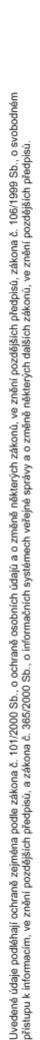 PŘIHLÁŠKA KE STUDIU  –  KVINTAPŘIHLÁŠKA KE STUDIU  –  KVINTAPŘIHLÁŠKA KE STUDIU  –  KVINTAPŘIHLÁŠKA KE STUDIU  –  KVINTAPŘIHLÁŠKA KE STUDIU  –  KVINTAPŘIHLÁŠKA KE STUDIU  –  KVINTAPŘIHLÁŠKA KE STUDIU  –  KVINTAPŘIHLÁŠKA KE STUDIU  –  KVINTAPŘIHLÁŠKA KE STUDIU  –  KVINTAPŘIHLÁŠKA KE STUDIU  –  KVINTAPŘIHLÁŠKA KE STUDIU  –  KVINTAPŘIHLÁŠKA KE STUDIU  –  KVINTAPŘIHLÁŠKA KE STUDIU  –  KVINTAPŘIHLÁŠKA KE STUDIU  –  KVINTAPŘIHLÁŠKA KE STUDIU  –  KVINTAPŘIHLÁŠKA KE STUDIU  –  KVINTAPŘIHLÁŠKA KE STUDIU  –  KVINTAPŘIHLÁŠKA KE STUDIU  –  KVINTAPŘIHLÁŠKA KE STUDIU  –  KVINTAPŘIHLÁŠKA KE STUDIU  –  KVINTAPŘIHLÁŠKA KE STUDIU  –  KVINTAPŘIHLÁŠKA KE STUDIU  –  KVINTAPŘIHLÁŠKA KE STUDIU  –  KVINTAPŘIHLÁŠKA KE STUDIU  –  KVINTAPŘIHLÁŠKA KE STUDIU  –  KVINTAPŘIHLÁŠKA KE STUDIU  –  KVINTAPŘIHLÁŠKA KE STUDIU  –  KVINTAPŘIHLÁŠKA KE STUDIU  –  KVINTAPŘIHLÁŠKA KE STUDIU  –  KVINTAPŘIHLÁŠKA KE STUDIU  –  KVINTAPŘIHLÁŠKA KE STUDIU  –  KVINTAPŘIHLÁŠKA KE STUDIU  –  KVINTAPŘIHLÁŠKA KE STUDIU  –  KVINTAPŘIHLÁŠKA KE STUDIU  –  KVINTAPŘIHLÁŠKA KE STUDIU  –  KVINTAPŘIHLÁŠKA KE STUDIU  –  KVINTAPŘIHLÁŠKA KE STUDIU  –  KVINTAPŘIHLÁŠKA KE STUDIU  –  KVINTAPŘIHLÁŠKA KE STUDIU  –  KVINTAPŘIHLÁŠKA KE STUDIU  –  KVINTAPŘIHLÁŠKA KE STUDIU  –  KVINTAPŘIHLÁŠKA KE STUDIU  –  KVINTAPŘIHLÁŠKA KE STUDIU  –  KVINTAPŘIHLÁŠKA KE STUDIU  –  KVINTAPŘIHLÁŠKA KE STUDIU  –  KVINTAPŘIHLÁŠKA KE STUDIU  –  KVINTAPŘIHLÁŠKA KE STUDIU  –  KVINTAPŘIHLÁŠKA KE STUDIU  –  KVINTAPŘIHLÁŠKA KE STUDIU  –  KVINTAPŘIHLÁŠKA KE STUDIU  –  KVINTAPŘIHLÁŠKA KE STUDIU  –  KVINTAPŘIHLÁŠKA KE STUDIU  –  KVINTAPŘIHLÁŠKA KE STUDIU  –  KVINTAPŘIHLÁŠKA KE STUDIU  –  KVINTAPŘIHLÁŠKA KE STUDIU  –  KVINTAPŘIHLÁŠKA KE STUDIU  –  KVINTAPŘIHLÁŠKA KE STUDIU  –  KVINTAPŘIHLÁŠKA KE STUDIU  –  KVINTAPŘIHLÁŠKA KE STUDIU  –  KVINTAPŘIHLÁŠKA KE STUDIU  –  KVINTAPŘIHLÁŠKA KE STUDIU  –  KVINTAPŘIHLÁŠKA KE STUDIU  –  KVINTAPŘIHLÁŠKA KE STUDIU  –  KVINTAPŘIHLÁŠKA KE STUDIU  –  KVINTAPŘIHLÁŠKA KE STUDIU  –  KVINTAPŘIHLÁŠKA KE STUDIU  –  KVINTASoukromé gymnázium AD FONTES, o.p.s., JihlavaSoukromé gymnázium AD FONTES, o.p.s., JihlavaSoukromé gymnázium AD FONTES, o.p.s., JihlavaSoukromé gymnázium AD FONTES, o.p.s., JihlavaSoukromé gymnázium AD FONTES, o.p.s., JihlavaSoukromé gymnázium AD FONTES, o.p.s., JihlavaSoukromé gymnázium AD FONTES, o.p.s., JihlavaSoukromé gymnázium AD FONTES, o.p.s., JihlavaSoukromé gymnázium AD FONTES, o.p.s., JihlavaSoukromé gymnázium AD FONTES, o.p.s., JihlavaSoukromé gymnázium AD FONTES, o.p.s., JihlavaSoukromé gymnázium AD FONTES, o.p.s., JihlavaSoukromé gymnázium AD FONTES, o.p.s., JihlavaSoukromé gymnázium AD FONTES, o.p.s., JihlavaSoukromé gymnázium AD FONTES, o.p.s., JihlavaSoukromé gymnázium AD FONTES, o.p.s., JihlavaSoukromé gymnázium AD FONTES, o.p.s., JihlavaSoukromé gymnázium AD FONTES, o.p.s., JihlavaSoukromé gymnázium AD FONTES, o.p.s., JihlavaSoukromé gymnázium AD FONTES, o.p.s., JihlavaSoukromé gymnázium AD FONTES, o.p.s., JihlavaSoukromé gymnázium AD FONTES, o.p.s., JihlavaSoukromé gymnázium AD FONTES, o.p.s., JihlavaSoukromé gymnázium AD FONTES, o.p.s., JihlavaSoukromé gymnázium AD FONTES, o.p.s., JihlavaSoukromé gymnázium AD FONTES, o.p.s., JihlavaSoukromé gymnázium AD FONTES, o.p.s., JihlavaSoukromé gymnázium AD FONTES, o.p.s., JihlavaSoukromé gymnázium AD FONTES, o.p.s., JihlavaSoukromé gymnázium AD FONTES, o.p.s., JihlavaSoukromé gymnázium AD FONTES, o.p.s., JihlavaSoukromé gymnázium AD FONTES, o.p.s., JihlavaSoukromé gymnázium AD FONTES, o.p.s., JihlavaForma vzdělávání – denníForma vzdělávání – denníForma vzdělávání – denníForma vzdělávání – denníForma vzdělávání – denníForma vzdělávání – denníForma vzdělávání – denníForma vzdělávání – denníForma vzdělávání – denníForma vzdělávání – denníForma vzdělávání – denníForma vzdělávání – denníForma vzdělávání – denníForma vzdělávání – denníForma vzdělávání – denníForma vzdělávání – denníForma vzdělávání – denníForma vzdělávání – denníForma vzdělávání – denníForma vzdělávání – denníForma vzdělávání – denníForma vzdělávání – denníForma vzdělávání – denníForma vzdělávání – denníForma vzdělávání – denníForma vzdělávání – denníForma vzdělávání – denníForma vzdělávání – denníForma vzdělávání – denníForma vzdělávání – denníForma vzdělávání – denníForma vzdělávání – denníForma vzdělávání – denníAAAAVyplní uchazečnebo zákonný zástupce uchazečeVyplní uchazečnebo zákonný zástupce uchazečeVyplní uchazečnebo zákonný zástupce uchazečeVyplní uchazečnebo zákonný zástupce uchazečeVyplní uchazečnebo zákonný zástupce uchazečeVyplní uchazečnebo zákonný zástupce uchazečeVyplní uchazečnebo zákonný zástupce uchazečeVyplní uchazečnebo zákonný zástupce uchazečeVyplní uchazečnebo zákonný zástupce uchazečeVyplní uchazečnebo zákonný zástupce uchazečeVyplní uchazečnebo zákonný zástupce uchazečeVyplní uchazečnebo zákonný zástupce uchazečeVyplní uchazečnebo zákonný zástupce uchazečeVyplní uchazečnebo zákonný zástupce uchazečeEv. č. přihlášky (vyplní střední škola)Ev. č. přihlášky (vyplní střední škola)Ev. č. přihlášky (vyplní střední škola)Ev. č. přihlášky (vyplní střední škola)Ev. č. přihlášky (vyplní střední škola)Ev. č. přihlášky (vyplní střední škola)Ev. č. přihlášky (vyplní střední škola)Ev. č. přihlášky (vyplní střední škola)Ev. č. přihlášky (vyplní střední škola)Ev. č. přihlášky (vyplní střední škola)Ev. č. přihlášky (vyplní střední škola)Ev. č. přihlášky (vyplní střední škola)Ev. č. přihlášky (vyplní střední škola)Ev. č. přihlášky (vyplní střední škola)AAAAVyplní uchazečnebo zákonný zástupce uchazečeVyplní uchazečnebo zákonný zástupce uchazečeVyplní uchazečnebo zákonný zástupce uchazečeVyplní uchazečnebo zákonný zástupce uchazečeVyplní uchazečnebo zákonný zástupce uchazečeVyplní uchazečnebo zákonný zástupce uchazečeVyplní uchazečnebo zákonný zástupce uchazečeVyplní uchazečnebo zákonný zástupce uchazečeVyplní uchazečnebo zákonný zástupce uchazečeVyplní uchazečnebo zákonný zástupce uchazečeVyplní uchazečnebo zákonný zástupce uchazečeVyplní uchazečnebo zákonný zástupce uchazečeVyplní uchazečnebo zákonný zástupce uchazečeVyplní uchazečnebo zákonný zástupce uchazečeEv. č. přihlášky (vyplní střední škola)Ev. č. přihlášky (vyplní střední škola)Ev. č. přihlášky (vyplní střední škola)Ev. č. přihlášky (vyplní střední škola)Ev. č. přihlášky (vyplní střední škola)Ev. č. přihlášky (vyplní střední škola)Ev. č. přihlášky (vyplní střední škola)Ev. č. přihlášky (vyplní střední škola)Ev. č. přihlášky (vyplní střední škola)Ev. č. přihlášky (vyplní střední škola)Ev. č. přihlášky (vyplní střední škola)Ev. č. přihlášky (vyplní střední škola)Ev. č. přihlášky (vyplní střední škola)Ev. č. přihlášky (vyplní střední škola)Místo pro QR kódMísto pro QR kódMísto pro QR kódMísto pro QR kódMísto pro QR kódMísto pro QR kódAAAAVyplní uchazečnebo zákonný zástupce uchazečeVyplní uchazečnebo zákonný zástupce uchazečeVyplní uchazečnebo zákonný zástupce uchazečeVyplní uchazečnebo zákonný zástupce uchazečeVyplní uchazečnebo zákonný zástupce uchazečeVyplní uchazečnebo zákonný zástupce uchazečeVyplní uchazečnebo zákonný zástupce uchazečeVyplní uchazečnebo zákonný zástupce uchazečeVyplní uchazečnebo zákonný zástupce uchazečeVyplní uchazečnebo zákonný zástupce uchazečeVyplní uchazečnebo zákonný zástupce uchazečeVyplní uchazečnebo zákonný zástupce uchazečeVyplní uchazečnebo zákonný zástupce uchazečeVyplní uchazečnebo zákonný zástupce uchazečeMísto pro QR kódMísto pro QR kódMísto pro QR kódMísto pro QR kódMísto pro QR kódMísto pro QR kódAAAAVyplní uchazečnebo zákonný zástupce uchazečeVyplní uchazečnebo zákonný zástupce uchazečeVyplní uchazečnebo zákonný zástupce uchazečeVyplní uchazečnebo zákonný zástupce uchazečeVyplní uchazečnebo zákonný zástupce uchazečeVyplní uchazečnebo zákonný zástupce uchazečeVyplní uchazečnebo zákonný zástupce uchazečeVyplní uchazečnebo zákonný zástupce uchazečeVyplní uchazečnebo zákonný zástupce uchazečeVyplní uchazečnebo zákonný zástupce uchazečeVyplní uchazečnebo zákonný zástupce uchazečeVyplní uchazečnebo zákonný zástupce uchazečeVyplní uchazečnebo zákonný zástupce uchazečeVyplní uchazečnebo zákonný zástupce uchazečePříjmení uchazečePříjmení uchazečePříjmení uchazečePříjmení uchazečePříjmení uchazečePříjmení uchazečePříjmení uchazečePříjmení uchazečePříjmení uchazečePříjmení uchazečeRodné příjmeníRodné příjmeníRodné příjmeníRodné příjmeníRodné příjmeníRodné příjmeníRodné příjmení1)1)Jméno uchazečeJméno uchazečeJméno uchazečeJméno uchazečeJméno uchazečeJméno uchazečeJméno uchazečeJméno uchazečeJméno uchazeče2)Místo narození (město, stát)Místo narození (město, stát)Místo narození (město, stát)Místo narození (město, stát)Místo narození (město, stát)Místo narození (město, stát)Místo narození (město, stát)Místo narození (město, stát)Místo narození (město, stát)Místo narození (město, stát)Státní občanstvíStátní občanstvíStátní občanstvíStátní občanstvíStátní občanstvíStátní občanstvíStátní občanstvíStátní občanstvíStátní občanstvíDatum narozeníDatum narozeníDatum narozeníDatum narozeníDatum narozeníDatum narozeníDatum narozeníDatum narozeníDatum narozeníDatum narozeníRodné čísloRodné čísloRodné čísloRodné číslo3)3)Adresa trvalého pobytuAdresa trvalého pobytuAdresa trvalého pobytuAdresa trvalého pobytuAdresa trvalého pobytuAdresa trvalého pobytuAdresa trvalého pobytuAdresa trvalého pobytuAdresa trvalého pobytuAdresa trvalého pobytuStupeň podpůrných opatřeníStupeň podpůrných opatřeníStupeň podpůrných opatřeníStupeň podpůrných opatřeníStupeň podpůrných opatřeníStupeň podpůrných opatřeníStupeň podpůrných opatření4)4)Kontakt na uchazeče (telefon,e-mail, datová schránka)Kontakt na uchazeče (telefon,e-mail, datová schránka)Kontakt na uchazeče (telefon,e-mail, datová schránka)Kontakt na uchazeče (telefon,e-mail, datová schránka)Kontakt na uchazeče (telefon,e-mail, datová schránka)Kontakt na uchazeče (telefon,e-mail, datová schránka)Kontakt na uchazeče (telefon,e-mail, datová schránka)Kontakt na uchazeče (telefon,e-mail, datová schránka)Kontakt na uchazeče (telefon,e-mail, datová schránka)Kontakt na uchazeče (telefon,e-mail, datová schránka)Adresa pro doručovánípísemností z přijímacího řízení,pokud se nezasílají na adresutrvalého bydliště uchazečeAdresa pro doručovánípísemností z přijímacího řízení,pokud se nezasílají na adresutrvalého bydliště uchazečeAdresa pro doručovánípísemností z přijímacího řízení,pokud se nezasílají na adresutrvalého bydliště uchazečeAdresa pro doručovánípísemností z přijímacího řízení,pokud se nezasílají na adresutrvalého bydliště uchazečeAdresa pro doručovánípísemností z přijímacího řízení,pokud se nezasílají na adresutrvalého bydliště uchazečeAdresa pro doručovánípísemností z přijímacího řízení,pokud se nezasílají na adresutrvalého bydliště uchazečeAdresa pro doručovánípísemností z přijímacího řízení,pokud se nezasílají na adresutrvalého bydliště uchazečeAdresa pro doručovánípísemností z přijímacího řízení,pokud se nezasílají na adresutrvalého bydliště uchazečeAdresa pro doručovánípísemností z přijímacího řízení,pokud se nezasílají na adresutrvalého bydliště uchazečeAdresa pro doručovánípísemností z přijímacího řízení,pokud se nezasílají na adresutrvalého bydliště uchazečeKontakt na zákonného zástupce (telefon, e-mail, datová schránka)Kontakt na zákonného zástupce (telefon, e-mail, datová schránka)Kontakt na zákonného zástupce (telefon, e-mail, datová schránka)Kontakt na zákonného zástupce (telefon, e-mail, datová schránka)Kontakt na zákonného zástupce (telefon, e-mail, datová schránka)Kontakt na zákonného zástupce (telefon, e-mail, datová schránka)Kontakt na zákonného zástupce (telefon, e-mail, datová schránka)Kontakt na zákonného zástupce (telefon, e-mail, datová schránka)Kontakt na zákonného zástupce (telefon, e-mail, datová schránka)Kontakt na zákonného zástupce (telefon, e-mail, datová schránka)Kontakt na zákonného zástupce (telefon, e-mail, datová schránka)Kontakt na zákonného zástupce (telefon, e-mail, datová schránka)Kontakt na zákonného zástupce (telefon, e-mail, datová schránka)Kontakt na zákonného zástupce (telefon, e-mail, datová schránka)Kontakt na zákonného zástupce (telefon, e-mail, datová schránka)Kontakt na zákonného zástupce (telefon, e-mail, datová schránka)Kontakt na zákonného zástupce (telefon, e-mail, datová schránka)Adresa pro doručovánípísemností z přijímacího řízení,pokud se nezasílají na adresutrvalého bydliště uchazečeAdresa pro doručovánípísemností z přijímacího řízení,pokud se nezasílají na adresutrvalého bydliště uchazečeAdresa pro doručovánípísemností z přijímacího řízení,pokud se nezasílají na adresutrvalého bydliště uchazečeAdresa pro doručovánípísemností z přijímacího řízení,pokud se nezasílají na adresutrvalého bydliště uchazečeAdresa pro doručovánípísemností z přijímacího řízení,pokud se nezasílají na adresutrvalého bydliště uchazečeAdresa pro doručovánípísemností z přijímacího řízení,pokud se nezasílají na adresutrvalého bydliště uchazečeAdresa pro doručovánípísemností z přijímacího řízení,pokud se nezasílají na adresutrvalého bydliště uchazečeAdresa pro doručovánípísemností z přijímacího řízení,pokud se nezasílají na adresutrvalého bydliště uchazečeAdresa pro doručovánípísemností z přijímacího řízení,pokud se nezasílají na adresutrvalého bydliště uchazečeAdresa pro doručovánípísemností z přijímacího řízení,pokud se nezasílají na adresutrvalého bydliště uchazečeNázev a adresa střední školyNázev a adresa střední školyNázev a adresa střední školyNázev a adresa střední školyNázev a adresa střední školyNázev a adresa střední školyNázev a adresa střední školyNázev a adresa střední školyNázev a adresa střední školyNázev a adresa střední školyNázev a adresa střední školyNázev a adresa střední školyNázev a adresa střední školyNázev a adresa střední školy(((((((((((((((((Ročník SŠRočník SŠRočník SŠ5)5)5. r. - KVINTA5. r. - KVINTA5. r. - KVINTA5. r. - KVINTAškola:škola:škola:škola:Soukromé gymnázium AD FONTES, o.p.s. Fibichova 18, 586 01 JihlavaSoukromé gymnázium AD FONTES, o.p.s. Fibichova 18, 586 01 JihlavaSoukromé gymnázium AD FONTES, o.p.s. Fibichova 18, 586 01 JihlavaSoukromé gymnázium AD FONTES, o.p.s. Fibichova 18, 586 01 JihlavaSoukromé gymnázium AD FONTES, o.p.s. Fibichova 18, 586 01 JihlavaSoukromé gymnázium AD FONTES, o.p.s. Fibichova 18, 586 01 JihlavaSoukromé gymnázium AD FONTES, o.p.s. Fibichova 18, 586 01 JihlavaSoukromé gymnázium AD FONTES, o.p.s. Fibichova 18, 586 01 JihlavaSoukromé gymnázium AD FONTES, o.p.s. Fibichova 18, 586 01 JihlavaSoukromé gymnázium AD FONTES, o.p.s. Fibichova 18, 586 01 JihlavaSoukromé gymnázium AD FONTES, o.p.s. Fibichova 18, 586 01 JihlavaSoukromé gymnázium AD FONTES, o.p.s. Fibichova 18, 586 01 JihlavaSoukromé gymnázium AD FONTES, o.p.s. Fibichova 18, 586 01 JihlavaSoukromé gymnázium AD FONTES, o.p.s. Fibichova 18, 586 01 JihlavaSoukromé gymnázium AD FONTES, o.p.s. Fibichova 18, 586 01 JihlavaSoukromé gymnázium AD FONTES, o.p.s. Fibichova 18, 586 01 JihlavaSoukromé gymnázium AD FONTES, o.p.s. Fibichova 18, 586 01 JihlavaSoukromé gymnázium AD FONTES, o.p.s. Fibichova 18, 586 01 JihlavaSoukromé gymnázium AD FONTES, o.p.s. Fibichova 18, 586 01 JihlavaSoukromé gymnázium AD FONTES, o.p.s. Fibichova 18, 586 01 JihlavaSoukromé gymnázium AD FONTES, o.p.s. Fibichova 18, 586 01 JihlavaSoukromé gymnázium AD FONTES, o.p.s. Fibichova 18, 586 01 Jihlava 586 01 Jihlava 586 01 Jihlava 586 01 Jihlava 586 01 Jihlava 586 01 Jihlava 586 01 Jihlava 586 01 Jihlava 586 01 Jihlava 586 01 Jihlava 586 01 Jihlava 586 01 Jihlava 586 01 Jihlava 586 01 Jihlava 586 01 Jihlava 586 01 Jihlava 586 01 Jihlava 586 01 Jihlava 586 01 Jihlava 586 01 Jihlava 586 01 Jihlava 586 01 Jihlava 586 01 JihlavaObor vzdělání (kód a název), do kterého se uchazeč hlásí a případně odborné zaměřeníObor vzdělání (kód a název), do kterého se uchazeč hlásí a případně odborné zaměřeníObor vzdělání (kód a název), do kterého se uchazeč hlásí a případně odborné zaměřeníObor vzdělání (kód a název), do kterého se uchazeč hlásí a případně odborné zaměřeníObor vzdělání (kód a název), do kterého se uchazeč hlásí a případně odborné zaměřeníObor vzdělání (kód a název), do kterého se uchazeč hlásí a případně odborné zaměřeníObor vzdělání (kód a název), do kterého se uchazeč hlásí a případně odborné zaměřeníObor vzdělání (kód a název), do kterého se uchazeč hlásí a případně odborné zaměřeníObor vzdělání (kód a název), do kterého se uchazeč hlásí a případně odborné zaměřeníObor vzdělání (kód a název), do kterého se uchazeč hlásí a případně odborné zaměřeníObor vzdělání (kód a název), do kterého se uchazeč hlásí a případně odborné zaměřeníObor vzdělání (kód a název), do kterého se uchazeč hlásí a případně odborné zaměřeníObor vzdělání (kód a název), do kterého se uchazeč hlásí a případně odborné zaměřeníObor vzdělání (kód a název), do kterého se uchazeč hlásí a případně odborné zaměřeníObor vzdělání (kód a název), do kterého se uchazeč hlásí a případně odborné zaměřeníObor vzdělání (kód a název), do kterého se uchazeč hlásí a případně odborné zaměřeníObor vzdělání (kód a název), do kterého se uchazeč hlásí a případně odborné zaměřeníObor vzdělání (kód a název), do kterého se uchazeč hlásí a případně odborné zaměřeníObor vzdělání (kód a název), do kterého se uchazeč hlásí a případně odborné zaměřeníObor vzdělání (kód a název), do kterého se uchazeč hlásí a případně odborné zaměřeníObor vzdělání (kód a název), do kterého se uchazeč hlásí a případně odborné zaměřeníObor vzdělání (kód a název), do kterého se uchazeč hlásí a případně odborné zaměřeníObor vzdělání (kód a název), do kterého se uchazeč hlásí a případně odborné zaměřeníObor vzdělání (kód a název), do kterého se uchazeč hlásí a případně odborné zaměřeníObor vzdělání (kód a název), do kterého se uchazeč hlásí a případně odborné zaměřeníObor vzdělání (kód a název), do kterého se uchazeč hlásí a případně odborné zaměření79-41-K/81 Gymnázium79-41-K/81 Gymnázium79-41-K/81 Gymnázium79-41-K/81 Gymnázium79-41-K/81 Gymnázium79-41-K/81 Gymnázium79-41-K/81 Gymnázium79-41-K/81 Gymnázium79-41-K/81 Gymnázium79-41-K/81 Gymnázium79-41-K/81 Gymnázium79-41-K/81 Gymnázium79-41-K/81 Gymnázium79-41-K/81 Gymnázium79-41-K/81 Gymnázium79-41-K/81 Gymnázium79-41-K/81 Gymnázium79-41-K/81 Gymnázium79-41-K/81 Gymnázium79-41-K/81 Gymnázium79-41-K/81 Gymnázium79-41-K/81 Gymnázium79-41-K/81 Gymnázium79-41-K/81 Gymnázium79-41-K/81 Gymnázium79-41-K/81 Gymnázium79-41-K/81 Gymnázium79-41-K/81 Gymnázium79-41-K/81 Gymnázium79-41-K/81 Gymnázium79-41-K/81 Gymnázium79-41-K/81 GymnáziumVdnePodpisuchazečePodpisuchazečePodpisuchazečePodpisuchazečePodpisuchazečePodpisuchazečeZákonný zástupce uchazečeJméno a příjmení (tiskacím písmem)Zákonný zástupce uchazečeJméno a příjmení (tiskacím písmem)Zákonný zástupce uchazečeJméno a příjmení (tiskacím písmem)Zákonný zástupce uchazečeJméno a příjmení (tiskacím písmem)Zákonný zástupce uchazečeJméno a příjmení (tiskacím písmem)Zákonný zástupce uchazečeJméno a příjmení (tiskacím písmem)Zákonný zástupce uchazečeJméno a příjmení (tiskacím písmem)Zákonný zástupce uchazečeJméno a příjmení (tiskacím písmem)Zákonný zástupce uchazečeJméno a příjmení (tiskacím písmem)Zákonný zástupce uchazečeJméno a příjmení (tiskacím písmem)Zákonný zástupce uchazečeJméno a příjmení (tiskacím písmem)Zákonný zástupce uchazečeJméno a příjmení (tiskacím písmem)6)PodpiszástupcePodpiszástupcePodpiszástupcePodpiszástupcePodpiszástupcePodpiszástupcePoznámka: Údaje z přihlášky jsou zpracovány v registru uchazečů podle § 60b odst.3  školského zákona.Poznámka: Údaje z přihlášky jsou zpracovány v registru uchazečů podle § 60b odst.3  školského zákona.Poznámka: Údaje z přihlášky jsou zpracovány v registru uchazečů podle § 60b odst.3  školského zákona.Poznámka: Údaje z přihlášky jsou zpracovány v registru uchazečů podle § 60b odst.3  školského zákona.Poznámka: Údaje z přihlášky jsou zpracovány v registru uchazečů podle § 60b odst.3  školského zákona.Poznámka: Údaje z přihlášky jsou zpracovány v registru uchazečů podle § 60b odst.3  školského zákona.Poznámka: Údaje z přihlášky jsou zpracovány v registru uchazečů podle § 60b odst.3  školského zákona.Poznámka: Údaje z přihlášky jsou zpracovány v registru uchazečů podle § 60b odst.3  školského zákona.Poznámka: Údaje z přihlášky jsou zpracovány v registru uchazečů podle § 60b odst.3  školského zákona.Poznámka: Údaje z přihlášky jsou zpracovány v registru uchazečů podle § 60b odst.3  školského zákona.Poznámka: Údaje z přihlášky jsou zpracovány v registru uchazečů podle § 60b odst.3  školského zákona.Poznámka: Údaje z přihlášky jsou zpracovány v registru uchazečů podle § 60b odst.3  školského zákona.Poznámka: Údaje z přihlášky jsou zpracovány v registru uchazečů podle § 60b odst.3  školského zákona.Poznámka: Údaje z přihlášky jsou zpracovány v registru uchazečů podle § 60b odst.3  školského zákona.Poznámka: Údaje z přihlášky jsou zpracovány v registru uchazečů podle § 60b odst.3  školského zákona.Poznámka: Údaje z přihlášky jsou zpracovány v registru uchazečů podle § 60b odst.3  školského zákona.Poznámka: Údaje z přihlášky jsou zpracovány v registru uchazečů podle § 60b odst.3  školského zákona.Poznámka: Údaje z přihlášky jsou zpracovány v registru uchazečů podle § 60b odst.3  školského zákona.Poznámka: Údaje z přihlášky jsou zpracovány v registru uchazečů podle § 60b odst.3  školského zákona.Poznámka: Údaje z přihlášky jsou zpracovány v registru uchazečů podle § 60b odst.3  školského zákona.Poznámka: Údaje z přihlášky jsou zpracovány v registru uchazečů podle § 60b odst.3  školského zákona.Poznámka: Údaje z přihlášky jsou zpracovány v registru uchazečů podle § 60b odst.3  školského zákona.Poznámka: Údaje z přihlášky jsou zpracovány v registru uchazečů podle § 60b odst.3  školského zákona.Poznámka: Údaje z přihlášky jsou zpracovány v registru uchazečů podle § 60b odst.3  školského zákona.Poznámka: Údaje z přihlášky jsou zpracovány v registru uchazečů podle § 60b odst.3  školského zákona.Poznámka: Údaje z přihlášky jsou zpracovány v registru uchazečů podle § 60b odst.3  školského zákona.Poznámka: Údaje z přihlášky jsou zpracovány v registru uchazečů podle § 60b odst.3  školského zákona.Poznámka: Údaje z přihlášky jsou zpracovány v registru uchazečů podle § 60b odst.3  školského zákona.Poznámka: Údaje z přihlášky jsou zpracovány v registru uchazečů podle § 60b odst.3  školského zákona.Poznámka: Údaje z přihlášky jsou zpracovány v registru uchazečů podle § 60b odst.3  školského zákona.Poznámka: Údaje z přihlášky jsou zpracovány v registru uchazečů podle § 60b odst.3  školského zákona.Poznámka: Údaje z přihlášky jsou zpracovány v registru uchazečů podle § 60b odst.3  školského zákona.Poznámka: Údaje z přihlášky jsou zpracovány v registru uchazečů podle § 60b odst.3  školského zákona.Poznámka: Údaje z přihlášky jsou zpracovány v registru uchazečů podle § 60b odst.3  školského zákona.Poznámka: Údaje z přihlášky jsou zpracovány v registru uchazečů podle § 60b odst.3  školského zákona.Poznámka: Údaje z přihlášky jsou zpracovány v registru uchazečů podle § 60b odst.3  školského zákona.Poznámka: Údaje z přihlášky jsou zpracovány v registru uchazečů podle § 60b odst.3  školského zákona.Poznámka: Údaje z přihlášky jsou zpracovány v registru uchazečů podle § 60b odst.3  školského zákona.Poznámka: Údaje z přihlášky jsou zpracovány v registru uchazečů podle § 60b odst.3  školského zákona.Poznámka: Údaje z přihlášky jsou zpracovány v registru uchazečů podle § 60b odst.3  školského zákona.Poznámka: Údaje z přihlášky jsou zpracovány v registru uchazečů podle § 60b odst.3  školského zákona.Závěr o zdravotní způsobilosti ke vzděláváníZávěr o zdravotní způsobilosti ke vzděláváníZávěr o zdravotní způsobilosti ke vzděláváníZávěr o zdravotní způsobilosti ke vzděláváníZávěr o zdravotní způsobilosti ke vzděláváníZávěr o zdravotní způsobilosti ke vzděláváníZávěr o zdravotní způsobilosti ke vzděláváníZávěr o zdravotní způsobilosti ke vzděláváníZávěr o zdravotní způsobilosti ke vzděláváníZávěr o zdravotní způsobilosti ke vzděláváníZávěr o zdravotní způsobilosti ke vzděláváníZávěr o zdravotní způsobilosti ke vzděláváníZávěr o zdravotní způsobilosti ke vzděláváníZávěr o zdravotní způsobilosti ke vzděláváníZávěr o zdravotní způsobilosti ke vzděláváníZávěr o zdravotní způsobilosti ke vzděláváníZávěr o zdravotní způsobilosti ke vzděláváníZávěr o zdravotní způsobilosti ke vzděláváníZávěr o zdravotní způsobilosti ke vzděláváníZávěr o zdravotní způsobilosti ke vzděláváníZávěr o zdravotní způsobilosti ke vzděláváníZávěr o zdravotní způsobilosti ke vzděláváníZávěr o zdravotní způsobilosti ke vzděláváníZávěr o zdravotní způsobilosti ke vzděláváníZávěr o zdravotní způsobilosti ke vzděláváníZávěr o zdravotní způsobilosti ke vzděláváníZávěr o zdravotní způsobilosti ke vzděláváníZávěr o zdravotní způsobilosti ke vzděláváníZávěr o zdravotní způsobilosti ke vzděláváníZávěr o zdravotní způsobilosti ke vzděláváníZávěr o zdravotní způsobilosti ke vzděláváníZávěr o zdravotní způsobilosti ke vzděláváníZávěr o zdravotní způsobilosti ke vzděláváníZávěr o zdravotní způsobilosti ke vzděláváníZávěr o zdravotní způsobilosti ke vzděláváníZávěr o zdravotní způsobilosti ke vzděláváníZávěr o zdravotní způsobilosti ke vzděláváníZávěr o zdravotní způsobilosti ke vzděláváníZávěr o zdravotní způsobilosti ke vzděláváníZávěr o zdravotní způsobilosti ke vzděláváníZávěr o zdravotní způsobilosti ke vzdělávánípro obor vzdělání (uvede se jen kód)pro obor vzdělání (uvede se jen kód)pro obor vzdělání (uvede se jen kód)pro obor vzdělání (uvede se jen kód)pro obor vzdělání (uvede se jen kód)pro obor vzdělání (uvede se jen kód)pro obor vzdělání (uvede se jen kód)pro obor vzdělání (uvede se jen kód)pro obor vzdělání (uvede se jen kód)pro obor vzdělání (uvede se jen kód)pro obor vzdělání (uvede se jen kód)pro obor vzdělání (uvede se jen kód)pro obor vzdělání (uvede se jen kód)pro obor vzdělání (uvede se jen kód)pro obor vzdělání (uvede se jen kód)pro obor vzdělání (uvede se jen kód)pro obor vzdělání (uvede se jen kód)pro obor vzdělání (uvede se jen kód)pro obor vzdělání (uvede se jen kód)pro obor vzdělání (uvede se jen kód)pro obor vzdělání (uvede se jen kód)pro obor vzdělání (uvede se jen kód)pro obor vzdělání (uvede se jen kód)pro obor vzdělání (uvede se jen kód)pro obor vzdělání (uvede se jen kód)pro obor vzdělání (uvede se jen kód)pro obor vzdělání (uvede se jen kód)pro obor vzdělání (uvede se jen kód)pro obor vzdělání (uvede se jen kód)pro obor vzdělání (uvede se jen kód)pro obor vzdělání (uvede se jen kód)pro obor vzdělání (uvede se jen kód)pro obor vzdělání (uvede se jen kód)pro obor vzdělání (uvede se jen kód)pro obor vzdělání (uvede se jen kód)pro obor vzdělání (uvede se jen kód)pro obor vzdělání (uvede se jen kód)pro obor vzdělání (uvede se jen kód)pro obor vzdělání (uvede se jen kód)pro obor vzdělání (uvede se jen kód)pro obor vzdělání (uvede se jen kód)        Škola nepožaduje        Škola nepožaduje        Škola nepožaduje        Škola nepožaduje        Škola nepožaduje        Škola nepožaduje        Škola nepožaduje        Škola nepožaduje        Škola nepožaduje        Škola nepožaduje        Škola nepožaduje        Škola nepožaduje        Škola nepožaduje        Škola nepožaduje        Škola nepožaduje        Škola nepožaduje        Škola nepožaduje        Škola nepožaduje        Škola nepožaduje        Škola nepožaduje        Škola nepožaduje        Škola nepožaduje        Škola nepožaduje        Škola nepožaduje        Škola nepožaduje        Škola nepožaduje        Škola nepožaduje        Škola nepožaduje        Škola nepožaduje        Škola nepožaduje        Škola nepožaduje        Škola nepožaduje        Škola nepožaduje        Škola nepožaduje        Škola nepožaduje        Škola nepožaduje        Škola nepožaduje        Škola nepožaduje        Škola nepožaduje        Škola nepožaduje        Škola nepožaduje        Škola nepožaduje        Škola nepožaduje        Škola nepožaduje        Škola nepožaduje        Škola nepožaduje        Škola nepožaduje        Škola nepožaduje        Škola nepožaduje        Škola nepožaduje        Škola nepožaduje        Škola nepožaduje        Škola nepožaduje        Škola nepožaduje        Škola nepožaduje        Škola nepožaduje        Škola nepožaduje        Škola nepožaduje        Škola nepožaduje        Škola nepožaduje        Škola nepožaduje        Škola nepožaduje        Škola nepožaduje        Škola nepožaduje        Škola nepožaduje        Škola nepožaduje        Škola nepožaduje        Škola nepožaduje        Škola nepožaduje        Škola nepožaduje        Škola nepožaduje        Škola nepožaduje        Škola nepožaduje        Škola nepožaduje        Škola nepožaduje        Škola nepožaduje        Škola nepožaduje        Škola nepožaduje        Škola nepožaduje        Škola nepožaduje        Škola nepožaduje        Škola nepožadujeDatumDatumDatumDatumRazítko a podpis lékařeRazítko a podpis lékařeRazítko a podpis lékařeRazítko a podpis lékařeRazítko a podpis lékařeRazítko a podpis lékařeRazítko a podpis lékařeRazítko a podpis lékařeRazítko a podpis lékařeRazítko a podpis lékařeRazítko a podpis lékařeRazítko a podpis lékařePoznámka:Poznámka:Poznámka:Poznámka:Poznámka:Závěr o zdravotní způsobilosti uchazeče ke vzdělávání v daném oboru vzdělání, pokud je u něj stanovena, se předkládá podle § 59 odst.1 a § 60a odst. 3  školského zákona (zákon č. 561/2004 Sb.). Dokládá se jen u oborů vzdělání, kde je stanoveno zdravotní omezení nařízením vlády č. 211/2010 Sb. V případě potřeby je možné přiložit lékařský posudek podle zákona č. 373/2011 Sb., o specifických zdravotních službách, ve znění pozdějších předpisů.Závěr o zdravotní způsobilosti uchazeče ke vzdělávání v daném oboru vzdělání, pokud je u něj stanovena, se předkládá podle § 59 odst.1 a § 60a odst. 3  školského zákona (zákon č. 561/2004 Sb.). Dokládá se jen u oborů vzdělání, kde je stanoveno zdravotní omezení nařízením vlády č. 211/2010 Sb. V případě potřeby je možné přiložit lékařský posudek podle zákona č. 373/2011 Sb., o specifických zdravotních službách, ve znění pozdějších předpisů.Závěr o zdravotní způsobilosti uchazeče ke vzdělávání v daném oboru vzdělání, pokud je u něj stanovena, se předkládá podle § 59 odst.1 a § 60a odst. 3  školského zákona (zákon č. 561/2004 Sb.). Dokládá se jen u oborů vzdělání, kde je stanoveno zdravotní omezení nařízením vlády č. 211/2010 Sb. V případě potřeby je možné přiložit lékařský posudek podle zákona č. 373/2011 Sb., o specifických zdravotních službách, ve znění pozdějších předpisů.Závěr o zdravotní způsobilosti uchazeče ke vzdělávání v daném oboru vzdělání, pokud je u něj stanovena, se předkládá podle § 59 odst.1 a § 60a odst. 3  školského zákona (zákon č. 561/2004 Sb.). Dokládá se jen u oborů vzdělání, kde je stanoveno zdravotní omezení nařízením vlády č. 211/2010 Sb. V případě potřeby je možné přiložit lékařský posudek podle zákona č. 373/2011 Sb., o specifických zdravotních službách, ve znění pozdějších předpisů.Závěr o zdravotní způsobilosti uchazeče ke vzdělávání v daném oboru vzdělání, pokud je u něj stanovena, se předkládá podle § 59 odst.1 a § 60a odst. 3  školského zákona (zákon č. 561/2004 Sb.). Dokládá se jen u oborů vzdělání, kde je stanoveno zdravotní omezení nařízením vlády č. 211/2010 Sb. V případě potřeby je možné přiložit lékařský posudek podle zákona č. 373/2011 Sb., o specifických zdravotních službách, ve znění pozdějších předpisů.Závěr o zdravotní způsobilosti uchazeče ke vzdělávání v daném oboru vzdělání, pokud je u něj stanovena, se předkládá podle § 59 odst.1 a § 60a odst. 3  školského zákona (zákon č. 561/2004 Sb.). Dokládá se jen u oborů vzdělání, kde je stanoveno zdravotní omezení nařízením vlády č. 211/2010 Sb. V případě potřeby je možné přiložit lékařský posudek podle zákona č. 373/2011 Sb., o specifických zdravotních službách, ve znění pozdějších předpisů.Závěr o zdravotní způsobilosti uchazeče ke vzdělávání v daném oboru vzdělání, pokud je u něj stanovena, se předkládá podle § 59 odst.1 a § 60a odst. 3  školského zákona (zákon č. 561/2004 Sb.). Dokládá se jen u oborů vzdělání, kde je stanoveno zdravotní omezení nařízením vlády č. 211/2010 Sb. V případě potřeby je možné přiložit lékařský posudek podle zákona č. 373/2011 Sb., o specifických zdravotních službách, ve znění pozdějších předpisů.Závěr o zdravotní způsobilosti uchazeče ke vzdělávání v daném oboru vzdělání, pokud je u něj stanovena, se předkládá podle § 59 odst.1 a § 60a odst. 3  školského zákona (zákon č. 561/2004 Sb.). Dokládá se jen u oborů vzdělání, kde je stanoveno zdravotní omezení nařízením vlády č. 211/2010 Sb. V případě potřeby je možné přiložit lékařský posudek podle zákona č. 373/2011 Sb., o specifických zdravotních službách, ve znění pozdějších předpisů.Závěr o zdravotní způsobilosti uchazeče ke vzdělávání v daném oboru vzdělání, pokud je u něj stanovena, se předkládá podle § 59 odst.1 a § 60a odst. 3  školského zákona (zákon č. 561/2004 Sb.). Dokládá se jen u oborů vzdělání, kde je stanoveno zdravotní omezení nařízením vlády č. 211/2010 Sb. V případě potřeby je možné přiložit lékařský posudek podle zákona č. 373/2011 Sb., o specifických zdravotních službách, ve znění pozdějších předpisů.Závěr o zdravotní způsobilosti uchazeče ke vzdělávání v daném oboru vzdělání, pokud je u něj stanovena, se předkládá podle § 59 odst.1 a § 60a odst. 3  školského zákona (zákon č. 561/2004 Sb.). Dokládá se jen u oborů vzdělání, kde je stanoveno zdravotní omezení nařízením vlády č. 211/2010 Sb. V případě potřeby je možné přiložit lékařský posudek podle zákona č. 373/2011 Sb., o specifických zdravotních službách, ve znění pozdějších předpisů.Závěr o zdravotní způsobilosti uchazeče ke vzdělávání v daném oboru vzdělání, pokud je u něj stanovena, se předkládá podle § 59 odst.1 a § 60a odst. 3  školského zákona (zákon č. 561/2004 Sb.). Dokládá se jen u oborů vzdělání, kde je stanoveno zdravotní omezení nařízením vlády č. 211/2010 Sb. V případě potřeby je možné přiložit lékařský posudek podle zákona č. 373/2011 Sb., o specifických zdravotních službách, ve znění pozdějších předpisů.Závěr o zdravotní způsobilosti uchazeče ke vzdělávání v daném oboru vzdělání, pokud je u něj stanovena, se předkládá podle § 59 odst.1 a § 60a odst. 3  školského zákona (zákon č. 561/2004 Sb.). Dokládá se jen u oborů vzdělání, kde je stanoveno zdravotní omezení nařízením vlády č. 211/2010 Sb. V případě potřeby je možné přiložit lékařský posudek podle zákona č. 373/2011 Sb., o specifických zdravotních službách, ve znění pozdějších předpisů.Závěr o zdravotní způsobilosti uchazeče ke vzdělávání v daném oboru vzdělání, pokud je u něj stanovena, se předkládá podle § 59 odst.1 a § 60a odst. 3  školského zákona (zákon č. 561/2004 Sb.). Dokládá se jen u oborů vzdělání, kde je stanoveno zdravotní omezení nařízením vlády č. 211/2010 Sb. V případě potřeby je možné přiložit lékařský posudek podle zákona č. 373/2011 Sb., o specifických zdravotních službách, ve znění pozdějších předpisů.Závěr o zdravotní způsobilosti uchazeče ke vzdělávání v daném oboru vzdělání, pokud je u něj stanovena, se předkládá podle § 59 odst.1 a § 60a odst. 3  školského zákona (zákon č. 561/2004 Sb.). Dokládá se jen u oborů vzdělání, kde je stanoveno zdravotní omezení nařízením vlády č. 211/2010 Sb. V případě potřeby je možné přiložit lékařský posudek podle zákona č. 373/2011 Sb., o specifických zdravotních službách, ve znění pozdějších předpisů.Závěr o zdravotní způsobilosti uchazeče ke vzdělávání v daném oboru vzdělání, pokud je u něj stanovena, se předkládá podle § 59 odst.1 a § 60a odst. 3  školského zákona (zákon č. 561/2004 Sb.). Dokládá se jen u oborů vzdělání, kde je stanoveno zdravotní omezení nařízením vlády č. 211/2010 Sb. V případě potřeby je možné přiložit lékařský posudek podle zákona č. 373/2011 Sb., o specifických zdravotních službách, ve znění pozdějších předpisů.Závěr o zdravotní způsobilosti uchazeče ke vzdělávání v daném oboru vzdělání, pokud je u něj stanovena, se předkládá podle § 59 odst.1 a § 60a odst. 3  školského zákona (zákon č. 561/2004 Sb.). Dokládá se jen u oborů vzdělání, kde je stanoveno zdravotní omezení nařízením vlády č. 211/2010 Sb. V případě potřeby je možné přiložit lékařský posudek podle zákona č. 373/2011 Sb., o specifických zdravotních službách, ve znění pozdějších předpisů.Závěr o zdravotní způsobilosti uchazeče ke vzdělávání v daném oboru vzdělání, pokud je u něj stanovena, se předkládá podle § 59 odst.1 a § 60a odst. 3  školského zákona (zákon č. 561/2004 Sb.). Dokládá se jen u oborů vzdělání, kde je stanoveno zdravotní omezení nařízením vlády č. 211/2010 Sb. V případě potřeby je možné přiložit lékařský posudek podle zákona č. 373/2011 Sb., o specifických zdravotních službách, ve znění pozdějších předpisů.Závěr o zdravotní způsobilosti uchazeče ke vzdělávání v daném oboru vzdělání, pokud je u něj stanovena, se předkládá podle § 59 odst.1 a § 60a odst. 3  školského zákona (zákon č. 561/2004 Sb.). Dokládá se jen u oborů vzdělání, kde je stanoveno zdravotní omezení nařízením vlády č. 211/2010 Sb. V případě potřeby je možné přiložit lékařský posudek podle zákona č. 373/2011 Sb., o specifických zdravotních službách, ve znění pozdějších předpisů.Závěr o zdravotní způsobilosti uchazeče ke vzdělávání v daném oboru vzdělání, pokud je u něj stanovena, se předkládá podle § 59 odst.1 a § 60a odst. 3  školského zákona (zákon č. 561/2004 Sb.). Dokládá se jen u oborů vzdělání, kde je stanoveno zdravotní omezení nařízením vlády č. 211/2010 Sb. V případě potřeby je možné přiložit lékařský posudek podle zákona č. 373/2011 Sb., o specifických zdravotních službách, ve znění pozdějších předpisů.Závěr o zdravotní způsobilosti uchazeče ke vzdělávání v daném oboru vzdělání, pokud je u něj stanovena, se předkládá podle § 59 odst.1 a § 60a odst. 3  školského zákona (zákon č. 561/2004 Sb.). Dokládá se jen u oborů vzdělání, kde je stanoveno zdravotní omezení nařízením vlády č. 211/2010 Sb. V případě potřeby je možné přiložit lékařský posudek podle zákona č. 373/2011 Sb., o specifických zdravotních službách, ve znění pozdějších předpisů.Závěr o zdravotní způsobilosti uchazeče ke vzdělávání v daném oboru vzdělání, pokud je u něj stanovena, se předkládá podle § 59 odst.1 a § 60a odst. 3  školského zákona (zákon č. 561/2004 Sb.). Dokládá se jen u oborů vzdělání, kde je stanoveno zdravotní omezení nařízením vlády č. 211/2010 Sb. V případě potřeby je možné přiložit lékařský posudek podle zákona č. 373/2011 Sb., o specifických zdravotních službách, ve znění pozdějších předpisů.Závěr o zdravotní způsobilosti uchazeče ke vzdělávání v daném oboru vzdělání, pokud je u něj stanovena, se předkládá podle § 59 odst.1 a § 60a odst. 3  školského zákona (zákon č. 561/2004 Sb.). Dokládá se jen u oborů vzdělání, kde je stanoveno zdravotní omezení nařízením vlády č. 211/2010 Sb. V případě potřeby je možné přiložit lékařský posudek podle zákona č. 373/2011 Sb., o specifických zdravotních službách, ve znění pozdějších předpisů.Závěr o zdravotní způsobilosti uchazeče ke vzdělávání v daném oboru vzdělání, pokud je u něj stanovena, se předkládá podle § 59 odst.1 a § 60a odst. 3  školského zákona (zákon č. 561/2004 Sb.). Dokládá se jen u oborů vzdělání, kde je stanoveno zdravotní omezení nařízením vlády č. 211/2010 Sb. V případě potřeby je možné přiložit lékařský posudek podle zákona č. 373/2011 Sb., o specifických zdravotních službách, ve znění pozdějších předpisů.Závěr o zdravotní způsobilosti uchazeče ke vzdělávání v daném oboru vzdělání, pokud je u něj stanovena, se předkládá podle § 59 odst.1 a § 60a odst. 3  školského zákona (zákon č. 561/2004 Sb.). Dokládá se jen u oborů vzdělání, kde je stanoveno zdravotní omezení nařízením vlády č. 211/2010 Sb. V případě potřeby je možné přiložit lékařský posudek podle zákona č. 373/2011 Sb., o specifických zdravotních službách, ve znění pozdějších předpisů.Závěr o zdravotní způsobilosti uchazeče ke vzdělávání v daném oboru vzdělání, pokud je u něj stanovena, se předkládá podle § 59 odst.1 a § 60a odst. 3  školského zákona (zákon č. 561/2004 Sb.). Dokládá se jen u oborů vzdělání, kde je stanoveno zdravotní omezení nařízením vlády č. 211/2010 Sb. V případě potřeby je možné přiložit lékařský posudek podle zákona č. 373/2011 Sb., o specifických zdravotních službách, ve znění pozdějších předpisů.Závěr o zdravotní způsobilosti uchazeče ke vzdělávání v daném oboru vzdělání, pokud je u něj stanovena, se předkládá podle § 59 odst.1 a § 60a odst. 3  školského zákona (zákon č. 561/2004 Sb.). Dokládá se jen u oborů vzdělání, kde je stanoveno zdravotní omezení nařízením vlády č. 211/2010 Sb. V případě potřeby je možné přiložit lékařský posudek podle zákona č. 373/2011 Sb., o specifických zdravotních službách, ve znění pozdějších předpisů.Závěr o zdravotní způsobilosti uchazeče ke vzdělávání v daném oboru vzdělání, pokud je u něj stanovena, se předkládá podle § 59 odst.1 a § 60a odst. 3  školského zákona (zákon č. 561/2004 Sb.). Dokládá se jen u oborů vzdělání, kde je stanoveno zdravotní omezení nařízením vlády č. 211/2010 Sb. V případě potřeby je možné přiložit lékařský posudek podle zákona č. 373/2011 Sb., o specifických zdravotních službách, ve znění pozdějších předpisů.Závěr o zdravotní způsobilosti uchazeče ke vzdělávání v daném oboru vzdělání, pokud je u něj stanovena, se předkládá podle § 59 odst.1 a § 60a odst. 3  školského zákona (zákon č. 561/2004 Sb.). Dokládá se jen u oborů vzdělání, kde je stanoveno zdravotní omezení nařízením vlády č. 211/2010 Sb. V případě potřeby je možné přiložit lékařský posudek podle zákona č. 373/2011 Sb., o specifických zdravotních službách, ve znění pozdějších předpisů.Závěr o zdravotní způsobilosti uchazeče ke vzdělávání v daném oboru vzdělání, pokud je u něj stanovena, se předkládá podle § 59 odst.1 a § 60a odst. 3  školského zákona (zákon č. 561/2004 Sb.). Dokládá se jen u oborů vzdělání, kde je stanoveno zdravotní omezení nařízením vlády č. 211/2010 Sb. V případě potřeby je možné přiložit lékařský posudek podle zákona č. 373/2011 Sb., o specifických zdravotních službách, ve znění pozdějších předpisů.Závěr o zdravotní způsobilosti uchazeče ke vzdělávání v daném oboru vzdělání, pokud je u něj stanovena, se předkládá podle § 59 odst.1 a § 60a odst. 3  školského zákona (zákon č. 561/2004 Sb.). Dokládá se jen u oborů vzdělání, kde je stanoveno zdravotní omezení nařízením vlády č. 211/2010 Sb. V případě potřeby je možné přiložit lékařský posudek podle zákona č. 373/2011 Sb., o specifických zdravotních službách, ve znění pozdějších předpisů.Závěr o zdravotní způsobilosti uchazeče ke vzdělávání v daném oboru vzdělání, pokud je u něj stanovena, se předkládá podle § 59 odst.1 a § 60a odst. 3  školského zákona (zákon č. 561/2004 Sb.). Dokládá se jen u oborů vzdělání, kde je stanoveno zdravotní omezení nařízením vlády č. 211/2010 Sb. V případě potřeby je možné přiložit lékařský posudek podle zákona č. 373/2011 Sb., o specifických zdravotních službách, ve znění pozdějších předpisů.Závěr o zdravotní způsobilosti uchazeče ke vzdělávání v daném oboru vzdělání, pokud je u něj stanovena, se předkládá podle § 59 odst.1 a § 60a odst. 3  školského zákona (zákon č. 561/2004 Sb.). Dokládá se jen u oborů vzdělání, kde je stanoveno zdravotní omezení nařízením vlády č. 211/2010 Sb. V případě potřeby je možné přiložit lékařský posudek podle zákona č. 373/2011 Sb., o specifických zdravotních službách, ve znění pozdějších předpisů.Závěr o zdravotní způsobilosti uchazeče ke vzdělávání v daném oboru vzdělání, pokud je u něj stanovena, se předkládá podle § 59 odst.1 a § 60a odst. 3  školského zákona (zákon č. 561/2004 Sb.). Dokládá se jen u oborů vzdělání, kde je stanoveno zdravotní omezení nařízením vlády č. 211/2010 Sb. V případě potřeby je možné přiložit lékařský posudek podle zákona č. 373/2011 Sb., o specifických zdravotních službách, ve znění pozdějších předpisů.Závěr o zdravotní způsobilosti uchazeče ke vzdělávání v daném oboru vzdělání, pokud je u něj stanovena, se předkládá podle § 59 odst.1 a § 60a odst. 3  školského zákona (zákon č. 561/2004 Sb.). Dokládá se jen u oborů vzdělání, kde je stanoveno zdravotní omezení nařízením vlády č. 211/2010 Sb. V případě potřeby je možné přiložit lékařský posudek podle zákona č. 373/2011 Sb., o specifických zdravotních službách, ve znění pozdějších předpisů.Závěr o zdravotní způsobilosti uchazeče ke vzdělávání v daném oboru vzdělání, pokud je u něj stanovena, se předkládá podle § 59 odst.1 a § 60a odst. 3  školského zákona (zákon č. 561/2004 Sb.). Dokládá se jen u oborů vzdělání, kde je stanoveno zdravotní omezení nařízením vlády č. 211/2010 Sb. V případě potřeby je možné přiložit lékařský posudek podle zákona č. 373/2011 Sb., o specifických zdravotních službách, ve znění pozdějších předpisů.Závěr o zdravotní způsobilosti uchazeče ke vzdělávání v daném oboru vzdělání, pokud je u něj stanovena, se předkládá podle § 59 odst.1 a § 60a odst. 3  školského zákona (zákon č. 561/2004 Sb.). Dokládá se jen u oborů vzdělání, kde je stanoveno zdravotní omezení nařízením vlády č. 211/2010 Sb. V případě potřeby je možné přiložit lékařský posudek podle zákona č. 373/2011 Sb., o specifických zdravotních službách, ve znění pozdějších předpisů.Vysvětlivky:Vysvětlivky:Vysvětlivky:Vysvětlivky:Vysvětlivky:1) Uvede se pouze v případě, pokud se liší od příjmení stávajícího.2) Popřípadě jména.3) Uvede uchazeč hlásící se na obor s maturitní zkouškou, kde bude konat jednotnou zkoušku, s výjimkou uchazeče, který nemá české státní občanství    a nebylo mu RČ přiděleno.4) Uvádí uchazeč se speciálními vzdělávacími potřebami podle doporučení školského poradenského zařízení.5) Uvádí se v případě přijímání do vyššího než prvního ročníku SŠ (§ 63 školského zákona)..6)  Při podání přihlášky podle § 60a odst. 1 školského zákona za nezletilého uchazeče, nebo na základě plné moci (příloha přihlášky).1) Uvede se pouze v případě, pokud se liší od příjmení stávajícího.2) Popřípadě jména.3) Uvede uchazeč hlásící se na obor s maturitní zkouškou, kde bude konat jednotnou zkoušku, s výjimkou uchazeče, který nemá české státní občanství    a nebylo mu RČ přiděleno.4) Uvádí uchazeč se speciálními vzdělávacími potřebami podle doporučení školského poradenského zařízení.5) Uvádí se v případě přijímání do vyššího než prvního ročníku SŠ (§ 63 školského zákona)..6)  Při podání přihlášky podle § 60a odst. 1 školského zákona za nezletilého uchazeče, nebo na základě plné moci (příloha přihlášky).1) Uvede se pouze v případě, pokud se liší od příjmení stávajícího.2) Popřípadě jména.3) Uvede uchazeč hlásící se na obor s maturitní zkouškou, kde bude konat jednotnou zkoušku, s výjimkou uchazeče, který nemá české státní občanství    a nebylo mu RČ přiděleno.4) Uvádí uchazeč se speciálními vzdělávacími potřebami podle doporučení školského poradenského zařízení.5) Uvádí se v případě přijímání do vyššího než prvního ročníku SŠ (§ 63 školského zákona)..6)  Při podání přihlášky podle § 60a odst. 1 školského zákona za nezletilého uchazeče, nebo na základě plné moci (příloha přihlášky).1) Uvede se pouze v případě, pokud se liší od příjmení stávajícího.2) Popřípadě jména.3) Uvede uchazeč hlásící se na obor s maturitní zkouškou, kde bude konat jednotnou zkoušku, s výjimkou uchazeče, který nemá české státní občanství    a nebylo mu RČ přiděleno.4) Uvádí uchazeč se speciálními vzdělávacími potřebami podle doporučení školského poradenského zařízení.5) Uvádí se v případě přijímání do vyššího než prvního ročníku SŠ (§ 63 školského zákona)..6)  Při podání přihlášky podle § 60a odst. 1 školského zákona za nezletilého uchazeče, nebo na základě plné moci (příloha přihlášky).1) Uvede se pouze v případě, pokud se liší od příjmení stávajícího.2) Popřípadě jména.3) Uvede uchazeč hlásící se na obor s maturitní zkouškou, kde bude konat jednotnou zkoušku, s výjimkou uchazeče, který nemá české státní občanství    a nebylo mu RČ přiděleno.4) Uvádí uchazeč se speciálními vzdělávacími potřebami podle doporučení školského poradenského zařízení.5) Uvádí se v případě přijímání do vyššího než prvního ročníku SŠ (§ 63 školského zákona)..6)  Při podání přihlášky podle § 60a odst. 1 školského zákona za nezletilého uchazeče, nebo na základě plné moci (příloha přihlášky).1) Uvede se pouze v případě, pokud se liší od příjmení stávajícího.2) Popřípadě jména.3) Uvede uchazeč hlásící se na obor s maturitní zkouškou, kde bude konat jednotnou zkoušku, s výjimkou uchazeče, který nemá české státní občanství    a nebylo mu RČ přiděleno.4) Uvádí uchazeč se speciálními vzdělávacími potřebami podle doporučení školského poradenského zařízení.5) Uvádí se v případě přijímání do vyššího než prvního ročníku SŠ (§ 63 školského zákona)..6)  Při podání přihlášky podle § 60a odst. 1 školského zákona za nezletilého uchazeče, nebo na základě plné moci (příloha přihlášky).1) Uvede se pouze v případě, pokud se liší od příjmení stávajícího.2) Popřípadě jména.3) Uvede uchazeč hlásící se na obor s maturitní zkouškou, kde bude konat jednotnou zkoušku, s výjimkou uchazeče, který nemá české státní občanství    a nebylo mu RČ přiděleno.4) Uvádí uchazeč se speciálními vzdělávacími potřebami podle doporučení školského poradenského zařízení.5) Uvádí se v případě přijímání do vyššího než prvního ročníku SŠ (§ 63 školského zákona)..6)  Při podání přihlášky podle § 60a odst. 1 školského zákona za nezletilého uchazeče, nebo na základě plné moci (příloha přihlášky).1) Uvede se pouze v případě, pokud se liší od příjmení stávajícího.2) Popřípadě jména.3) Uvede uchazeč hlásící se na obor s maturitní zkouškou, kde bude konat jednotnou zkoušku, s výjimkou uchazeče, který nemá české státní občanství    a nebylo mu RČ přiděleno.4) Uvádí uchazeč se speciálními vzdělávacími potřebami podle doporučení školského poradenského zařízení.5) Uvádí se v případě přijímání do vyššího než prvního ročníku SŠ (§ 63 školského zákona)..6)  Při podání přihlášky podle § 60a odst. 1 školského zákona za nezletilého uchazeče, nebo na základě plné moci (příloha přihlášky).1) Uvede se pouze v případě, pokud se liší od příjmení stávajícího.2) Popřípadě jména.3) Uvede uchazeč hlásící se na obor s maturitní zkouškou, kde bude konat jednotnou zkoušku, s výjimkou uchazeče, který nemá české státní občanství    a nebylo mu RČ přiděleno.4) Uvádí uchazeč se speciálními vzdělávacími potřebami podle doporučení školského poradenského zařízení.5) Uvádí se v případě přijímání do vyššího než prvního ročníku SŠ (§ 63 školského zákona)..6)  Při podání přihlášky podle § 60a odst. 1 školského zákona za nezletilého uchazeče, nebo na základě plné moci (příloha přihlášky).1) Uvede se pouze v případě, pokud se liší od příjmení stávajícího.2) Popřípadě jména.3) Uvede uchazeč hlásící se na obor s maturitní zkouškou, kde bude konat jednotnou zkoušku, s výjimkou uchazeče, který nemá české státní občanství    a nebylo mu RČ přiděleno.4) Uvádí uchazeč se speciálními vzdělávacími potřebami podle doporučení školského poradenského zařízení.5) Uvádí se v případě přijímání do vyššího než prvního ročníku SŠ (§ 63 školského zákona)..6)  Při podání přihlášky podle § 60a odst. 1 školského zákona za nezletilého uchazeče, nebo na základě plné moci (příloha přihlášky).1) Uvede se pouze v případě, pokud se liší od příjmení stávajícího.2) Popřípadě jména.3) Uvede uchazeč hlásící se na obor s maturitní zkouškou, kde bude konat jednotnou zkoušku, s výjimkou uchazeče, který nemá české státní občanství    a nebylo mu RČ přiděleno.4) Uvádí uchazeč se speciálními vzdělávacími potřebami podle doporučení školského poradenského zařízení.5) Uvádí se v případě přijímání do vyššího než prvního ročníku SŠ (§ 63 školského zákona)..6)  Při podání přihlášky podle § 60a odst. 1 školského zákona za nezletilého uchazeče, nebo na základě plné moci (příloha přihlášky).1) Uvede se pouze v případě, pokud se liší od příjmení stávajícího.2) Popřípadě jména.3) Uvede uchazeč hlásící se na obor s maturitní zkouškou, kde bude konat jednotnou zkoušku, s výjimkou uchazeče, který nemá české státní občanství    a nebylo mu RČ přiděleno.4) Uvádí uchazeč se speciálními vzdělávacími potřebami podle doporučení školského poradenského zařízení.5) Uvádí se v případě přijímání do vyššího než prvního ročníku SŠ (§ 63 školského zákona)..6)  Při podání přihlášky podle § 60a odst. 1 školského zákona za nezletilého uchazeče, nebo na základě plné moci (příloha přihlášky).1) Uvede se pouze v případě, pokud se liší od příjmení stávajícího.2) Popřípadě jména.3) Uvede uchazeč hlásící se na obor s maturitní zkouškou, kde bude konat jednotnou zkoušku, s výjimkou uchazeče, který nemá české státní občanství    a nebylo mu RČ přiděleno.4) Uvádí uchazeč se speciálními vzdělávacími potřebami podle doporučení školského poradenského zařízení.5) Uvádí se v případě přijímání do vyššího než prvního ročníku SŠ (§ 63 školského zákona)..6)  Při podání přihlášky podle § 60a odst. 1 školského zákona za nezletilého uchazeče, nebo na základě plné moci (příloha přihlášky).1) Uvede se pouze v případě, pokud se liší od příjmení stávajícího.2) Popřípadě jména.3) Uvede uchazeč hlásící se na obor s maturitní zkouškou, kde bude konat jednotnou zkoušku, s výjimkou uchazeče, který nemá české státní občanství    a nebylo mu RČ přiděleno.4) Uvádí uchazeč se speciálními vzdělávacími potřebami podle doporučení školského poradenského zařízení.5) Uvádí se v případě přijímání do vyššího než prvního ročníku SŠ (§ 63 školského zákona)..6)  Při podání přihlášky podle § 60a odst. 1 školského zákona za nezletilého uchazeče, nebo na základě plné moci (příloha přihlášky).1) Uvede se pouze v případě, pokud se liší od příjmení stávajícího.2) Popřípadě jména.3) Uvede uchazeč hlásící se na obor s maturitní zkouškou, kde bude konat jednotnou zkoušku, s výjimkou uchazeče, který nemá české státní občanství    a nebylo mu RČ přiděleno.4) Uvádí uchazeč se speciálními vzdělávacími potřebami podle doporučení školského poradenského zařízení.5) Uvádí se v případě přijímání do vyššího než prvního ročníku SŠ (§ 63 školského zákona)..6)  Při podání přihlášky podle § 60a odst. 1 školského zákona za nezletilého uchazeče, nebo na základě plné moci (příloha přihlášky).1) Uvede se pouze v případě, pokud se liší od příjmení stávajícího.2) Popřípadě jména.3) Uvede uchazeč hlásící se na obor s maturitní zkouškou, kde bude konat jednotnou zkoušku, s výjimkou uchazeče, který nemá české státní občanství    a nebylo mu RČ přiděleno.4) Uvádí uchazeč se speciálními vzdělávacími potřebami podle doporučení školského poradenského zařízení.5) Uvádí se v případě přijímání do vyššího než prvního ročníku SŠ (§ 63 školského zákona)..6)  Při podání přihlášky podle § 60a odst. 1 školského zákona za nezletilého uchazeče, nebo na základě plné moci (příloha přihlášky).1) Uvede se pouze v případě, pokud se liší od příjmení stávajícího.2) Popřípadě jména.3) Uvede uchazeč hlásící se na obor s maturitní zkouškou, kde bude konat jednotnou zkoušku, s výjimkou uchazeče, který nemá české státní občanství    a nebylo mu RČ přiděleno.4) Uvádí uchazeč se speciálními vzdělávacími potřebami podle doporučení školského poradenského zařízení.5) Uvádí se v případě přijímání do vyššího než prvního ročníku SŠ (§ 63 školského zákona)..6)  Při podání přihlášky podle § 60a odst. 1 školského zákona za nezletilého uchazeče, nebo na základě plné moci (příloha přihlášky).1) Uvede se pouze v případě, pokud se liší od příjmení stávajícího.2) Popřípadě jména.3) Uvede uchazeč hlásící se na obor s maturitní zkouškou, kde bude konat jednotnou zkoušku, s výjimkou uchazeče, který nemá české státní občanství    a nebylo mu RČ přiděleno.4) Uvádí uchazeč se speciálními vzdělávacími potřebami podle doporučení školského poradenského zařízení.5) Uvádí se v případě přijímání do vyššího než prvního ročníku SŠ (§ 63 školského zákona)..6)  Při podání přihlášky podle § 60a odst. 1 školského zákona za nezletilého uchazeče, nebo na základě plné moci (příloha přihlášky).1) Uvede se pouze v případě, pokud se liší od příjmení stávajícího.2) Popřípadě jména.3) Uvede uchazeč hlásící se na obor s maturitní zkouškou, kde bude konat jednotnou zkoušku, s výjimkou uchazeče, který nemá české státní občanství    a nebylo mu RČ přiděleno.4) Uvádí uchazeč se speciálními vzdělávacími potřebami podle doporučení školského poradenského zařízení.5) Uvádí se v případě přijímání do vyššího než prvního ročníku SŠ (§ 63 školského zákona)..6)  Při podání přihlášky podle § 60a odst. 1 školského zákona za nezletilého uchazeče, nebo na základě plné moci (příloha přihlášky).1) Uvede se pouze v případě, pokud se liší od příjmení stávajícího.2) Popřípadě jména.3) Uvede uchazeč hlásící se na obor s maturitní zkouškou, kde bude konat jednotnou zkoušku, s výjimkou uchazeče, který nemá české státní občanství    a nebylo mu RČ přiděleno.4) Uvádí uchazeč se speciálními vzdělávacími potřebami podle doporučení školského poradenského zařízení.5) Uvádí se v případě přijímání do vyššího než prvního ročníku SŠ (§ 63 školského zákona)..6)  Při podání přihlášky podle § 60a odst. 1 školského zákona za nezletilého uchazeče, nebo na základě plné moci (příloha přihlášky).1) Uvede se pouze v případě, pokud se liší od příjmení stávajícího.2) Popřípadě jména.3) Uvede uchazeč hlásící se na obor s maturitní zkouškou, kde bude konat jednotnou zkoušku, s výjimkou uchazeče, který nemá české státní občanství    a nebylo mu RČ přiděleno.4) Uvádí uchazeč se speciálními vzdělávacími potřebami podle doporučení školského poradenského zařízení.5) Uvádí se v případě přijímání do vyššího než prvního ročníku SŠ (§ 63 školského zákona)..6)  Při podání přihlášky podle § 60a odst. 1 školského zákona za nezletilého uchazeče, nebo na základě plné moci (příloha přihlášky).1) Uvede se pouze v případě, pokud se liší od příjmení stávajícího.2) Popřípadě jména.3) Uvede uchazeč hlásící se na obor s maturitní zkouškou, kde bude konat jednotnou zkoušku, s výjimkou uchazeče, který nemá české státní občanství    a nebylo mu RČ přiděleno.4) Uvádí uchazeč se speciálními vzdělávacími potřebami podle doporučení školského poradenského zařízení.5) Uvádí se v případě přijímání do vyššího než prvního ročníku SŠ (§ 63 školského zákona)..6)  Při podání přihlášky podle § 60a odst. 1 školského zákona za nezletilého uchazeče, nebo na základě plné moci (příloha přihlášky).1) Uvede se pouze v případě, pokud se liší od příjmení stávajícího.2) Popřípadě jména.3) Uvede uchazeč hlásící se na obor s maturitní zkouškou, kde bude konat jednotnou zkoušku, s výjimkou uchazeče, který nemá české státní občanství    a nebylo mu RČ přiděleno.4) Uvádí uchazeč se speciálními vzdělávacími potřebami podle doporučení školského poradenského zařízení.5) Uvádí se v případě přijímání do vyššího než prvního ročníku SŠ (§ 63 školského zákona)..6)  Při podání přihlášky podle § 60a odst. 1 školského zákona za nezletilého uchazeče, nebo na základě plné moci (příloha přihlášky).1) Uvede se pouze v případě, pokud se liší od příjmení stávajícího.2) Popřípadě jména.3) Uvede uchazeč hlásící se na obor s maturitní zkouškou, kde bude konat jednotnou zkoušku, s výjimkou uchazeče, který nemá české státní občanství    a nebylo mu RČ přiděleno.4) Uvádí uchazeč se speciálními vzdělávacími potřebami podle doporučení školského poradenského zařízení.5) Uvádí se v případě přijímání do vyššího než prvního ročníku SŠ (§ 63 školského zákona)..6)  Při podání přihlášky podle § 60a odst. 1 školského zákona za nezletilého uchazeče, nebo na základě plné moci (příloha přihlášky).1) Uvede se pouze v případě, pokud se liší od příjmení stávajícího.2) Popřípadě jména.3) Uvede uchazeč hlásící se na obor s maturitní zkouškou, kde bude konat jednotnou zkoušku, s výjimkou uchazeče, který nemá české státní občanství    a nebylo mu RČ přiděleno.4) Uvádí uchazeč se speciálními vzdělávacími potřebami podle doporučení školského poradenského zařízení.5) Uvádí se v případě přijímání do vyššího než prvního ročníku SŠ (§ 63 školského zákona)..6)  Při podání přihlášky podle § 60a odst. 1 školského zákona za nezletilého uchazeče, nebo na základě plné moci (příloha přihlášky).1) Uvede se pouze v případě, pokud se liší od příjmení stávajícího.2) Popřípadě jména.3) Uvede uchazeč hlásící se na obor s maturitní zkouškou, kde bude konat jednotnou zkoušku, s výjimkou uchazeče, který nemá české státní občanství    a nebylo mu RČ přiděleno.4) Uvádí uchazeč se speciálními vzdělávacími potřebami podle doporučení školského poradenského zařízení.5) Uvádí se v případě přijímání do vyššího než prvního ročníku SŠ (§ 63 školského zákona)..6)  Při podání přihlášky podle § 60a odst. 1 školského zákona za nezletilého uchazeče, nebo na základě plné moci (příloha přihlášky).1) Uvede se pouze v případě, pokud se liší od příjmení stávajícího.2) Popřípadě jména.3) Uvede uchazeč hlásící se na obor s maturitní zkouškou, kde bude konat jednotnou zkoušku, s výjimkou uchazeče, který nemá české státní občanství    a nebylo mu RČ přiděleno.4) Uvádí uchazeč se speciálními vzdělávacími potřebami podle doporučení školského poradenského zařízení.5) Uvádí se v případě přijímání do vyššího než prvního ročníku SŠ (§ 63 školského zákona)..6)  Při podání přihlášky podle § 60a odst. 1 školského zákona za nezletilého uchazeče, nebo na základě plné moci (příloha přihlášky).1) Uvede se pouze v případě, pokud se liší od příjmení stávajícího.2) Popřípadě jména.3) Uvede uchazeč hlásící se na obor s maturitní zkouškou, kde bude konat jednotnou zkoušku, s výjimkou uchazeče, který nemá české státní občanství    a nebylo mu RČ přiděleno.4) Uvádí uchazeč se speciálními vzdělávacími potřebami podle doporučení školského poradenského zařízení.5) Uvádí se v případě přijímání do vyššího než prvního ročníku SŠ (§ 63 školského zákona)..6)  Při podání přihlášky podle § 60a odst. 1 školského zákona za nezletilého uchazeče, nebo na základě plné moci (příloha přihlášky).1) Uvede se pouze v případě, pokud se liší od příjmení stávajícího.2) Popřípadě jména.3) Uvede uchazeč hlásící se na obor s maturitní zkouškou, kde bude konat jednotnou zkoušku, s výjimkou uchazeče, který nemá české státní občanství    a nebylo mu RČ přiděleno.4) Uvádí uchazeč se speciálními vzdělávacími potřebami podle doporučení školského poradenského zařízení.5) Uvádí se v případě přijímání do vyššího než prvního ročníku SŠ (§ 63 školského zákona)..6)  Při podání přihlášky podle § 60a odst. 1 školského zákona za nezletilého uchazeče, nebo na základě plné moci (příloha přihlášky).1) Uvede se pouze v případě, pokud se liší od příjmení stávajícího.2) Popřípadě jména.3) Uvede uchazeč hlásící se na obor s maturitní zkouškou, kde bude konat jednotnou zkoušku, s výjimkou uchazeče, který nemá české státní občanství    a nebylo mu RČ přiděleno.4) Uvádí uchazeč se speciálními vzdělávacími potřebami podle doporučení školského poradenského zařízení.5) Uvádí se v případě přijímání do vyššího než prvního ročníku SŠ (§ 63 školského zákona)..6)  Při podání přihlášky podle § 60a odst. 1 školského zákona za nezletilého uchazeče, nebo na základě plné moci (příloha přihlášky).1) Uvede se pouze v případě, pokud se liší od příjmení stávajícího.2) Popřípadě jména.3) Uvede uchazeč hlásící se na obor s maturitní zkouškou, kde bude konat jednotnou zkoušku, s výjimkou uchazeče, který nemá české státní občanství    a nebylo mu RČ přiděleno.4) Uvádí uchazeč se speciálními vzdělávacími potřebami podle doporučení školského poradenského zařízení.5) Uvádí se v případě přijímání do vyššího než prvního ročníku SŠ (§ 63 školského zákona)..6)  Při podání přihlášky podle § 60a odst. 1 školského zákona za nezletilého uchazeče, nebo na základě plné moci (příloha přihlášky).1) Uvede se pouze v případě, pokud se liší od příjmení stávajícího.2) Popřípadě jména.3) Uvede uchazeč hlásící se na obor s maturitní zkouškou, kde bude konat jednotnou zkoušku, s výjimkou uchazeče, který nemá české státní občanství    a nebylo mu RČ přiděleno.4) Uvádí uchazeč se speciálními vzdělávacími potřebami podle doporučení školského poradenského zařízení.5) Uvádí se v případě přijímání do vyššího než prvního ročníku SŠ (§ 63 školského zákona)..6)  Při podání přihlášky podle § 60a odst. 1 školského zákona za nezletilého uchazeče, nebo na základě plné moci (příloha přihlášky).1) Uvede se pouze v případě, pokud se liší od příjmení stávajícího.2) Popřípadě jména.3) Uvede uchazeč hlásící se na obor s maturitní zkouškou, kde bude konat jednotnou zkoušku, s výjimkou uchazeče, který nemá české státní občanství    a nebylo mu RČ přiděleno.4) Uvádí uchazeč se speciálními vzdělávacími potřebami podle doporučení školského poradenského zařízení.5) Uvádí se v případě přijímání do vyššího než prvního ročníku SŠ (§ 63 školského zákona)..6)  Při podání přihlášky podle § 60a odst. 1 školského zákona za nezletilého uchazeče, nebo na základě plné moci (příloha přihlášky).1) Uvede se pouze v případě, pokud se liší od příjmení stávajícího.2) Popřípadě jména.3) Uvede uchazeč hlásící se na obor s maturitní zkouškou, kde bude konat jednotnou zkoušku, s výjimkou uchazeče, který nemá české státní občanství    a nebylo mu RČ přiděleno.4) Uvádí uchazeč se speciálními vzdělávacími potřebami podle doporučení školského poradenského zařízení.5) Uvádí se v případě přijímání do vyššího než prvního ročníku SŠ (§ 63 školského zákona)..6)  Při podání přihlášky podle § 60a odst. 1 školského zákona za nezletilého uchazeče, nebo na základě plné moci (příloha přihlášky).1) Uvede se pouze v případě, pokud se liší od příjmení stávajícího.2) Popřípadě jména.3) Uvede uchazeč hlásící se na obor s maturitní zkouškou, kde bude konat jednotnou zkoušku, s výjimkou uchazeče, který nemá české státní občanství    a nebylo mu RČ přiděleno.4) Uvádí uchazeč se speciálními vzdělávacími potřebami podle doporučení školského poradenského zařízení.5) Uvádí se v případě přijímání do vyššího než prvního ročníku SŠ (§ 63 školského zákona)..6)  Při podání přihlášky podle § 60a odst. 1 školského zákona za nezletilého uchazeče, nebo na základě plné moci (příloha přihlášky).1) Uvede se pouze v případě, pokud se liší od příjmení stávajícího.2) Popřípadě jména.3) Uvede uchazeč hlásící se na obor s maturitní zkouškou, kde bude konat jednotnou zkoušku, s výjimkou uchazeče, který nemá české státní občanství    a nebylo mu RČ přiděleno.4) Uvádí uchazeč se speciálními vzdělávacími potřebami podle doporučení školského poradenského zařízení.5) Uvádí se v případě přijímání do vyššího než prvního ročníku SŠ (§ 63 školského zákona)..6)  Při podání přihlášky podle § 60a odst. 1 školského zákona za nezletilého uchazeče, nebo na základě plné moci (příloha přihlášky).Vysvětlivky:Vysvětlivky:Vysvětlivky:Vysvětlivky:Vysvětlivky:1) Uvede se pouze v případě, pokud se liší od příjmení stávajícího.2) Popřípadě jména.3) Uvede uchazeč hlásící se na obor s maturitní zkouškou, kde bude konat jednotnou zkoušku, s výjimkou uchazeče, který nemá české státní občanství    a nebylo mu RČ přiděleno.4) Uvádí uchazeč se speciálními vzdělávacími potřebami podle doporučení školského poradenského zařízení.5) Uvádí se v případě přijímání do vyššího než prvního ročníku SŠ (§ 63 školského zákona)..6)  Při podání přihlášky podle § 60a odst. 1 školského zákona za nezletilého uchazeče, nebo na základě plné moci (příloha přihlášky).1) Uvede se pouze v případě, pokud se liší od příjmení stávajícího.2) Popřípadě jména.3) Uvede uchazeč hlásící se na obor s maturitní zkouškou, kde bude konat jednotnou zkoušku, s výjimkou uchazeče, který nemá české státní občanství    a nebylo mu RČ přiděleno.4) Uvádí uchazeč se speciálními vzdělávacími potřebami podle doporučení školského poradenského zařízení.5) Uvádí se v případě přijímání do vyššího než prvního ročníku SŠ (§ 63 školského zákona)..6)  Při podání přihlášky podle § 60a odst. 1 školského zákona za nezletilého uchazeče, nebo na základě plné moci (příloha přihlášky).1) Uvede se pouze v případě, pokud se liší od příjmení stávajícího.2) Popřípadě jména.3) Uvede uchazeč hlásící se na obor s maturitní zkouškou, kde bude konat jednotnou zkoušku, s výjimkou uchazeče, který nemá české státní občanství    a nebylo mu RČ přiděleno.4) Uvádí uchazeč se speciálními vzdělávacími potřebami podle doporučení školského poradenského zařízení.5) Uvádí se v případě přijímání do vyššího než prvního ročníku SŠ (§ 63 školského zákona)..6)  Při podání přihlášky podle § 60a odst. 1 školského zákona za nezletilého uchazeče, nebo na základě plné moci (příloha přihlášky).1) Uvede se pouze v případě, pokud se liší od příjmení stávajícího.2) Popřípadě jména.3) Uvede uchazeč hlásící se na obor s maturitní zkouškou, kde bude konat jednotnou zkoušku, s výjimkou uchazeče, který nemá české státní občanství    a nebylo mu RČ přiděleno.4) Uvádí uchazeč se speciálními vzdělávacími potřebami podle doporučení školského poradenského zařízení.5) Uvádí se v případě přijímání do vyššího než prvního ročníku SŠ (§ 63 školského zákona)..6)  Při podání přihlášky podle § 60a odst. 1 školského zákona za nezletilého uchazeče, nebo na základě plné moci (příloha přihlášky).1) Uvede se pouze v případě, pokud se liší od příjmení stávajícího.2) Popřípadě jména.3) Uvede uchazeč hlásící se na obor s maturitní zkouškou, kde bude konat jednotnou zkoušku, s výjimkou uchazeče, který nemá české státní občanství    a nebylo mu RČ přiděleno.4) Uvádí uchazeč se speciálními vzdělávacími potřebami podle doporučení školského poradenského zařízení.5) Uvádí se v případě přijímání do vyššího než prvního ročníku SŠ (§ 63 školského zákona)..6)  Při podání přihlášky podle § 60a odst. 1 školského zákona za nezletilého uchazeče, nebo na základě plné moci (příloha přihlášky).1) Uvede se pouze v případě, pokud se liší od příjmení stávajícího.2) Popřípadě jména.3) Uvede uchazeč hlásící se na obor s maturitní zkouškou, kde bude konat jednotnou zkoušku, s výjimkou uchazeče, který nemá české státní občanství    a nebylo mu RČ přiděleno.4) Uvádí uchazeč se speciálními vzdělávacími potřebami podle doporučení školského poradenského zařízení.5) Uvádí se v případě přijímání do vyššího než prvního ročníku SŠ (§ 63 školského zákona)..6)  Při podání přihlášky podle § 60a odst. 1 školského zákona za nezletilého uchazeče, nebo na základě plné moci (příloha přihlášky).1) Uvede se pouze v případě, pokud se liší od příjmení stávajícího.2) Popřípadě jména.3) Uvede uchazeč hlásící se na obor s maturitní zkouškou, kde bude konat jednotnou zkoušku, s výjimkou uchazeče, který nemá české státní občanství    a nebylo mu RČ přiděleno.4) Uvádí uchazeč se speciálními vzdělávacími potřebami podle doporučení školského poradenského zařízení.5) Uvádí se v případě přijímání do vyššího než prvního ročníku SŠ (§ 63 školského zákona)..6)  Při podání přihlášky podle § 60a odst. 1 školského zákona za nezletilého uchazeče, nebo na základě plné moci (příloha přihlášky).1) Uvede se pouze v případě, pokud se liší od příjmení stávajícího.2) Popřípadě jména.3) Uvede uchazeč hlásící se na obor s maturitní zkouškou, kde bude konat jednotnou zkoušku, s výjimkou uchazeče, který nemá české státní občanství    a nebylo mu RČ přiděleno.4) Uvádí uchazeč se speciálními vzdělávacími potřebami podle doporučení školského poradenského zařízení.5) Uvádí se v případě přijímání do vyššího než prvního ročníku SŠ (§ 63 školského zákona)..6)  Při podání přihlášky podle § 60a odst. 1 školského zákona za nezletilého uchazeče, nebo na základě plné moci (příloha přihlášky).1) Uvede se pouze v případě, pokud se liší od příjmení stávajícího.2) Popřípadě jména.3) Uvede uchazeč hlásící se na obor s maturitní zkouškou, kde bude konat jednotnou zkoušku, s výjimkou uchazeče, který nemá české státní občanství    a nebylo mu RČ přiděleno.4) Uvádí uchazeč se speciálními vzdělávacími potřebami podle doporučení školského poradenského zařízení.5) Uvádí se v případě přijímání do vyššího než prvního ročníku SŠ (§ 63 školského zákona)..6)  Při podání přihlášky podle § 60a odst. 1 školského zákona za nezletilého uchazeče, nebo na základě plné moci (příloha přihlášky).1) Uvede se pouze v případě, pokud se liší od příjmení stávajícího.2) Popřípadě jména.3) Uvede uchazeč hlásící se na obor s maturitní zkouškou, kde bude konat jednotnou zkoušku, s výjimkou uchazeče, který nemá české státní občanství    a nebylo mu RČ přiděleno.4) Uvádí uchazeč se speciálními vzdělávacími potřebami podle doporučení školského poradenského zařízení.5) Uvádí se v případě přijímání do vyššího než prvního ročníku SŠ (§ 63 školského zákona)..6)  Při podání přihlášky podle § 60a odst. 1 školského zákona za nezletilého uchazeče, nebo na základě plné moci (příloha přihlášky).1) Uvede se pouze v případě, pokud se liší od příjmení stávajícího.2) Popřípadě jména.3) Uvede uchazeč hlásící se na obor s maturitní zkouškou, kde bude konat jednotnou zkoušku, s výjimkou uchazeče, který nemá české státní občanství    a nebylo mu RČ přiděleno.4) Uvádí uchazeč se speciálními vzdělávacími potřebami podle doporučení školského poradenského zařízení.5) Uvádí se v případě přijímání do vyššího než prvního ročníku SŠ (§ 63 školského zákona)..6)  Při podání přihlášky podle § 60a odst. 1 školského zákona za nezletilého uchazeče, nebo na základě plné moci (příloha přihlášky).1) Uvede se pouze v případě, pokud se liší od příjmení stávajícího.2) Popřípadě jména.3) Uvede uchazeč hlásící se na obor s maturitní zkouškou, kde bude konat jednotnou zkoušku, s výjimkou uchazeče, který nemá české státní občanství    a nebylo mu RČ přiděleno.4) Uvádí uchazeč se speciálními vzdělávacími potřebami podle doporučení školského poradenského zařízení.5) Uvádí se v případě přijímání do vyššího než prvního ročníku SŠ (§ 63 školského zákona)..6)  Při podání přihlášky podle § 60a odst. 1 školského zákona za nezletilého uchazeče, nebo na základě plné moci (příloha přihlášky).1) Uvede se pouze v případě, pokud se liší od příjmení stávajícího.2) Popřípadě jména.3) Uvede uchazeč hlásící se na obor s maturitní zkouškou, kde bude konat jednotnou zkoušku, s výjimkou uchazeče, který nemá české státní občanství    a nebylo mu RČ přiděleno.4) Uvádí uchazeč se speciálními vzdělávacími potřebami podle doporučení školského poradenského zařízení.5) Uvádí se v případě přijímání do vyššího než prvního ročníku SŠ (§ 63 školského zákona)..6)  Při podání přihlášky podle § 60a odst. 1 školského zákona za nezletilého uchazeče, nebo na základě plné moci (příloha přihlášky).1) Uvede se pouze v případě, pokud se liší od příjmení stávajícího.2) Popřípadě jména.3) Uvede uchazeč hlásící se na obor s maturitní zkouškou, kde bude konat jednotnou zkoušku, s výjimkou uchazeče, který nemá české státní občanství    a nebylo mu RČ přiděleno.4) Uvádí uchazeč se speciálními vzdělávacími potřebami podle doporučení školského poradenského zařízení.5) Uvádí se v případě přijímání do vyššího než prvního ročníku SŠ (§ 63 školského zákona)..6)  Při podání přihlášky podle § 60a odst. 1 školského zákona za nezletilého uchazeče, nebo na základě plné moci (příloha přihlášky).1) Uvede se pouze v případě, pokud se liší od příjmení stávajícího.2) Popřípadě jména.3) Uvede uchazeč hlásící se na obor s maturitní zkouškou, kde bude konat jednotnou zkoušku, s výjimkou uchazeče, který nemá české státní občanství    a nebylo mu RČ přiděleno.4) Uvádí uchazeč se speciálními vzdělávacími potřebami podle doporučení školského poradenského zařízení.5) Uvádí se v případě přijímání do vyššího než prvního ročníku SŠ (§ 63 školského zákona)..6)  Při podání přihlášky podle § 60a odst. 1 školského zákona za nezletilého uchazeče, nebo na základě plné moci (příloha přihlášky).1) Uvede se pouze v případě, pokud se liší od příjmení stávajícího.2) Popřípadě jména.3) Uvede uchazeč hlásící se na obor s maturitní zkouškou, kde bude konat jednotnou zkoušku, s výjimkou uchazeče, který nemá české státní občanství    a nebylo mu RČ přiděleno.4) Uvádí uchazeč se speciálními vzdělávacími potřebami podle doporučení školského poradenského zařízení.5) Uvádí se v případě přijímání do vyššího než prvního ročníku SŠ (§ 63 školského zákona)..6)  Při podání přihlášky podle § 60a odst. 1 školského zákona za nezletilého uchazeče, nebo na základě plné moci (příloha přihlášky).1) Uvede se pouze v případě, pokud se liší od příjmení stávajícího.2) Popřípadě jména.3) Uvede uchazeč hlásící se na obor s maturitní zkouškou, kde bude konat jednotnou zkoušku, s výjimkou uchazeče, který nemá české státní občanství    a nebylo mu RČ přiděleno.4) Uvádí uchazeč se speciálními vzdělávacími potřebami podle doporučení školského poradenského zařízení.5) Uvádí se v případě přijímání do vyššího než prvního ročníku SŠ (§ 63 školského zákona)..6)  Při podání přihlášky podle § 60a odst. 1 školského zákona za nezletilého uchazeče, nebo na základě plné moci (příloha přihlášky).1) Uvede se pouze v případě, pokud se liší od příjmení stávajícího.2) Popřípadě jména.3) Uvede uchazeč hlásící se na obor s maturitní zkouškou, kde bude konat jednotnou zkoušku, s výjimkou uchazeče, který nemá české státní občanství    a nebylo mu RČ přiděleno.4) Uvádí uchazeč se speciálními vzdělávacími potřebami podle doporučení školského poradenského zařízení.5) Uvádí se v případě přijímání do vyššího než prvního ročníku SŠ (§ 63 školského zákona)..6)  Při podání přihlášky podle § 60a odst. 1 školského zákona za nezletilého uchazeče, nebo na základě plné moci (příloha přihlášky).1) Uvede se pouze v případě, pokud se liší od příjmení stávajícího.2) Popřípadě jména.3) Uvede uchazeč hlásící se na obor s maturitní zkouškou, kde bude konat jednotnou zkoušku, s výjimkou uchazeče, který nemá české státní občanství    a nebylo mu RČ přiděleno.4) Uvádí uchazeč se speciálními vzdělávacími potřebami podle doporučení školského poradenského zařízení.5) Uvádí se v případě přijímání do vyššího než prvního ročníku SŠ (§ 63 školského zákona)..6)  Při podání přihlášky podle § 60a odst. 1 školského zákona za nezletilého uchazeče, nebo na základě plné moci (příloha přihlášky).1) Uvede se pouze v případě, pokud se liší od příjmení stávajícího.2) Popřípadě jména.3) Uvede uchazeč hlásící se na obor s maturitní zkouškou, kde bude konat jednotnou zkoušku, s výjimkou uchazeče, který nemá české státní občanství    a nebylo mu RČ přiděleno.4) Uvádí uchazeč se speciálními vzdělávacími potřebami podle doporučení školského poradenského zařízení.5) Uvádí se v případě přijímání do vyššího než prvního ročníku SŠ (§ 63 školského zákona)..6)  Při podání přihlášky podle § 60a odst. 1 školského zákona za nezletilého uchazeče, nebo na základě plné moci (příloha přihlášky).1) Uvede se pouze v případě, pokud se liší od příjmení stávajícího.2) Popřípadě jména.3) Uvede uchazeč hlásící se na obor s maturitní zkouškou, kde bude konat jednotnou zkoušku, s výjimkou uchazeče, který nemá české státní občanství    a nebylo mu RČ přiděleno.4) Uvádí uchazeč se speciálními vzdělávacími potřebami podle doporučení školského poradenského zařízení.5) Uvádí se v případě přijímání do vyššího než prvního ročníku SŠ (§ 63 školského zákona)..6)  Při podání přihlášky podle § 60a odst. 1 školského zákona za nezletilého uchazeče, nebo na základě plné moci (příloha přihlášky).1) Uvede se pouze v případě, pokud se liší od příjmení stávajícího.2) Popřípadě jména.3) Uvede uchazeč hlásící se na obor s maturitní zkouškou, kde bude konat jednotnou zkoušku, s výjimkou uchazeče, který nemá české státní občanství    a nebylo mu RČ přiděleno.4) Uvádí uchazeč se speciálními vzdělávacími potřebami podle doporučení školského poradenského zařízení.5) Uvádí se v případě přijímání do vyššího než prvního ročníku SŠ (§ 63 školského zákona)..6)  Při podání přihlášky podle § 60a odst. 1 školského zákona za nezletilého uchazeče, nebo na základě plné moci (příloha přihlášky).1) Uvede se pouze v případě, pokud se liší od příjmení stávajícího.2) Popřípadě jména.3) Uvede uchazeč hlásící se na obor s maturitní zkouškou, kde bude konat jednotnou zkoušku, s výjimkou uchazeče, který nemá české státní občanství    a nebylo mu RČ přiděleno.4) Uvádí uchazeč se speciálními vzdělávacími potřebami podle doporučení školského poradenského zařízení.5) Uvádí se v případě přijímání do vyššího než prvního ročníku SŠ (§ 63 školského zákona)..6)  Při podání přihlášky podle § 60a odst. 1 školského zákona za nezletilého uchazeče, nebo na základě plné moci (příloha přihlášky).1) Uvede se pouze v případě, pokud se liší od příjmení stávajícího.2) Popřípadě jména.3) Uvede uchazeč hlásící se na obor s maturitní zkouškou, kde bude konat jednotnou zkoušku, s výjimkou uchazeče, který nemá české státní občanství    a nebylo mu RČ přiděleno.4) Uvádí uchazeč se speciálními vzdělávacími potřebami podle doporučení školského poradenského zařízení.5) Uvádí se v případě přijímání do vyššího než prvního ročníku SŠ (§ 63 školského zákona)..6)  Při podání přihlášky podle § 60a odst. 1 školského zákona za nezletilého uchazeče, nebo na základě plné moci (příloha přihlášky).1) Uvede se pouze v případě, pokud se liší od příjmení stávajícího.2) Popřípadě jména.3) Uvede uchazeč hlásící se na obor s maturitní zkouškou, kde bude konat jednotnou zkoušku, s výjimkou uchazeče, který nemá české státní občanství    a nebylo mu RČ přiděleno.4) Uvádí uchazeč se speciálními vzdělávacími potřebami podle doporučení školského poradenského zařízení.5) Uvádí se v případě přijímání do vyššího než prvního ročníku SŠ (§ 63 školského zákona)..6)  Při podání přihlášky podle § 60a odst. 1 školského zákona za nezletilého uchazeče, nebo na základě plné moci (příloha přihlášky).1) Uvede se pouze v případě, pokud se liší od příjmení stávajícího.2) Popřípadě jména.3) Uvede uchazeč hlásící se na obor s maturitní zkouškou, kde bude konat jednotnou zkoušku, s výjimkou uchazeče, který nemá české státní občanství    a nebylo mu RČ přiděleno.4) Uvádí uchazeč se speciálními vzdělávacími potřebami podle doporučení školského poradenského zařízení.5) Uvádí se v případě přijímání do vyššího než prvního ročníku SŠ (§ 63 školského zákona)..6)  Při podání přihlášky podle § 60a odst. 1 školského zákona za nezletilého uchazeče, nebo na základě plné moci (příloha přihlášky).1) Uvede se pouze v případě, pokud se liší od příjmení stávajícího.2) Popřípadě jména.3) Uvede uchazeč hlásící se na obor s maturitní zkouškou, kde bude konat jednotnou zkoušku, s výjimkou uchazeče, který nemá české státní občanství    a nebylo mu RČ přiděleno.4) Uvádí uchazeč se speciálními vzdělávacími potřebami podle doporučení školského poradenského zařízení.5) Uvádí se v případě přijímání do vyššího než prvního ročníku SŠ (§ 63 školského zákona)..6)  Při podání přihlášky podle § 60a odst. 1 školského zákona za nezletilého uchazeče, nebo na základě plné moci (příloha přihlášky).1) Uvede se pouze v případě, pokud se liší od příjmení stávajícího.2) Popřípadě jména.3) Uvede uchazeč hlásící se na obor s maturitní zkouškou, kde bude konat jednotnou zkoušku, s výjimkou uchazeče, který nemá české státní občanství    a nebylo mu RČ přiděleno.4) Uvádí uchazeč se speciálními vzdělávacími potřebami podle doporučení školského poradenského zařízení.5) Uvádí se v případě přijímání do vyššího než prvního ročníku SŠ (§ 63 školského zákona)..6)  Při podání přihlášky podle § 60a odst. 1 školského zákona za nezletilého uchazeče, nebo na základě plné moci (příloha přihlášky).1) Uvede se pouze v případě, pokud se liší od příjmení stávajícího.2) Popřípadě jména.3) Uvede uchazeč hlásící se na obor s maturitní zkouškou, kde bude konat jednotnou zkoušku, s výjimkou uchazeče, který nemá české státní občanství    a nebylo mu RČ přiděleno.4) Uvádí uchazeč se speciálními vzdělávacími potřebami podle doporučení školského poradenského zařízení.5) Uvádí se v případě přijímání do vyššího než prvního ročníku SŠ (§ 63 školského zákona)..6)  Při podání přihlášky podle § 60a odst. 1 školského zákona za nezletilého uchazeče, nebo na základě plné moci (příloha přihlášky).1) Uvede se pouze v případě, pokud se liší od příjmení stávajícího.2) Popřípadě jména.3) Uvede uchazeč hlásící se na obor s maturitní zkouškou, kde bude konat jednotnou zkoušku, s výjimkou uchazeče, který nemá české státní občanství    a nebylo mu RČ přiděleno.4) Uvádí uchazeč se speciálními vzdělávacími potřebami podle doporučení školského poradenského zařízení.5) Uvádí se v případě přijímání do vyššího než prvního ročníku SŠ (§ 63 školského zákona)..6)  Při podání přihlášky podle § 60a odst. 1 školského zákona za nezletilého uchazeče, nebo na základě plné moci (příloha přihlášky).1) Uvede se pouze v případě, pokud se liší od příjmení stávajícího.2) Popřípadě jména.3) Uvede uchazeč hlásící se na obor s maturitní zkouškou, kde bude konat jednotnou zkoušku, s výjimkou uchazeče, který nemá české státní občanství    a nebylo mu RČ přiděleno.4) Uvádí uchazeč se speciálními vzdělávacími potřebami podle doporučení školského poradenského zařízení.5) Uvádí se v případě přijímání do vyššího než prvního ročníku SŠ (§ 63 školského zákona)..6)  Při podání přihlášky podle § 60a odst. 1 školského zákona za nezletilého uchazeče, nebo na základě plné moci (příloha přihlášky).1) Uvede se pouze v případě, pokud se liší od příjmení stávajícího.2) Popřípadě jména.3) Uvede uchazeč hlásící se na obor s maturitní zkouškou, kde bude konat jednotnou zkoušku, s výjimkou uchazeče, který nemá české státní občanství    a nebylo mu RČ přiděleno.4) Uvádí uchazeč se speciálními vzdělávacími potřebami podle doporučení školského poradenského zařízení.5) Uvádí se v případě přijímání do vyššího než prvního ročníku SŠ (§ 63 školského zákona)..6)  Při podání přihlášky podle § 60a odst. 1 školského zákona za nezletilého uchazeče, nebo na základě plné moci (příloha přihlášky).1) Uvede se pouze v případě, pokud se liší od příjmení stávajícího.2) Popřípadě jména.3) Uvede uchazeč hlásící se na obor s maturitní zkouškou, kde bude konat jednotnou zkoušku, s výjimkou uchazeče, který nemá české státní občanství    a nebylo mu RČ přiděleno.4) Uvádí uchazeč se speciálními vzdělávacími potřebami podle doporučení školského poradenského zařízení.5) Uvádí se v případě přijímání do vyššího než prvního ročníku SŠ (§ 63 školského zákona)..6)  Při podání přihlášky podle § 60a odst. 1 školského zákona za nezletilého uchazeče, nebo na základě plné moci (příloha přihlášky).1) Uvede se pouze v případě, pokud se liší od příjmení stávajícího.2) Popřípadě jména.3) Uvede uchazeč hlásící se na obor s maturitní zkouškou, kde bude konat jednotnou zkoušku, s výjimkou uchazeče, který nemá české státní občanství    a nebylo mu RČ přiděleno.4) Uvádí uchazeč se speciálními vzdělávacími potřebami podle doporučení školského poradenského zařízení.5) Uvádí se v případě přijímání do vyššího než prvního ročníku SŠ (§ 63 školského zákona)..6)  Při podání přihlášky podle § 60a odst. 1 školského zákona za nezletilého uchazeče, nebo na základě plné moci (příloha přihlášky).1) Uvede se pouze v případě, pokud se liší od příjmení stávajícího.2) Popřípadě jména.3) Uvede uchazeč hlásící se na obor s maturitní zkouškou, kde bude konat jednotnou zkoušku, s výjimkou uchazeče, který nemá české státní občanství    a nebylo mu RČ přiděleno.4) Uvádí uchazeč se speciálními vzdělávacími potřebami podle doporučení školského poradenského zařízení.5) Uvádí se v případě přijímání do vyššího než prvního ročníku SŠ (§ 63 školského zákona)..6)  Při podání přihlášky podle § 60a odst. 1 školského zákona za nezletilého uchazeče, nebo na základě plné moci (příloha přihlášky).1) Uvede se pouze v případě, pokud se liší od příjmení stávajícího.2) Popřípadě jména.3) Uvede uchazeč hlásící se na obor s maturitní zkouškou, kde bude konat jednotnou zkoušku, s výjimkou uchazeče, který nemá české státní občanství    a nebylo mu RČ přiděleno.4) Uvádí uchazeč se speciálními vzdělávacími potřebami podle doporučení školského poradenského zařízení.5) Uvádí se v případě přijímání do vyššího než prvního ročníku SŠ (§ 63 školského zákona)..6)  Při podání přihlášky podle § 60a odst. 1 školského zákona za nezletilého uchazeče, nebo na základě plné moci (příloha přihlášky).Vysvětlivky:Vysvětlivky:Vysvětlivky:Vysvětlivky:Vysvětlivky:1) Uvede se pouze v případě, pokud se liší od příjmení stávajícího.2) Popřípadě jména.3) Uvede uchazeč hlásící se na obor s maturitní zkouškou, kde bude konat jednotnou zkoušku, s výjimkou uchazeče, který nemá české státní občanství    a nebylo mu RČ přiděleno.4) Uvádí uchazeč se speciálními vzdělávacími potřebami podle doporučení školského poradenského zařízení.5) Uvádí se v případě přijímání do vyššího než prvního ročníku SŠ (§ 63 školského zákona)..6)  Při podání přihlášky podle § 60a odst. 1 školského zákona za nezletilého uchazeče, nebo na základě plné moci (příloha přihlášky).1) Uvede se pouze v případě, pokud se liší od příjmení stávajícího.2) Popřípadě jména.3) Uvede uchazeč hlásící se na obor s maturitní zkouškou, kde bude konat jednotnou zkoušku, s výjimkou uchazeče, který nemá české státní občanství    a nebylo mu RČ přiděleno.4) Uvádí uchazeč se speciálními vzdělávacími potřebami podle doporučení školského poradenského zařízení.5) Uvádí se v případě přijímání do vyššího než prvního ročníku SŠ (§ 63 školského zákona)..6)  Při podání přihlášky podle § 60a odst. 1 školského zákona za nezletilého uchazeče, nebo na základě plné moci (příloha přihlášky).1) Uvede se pouze v případě, pokud se liší od příjmení stávajícího.2) Popřípadě jména.3) Uvede uchazeč hlásící se na obor s maturitní zkouškou, kde bude konat jednotnou zkoušku, s výjimkou uchazeče, který nemá české státní občanství    a nebylo mu RČ přiděleno.4) Uvádí uchazeč se speciálními vzdělávacími potřebami podle doporučení školského poradenského zařízení.5) Uvádí se v případě přijímání do vyššího než prvního ročníku SŠ (§ 63 školského zákona)..6)  Při podání přihlášky podle § 60a odst. 1 školského zákona za nezletilého uchazeče, nebo na základě plné moci (příloha přihlášky).1) Uvede se pouze v případě, pokud se liší od příjmení stávajícího.2) Popřípadě jména.3) Uvede uchazeč hlásící se na obor s maturitní zkouškou, kde bude konat jednotnou zkoušku, s výjimkou uchazeče, který nemá české státní občanství    a nebylo mu RČ přiděleno.4) Uvádí uchazeč se speciálními vzdělávacími potřebami podle doporučení školského poradenského zařízení.5) Uvádí se v případě přijímání do vyššího než prvního ročníku SŠ (§ 63 školského zákona)..6)  Při podání přihlášky podle § 60a odst. 1 školského zákona za nezletilého uchazeče, nebo na základě plné moci (příloha přihlášky).1) Uvede se pouze v případě, pokud se liší od příjmení stávajícího.2) Popřípadě jména.3) Uvede uchazeč hlásící se na obor s maturitní zkouškou, kde bude konat jednotnou zkoušku, s výjimkou uchazeče, který nemá české státní občanství    a nebylo mu RČ přiděleno.4) Uvádí uchazeč se speciálními vzdělávacími potřebami podle doporučení školského poradenského zařízení.5) Uvádí se v případě přijímání do vyššího než prvního ročníku SŠ (§ 63 školského zákona)..6)  Při podání přihlášky podle § 60a odst. 1 školského zákona za nezletilého uchazeče, nebo na základě plné moci (příloha přihlášky).1) Uvede se pouze v případě, pokud se liší od příjmení stávajícího.2) Popřípadě jména.3) Uvede uchazeč hlásící se na obor s maturitní zkouškou, kde bude konat jednotnou zkoušku, s výjimkou uchazeče, který nemá české státní občanství    a nebylo mu RČ přiděleno.4) Uvádí uchazeč se speciálními vzdělávacími potřebami podle doporučení školského poradenského zařízení.5) Uvádí se v případě přijímání do vyššího než prvního ročníku SŠ (§ 63 školského zákona)..6)  Při podání přihlášky podle § 60a odst. 1 školského zákona za nezletilého uchazeče, nebo na základě plné moci (příloha přihlášky).1) Uvede se pouze v případě, pokud se liší od příjmení stávajícího.2) Popřípadě jména.3) Uvede uchazeč hlásící se na obor s maturitní zkouškou, kde bude konat jednotnou zkoušku, s výjimkou uchazeče, který nemá české státní občanství    a nebylo mu RČ přiděleno.4) Uvádí uchazeč se speciálními vzdělávacími potřebami podle doporučení školského poradenského zařízení.5) Uvádí se v případě přijímání do vyššího než prvního ročníku SŠ (§ 63 školského zákona)..6)  Při podání přihlášky podle § 60a odst. 1 školského zákona za nezletilého uchazeče, nebo na základě plné moci (příloha přihlášky).1) Uvede se pouze v případě, pokud se liší od příjmení stávajícího.2) Popřípadě jména.3) Uvede uchazeč hlásící se na obor s maturitní zkouškou, kde bude konat jednotnou zkoušku, s výjimkou uchazeče, který nemá české státní občanství    a nebylo mu RČ přiděleno.4) Uvádí uchazeč se speciálními vzdělávacími potřebami podle doporučení školského poradenského zařízení.5) Uvádí se v případě přijímání do vyššího než prvního ročníku SŠ (§ 63 školského zákona)..6)  Při podání přihlášky podle § 60a odst. 1 školského zákona za nezletilého uchazeče, nebo na základě plné moci (příloha přihlášky).1) Uvede se pouze v případě, pokud se liší od příjmení stávajícího.2) Popřípadě jména.3) Uvede uchazeč hlásící se na obor s maturitní zkouškou, kde bude konat jednotnou zkoušku, s výjimkou uchazeče, který nemá české státní občanství    a nebylo mu RČ přiděleno.4) Uvádí uchazeč se speciálními vzdělávacími potřebami podle doporučení školského poradenského zařízení.5) Uvádí se v případě přijímání do vyššího než prvního ročníku SŠ (§ 63 školského zákona)..6)  Při podání přihlášky podle § 60a odst. 1 školského zákona za nezletilého uchazeče, nebo na základě plné moci (příloha přihlášky).1) Uvede se pouze v případě, pokud se liší od příjmení stávajícího.2) Popřípadě jména.3) Uvede uchazeč hlásící se na obor s maturitní zkouškou, kde bude konat jednotnou zkoušku, s výjimkou uchazeče, který nemá české státní občanství    a nebylo mu RČ přiděleno.4) Uvádí uchazeč se speciálními vzdělávacími potřebami podle doporučení školského poradenského zařízení.5) Uvádí se v případě přijímání do vyššího než prvního ročníku SŠ (§ 63 školského zákona)..6)  Při podání přihlášky podle § 60a odst. 1 školského zákona za nezletilého uchazeče, nebo na základě plné moci (příloha přihlášky).1) Uvede se pouze v případě, pokud se liší od příjmení stávajícího.2) Popřípadě jména.3) Uvede uchazeč hlásící se na obor s maturitní zkouškou, kde bude konat jednotnou zkoušku, s výjimkou uchazeče, který nemá české státní občanství    a nebylo mu RČ přiděleno.4) Uvádí uchazeč se speciálními vzdělávacími potřebami podle doporučení školského poradenského zařízení.5) Uvádí se v případě přijímání do vyššího než prvního ročníku SŠ (§ 63 školského zákona)..6)  Při podání přihlášky podle § 60a odst. 1 školského zákona za nezletilého uchazeče, nebo na základě plné moci (příloha přihlášky).1) Uvede se pouze v případě, pokud se liší od příjmení stávajícího.2) Popřípadě jména.3) Uvede uchazeč hlásící se na obor s maturitní zkouškou, kde bude konat jednotnou zkoušku, s výjimkou uchazeče, který nemá české státní občanství    a nebylo mu RČ přiděleno.4) Uvádí uchazeč se speciálními vzdělávacími potřebami podle doporučení školského poradenského zařízení.5) Uvádí se v případě přijímání do vyššího než prvního ročníku SŠ (§ 63 školského zákona)..6)  Při podání přihlášky podle § 60a odst. 1 školského zákona za nezletilého uchazeče, nebo na základě plné moci (příloha přihlášky).1) Uvede se pouze v případě, pokud se liší od příjmení stávajícího.2) Popřípadě jména.3) Uvede uchazeč hlásící se na obor s maturitní zkouškou, kde bude konat jednotnou zkoušku, s výjimkou uchazeče, který nemá české státní občanství    a nebylo mu RČ přiděleno.4) Uvádí uchazeč se speciálními vzdělávacími potřebami podle doporučení školského poradenského zařízení.5) Uvádí se v případě přijímání do vyššího než prvního ročníku SŠ (§ 63 školského zákona)..6)  Při podání přihlášky podle § 60a odst. 1 školského zákona za nezletilého uchazeče, nebo na základě plné moci (příloha přihlášky).1) Uvede se pouze v případě, pokud se liší od příjmení stávajícího.2) Popřípadě jména.3) Uvede uchazeč hlásící se na obor s maturitní zkouškou, kde bude konat jednotnou zkoušku, s výjimkou uchazeče, který nemá české státní občanství    a nebylo mu RČ přiděleno.4) Uvádí uchazeč se speciálními vzdělávacími potřebami podle doporučení školského poradenského zařízení.5) Uvádí se v případě přijímání do vyššího než prvního ročníku SŠ (§ 63 školského zákona)..6)  Při podání přihlášky podle § 60a odst. 1 školského zákona za nezletilého uchazeče, nebo na základě plné moci (příloha přihlášky).1) Uvede se pouze v případě, pokud se liší od příjmení stávajícího.2) Popřípadě jména.3) Uvede uchazeč hlásící se na obor s maturitní zkouškou, kde bude konat jednotnou zkoušku, s výjimkou uchazeče, který nemá české státní občanství    a nebylo mu RČ přiděleno.4) Uvádí uchazeč se speciálními vzdělávacími potřebami podle doporučení školského poradenského zařízení.5) Uvádí se v případě přijímání do vyššího než prvního ročníku SŠ (§ 63 školského zákona)..6)  Při podání přihlášky podle § 60a odst. 1 školského zákona za nezletilého uchazeče, nebo na základě plné moci (příloha přihlášky).1) Uvede se pouze v případě, pokud se liší od příjmení stávajícího.2) Popřípadě jména.3) Uvede uchazeč hlásící se na obor s maturitní zkouškou, kde bude konat jednotnou zkoušku, s výjimkou uchazeče, který nemá české státní občanství    a nebylo mu RČ přiděleno.4) Uvádí uchazeč se speciálními vzdělávacími potřebami podle doporučení školského poradenského zařízení.5) Uvádí se v případě přijímání do vyššího než prvního ročníku SŠ (§ 63 školského zákona)..6)  Při podání přihlášky podle § 60a odst. 1 školského zákona za nezletilého uchazeče, nebo na základě plné moci (příloha přihlášky).1) Uvede se pouze v případě, pokud se liší od příjmení stávajícího.2) Popřípadě jména.3) Uvede uchazeč hlásící se na obor s maturitní zkouškou, kde bude konat jednotnou zkoušku, s výjimkou uchazeče, který nemá české státní občanství    a nebylo mu RČ přiděleno.4) Uvádí uchazeč se speciálními vzdělávacími potřebami podle doporučení školského poradenského zařízení.5) Uvádí se v případě přijímání do vyššího než prvního ročníku SŠ (§ 63 školského zákona)..6)  Při podání přihlášky podle § 60a odst. 1 školského zákona za nezletilého uchazeče, nebo na základě plné moci (příloha přihlášky).1) Uvede se pouze v případě, pokud se liší od příjmení stávajícího.2) Popřípadě jména.3) Uvede uchazeč hlásící se na obor s maturitní zkouškou, kde bude konat jednotnou zkoušku, s výjimkou uchazeče, který nemá české státní občanství    a nebylo mu RČ přiděleno.4) Uvádí uchazeč se speciálními vzdělávacími potřebami podle doporučení školského poradenského zařízení.5) Uvádí se v případě přijímání do vyššího než prvního ročníku SŠ (§ 63 školského zákona)..6)  Při podání přihlášky podle § 60a odst. 1 školského zákona za nezletilého uchazeče, nebo na základě plné moci (příloha přihlášky).1) Uvede se pouze v případě, pokud se liší od příjmení stávajícího.2) Popřípadě jména.3) Uvede uchazeč hlásící se na obor s maturitní zkouškou, kde bude konat jednotnou zkoušku, s výjimkou uchazeče, který nemá české státní občanství    a nebylo mu RČ přiděleno.4) Uvádí uchazeč se speciálními vzdělávacími potřebami podle doporučení školského poradenského zařízení.5) Uvádí se v případě přijímání do vyššího než prvního ročníku SŠ (§ 63 školského zákona)..6)  Při podání přihlášky podle § 60a odst. 1 školského zákona za nezletilého uchazeče, nebo na základě plné moci (příloha přihlášky).1) Uvede se pouze v případě, pokud se liší od příjmení stávajícího.2) Popřípadě jména.3) Uvede uchazeč hlásící se na obor s maturitní zkouškou, kde bude konat jednotnou zkoušku, s výjimkou uchazeče, který nemá české státní občanství    a nebylo mu RČ přiděleno.4) Uvádí uchazeč se speciálními vzdělávacími potřebami podle doporučení školského poradenského zařízení.5) Uvádí se v případě přijímání do vyššího než prvního ročníku SŠ (§ 63 školského zákona)..6)  Při podání přihlášky podle § 60a odst. 1 školského zákona za nezletilého uchazeče, nebo na základě plné moci (příloha přihlášky).1) Uvede se pouze v případě, pokud se liší od příjmení stávajícího.2) Popřípadě jména.3) Uvede uchazeč hlásící se na obor s maturitní zkouškou, kde bude konat jednotnou zkoušku, s výjimkou uchazeče, který nemá české státní občanství    a nebylo mu RČ přiděleno.4) Uvádí uchazeč se speciálními vzdělávacími potřebami podle doporučení školského poradenského zařízení.5) Uvádí se v případě přijímání do vyššího než prvního ročníku SŠ (§ 63 školského zákona)..6)  Při podání přihlášky podle § 60a odst. 1 školského zákona za nezletilého uchazeče, nebo na základě plné moci (příloha přihlášky).1) Uvede se pouze v případě, pokud se liší od příjmení stávajícího.2) Popřípadě jména.3) Uvede uchazeč hlásící se na obor s maturitní zkouškou, kde bude konat jednotnou zkoušku, s výjimkou uchazeče, který nemá české státní občanství    a nebylo mu RČ přiděleno.4) Uvádí uchazeč se speciálními vzdělávacími potřebami podle doporučení školského poradenského zařízení.5) Uvádí se v případě přijímání do vyššího než prvního ročníku SŠ (§ 63 školského zákona)..6)  Při podání přihlášky podle § 60a odst. 1 školského zákona za nezletilého uchazeče, nebo na základě plné moci (příloha přihlášky).1) Uvede se pouze v případě, pokud se liší od příjmení stávajícího.2) Popřípadě jména.3) Uvede uchazeč hlásící se na obor s maturitní zkouškou, kde bude konat jednotnou zkoušku, s výjimkou uchazeče, který nemá české státní občanství    a nebylo mu RČ přiděleno.4) Uvádí uchazeč se speciálními vzdělávacími potřebami podle doporučení školského poradenského zařízení.5) Uvádí se v případě přijímání do vyššího než prvního ročníku SŠ (§ 63 školského zákona)..6)  Při podání přihlášky podle § 60a odst. 1 školského zákona za nezletilého uchazeče, nebo na základě plné moci (příloha přihlášky).1) Uvede se pouze v případě, pokud se liší od příjmení stávajícího.2) Popřípadě jména.3) Uvede uchazeč hlásící se na obor s maturitní zkouškou, kde bude konat jednotnou zkoušku, s výjimkou uchazeče, který nemá české státní občanství    a nebylo mu RČ přiděleno.4) Uvádí uchazeč se speciálními vzdělávacími potřebami podle doporučení školského poradenského zařízení.5) Uvádí se v případě přijímání do vyššího než prvního ročníku SŠ (§ 63 školského zákona)..6)  Při podání přihlášky podle § 60a odst. 1 školského zákona za nezletilého uchazeče, nebo na základě plné moci (příloha přihlášky).1) Uvede se pouze v případě, pokud se liší od příjmení stávajícího.2) Popřípadě jména.3) Uvede uchazeč hlásící se na obor s maturitní zkouškou, kde bude konat jednotnou zkoušku, s výjimkou uchazeče, který nemá české státní občanství    a nebylo mu RČ přiděleno.4) Uvádí uchazeč se speciálními vzdělávacími potřebami podle doporučení školského poradenského zařízení.5) Uvádí se v případě přijímání do vyššího než prvního ročníku SŠ (§ 63 školského zákona)..6)  Při podání přihlášky podle § 60a odst. 1 školského zákona za nezletilého uchazeče, nebo na základě plné moci (příloha přihlášky).1) Uvede se pouze v případě, pokud se liší od příjmení stávajícího.2) Popřípadě jména.3) Uvede uchazeč hlásící se na obor s maturitní zkouškou, kde bude konat jednotnou zkoušku, s výjimkou uchazeče, který nemá české státní občanství    a nebylo mu RČ přiděleno.4) Uvádí uchazeč se speciálními vzdělávacími potřebami podle doporučení školského poradenského zařízení.5) Uvádí se v případě přijímání do vyššího než prvního ročníku SŠ (§ 63 školského zákona)..6)  Při podání přihlášky podle § 60a odst. 1 školského zákona za nezletilého uchazeče, nebo na základě plné moci (příloha přihlášky).1) Uvede se pouze v případě, pokud se liší od příjmení stávajícího.2) Popřípadě jména.3) Uvede uchazeč hlásící se na obor s maturitní zkouškou, kde bude konat jednotnou zkoušku, s výjimkou uchazeče, který nemá české státní občanství    a nebylo mu RČ přiděleno.4) Uvádí uchazeč se speciálními vzdělávacími potřebami podle doporučení školského poradenského zařízení.5) Uvádí se v případě přijímání do vyššího než prvního ročníku SŠ (§ 63 školského zákona)..6)  Při podání přihlášky podle § 60a odst. 1 školského zákona za nezletilého uchazeče, nebo na základě plné moci (příloha přihlášky).1) Uvede se pouze v případě, pokud se liší od příjmení stávajícího.2) Popřípadě jména.3) Uvede uchazeč hlásící se na obor s maturitní zkouškou, kde bude konat jednotnou zkoušku, s výjimkou uchazeče, který nemá české státní občanství    a nebylo mu RČ přiděleno.4) Uvádí uchazeč se speciálními vzdělávacími potřebami podle doporučení školského poradenského zařízení.5) Uvádí se v případě přijímání do vyššího než prvního ročníku SŠ (§ 63 školského zákona)..6)  Při podání přihlášky podle § 60a odst. 1 školského zákona za nezletilého uchazeče, nebo na základě plné moci (příloha přihlášky).1) Uvede se pouze v případě, pokud se liší od příjmení stávajícího.2) Popřípadě jména.3) Uvede uchazeč hlásící se na obor s maturitní zkouškou, kde bude konat jednotnou zkoušku, s výjimkou uchazeče, který nemá české státní občanství    a nebylo mu RČ přiděleno.4) Uvádí uchazeč se speciálními vzdělávacími potřebami podle doporučení školského poradenského zařízení.5) Uvádí se v případě přijímání do vyššího než prvního ročníku SŠ (§ 63 školského zákona)..6)  Při podání přihlášky podle § 60a odst. 1 školského zákona za nezletilého uchazeče, nebo na základě plné moci (příloha přihlášky).1) Uvede se pouze v případě, pokud se liší od příjmení stávajícího.2) Popřípadě jména.3) Uvede uchazeč hlásící se na obor s maturitní zkouškou, kde bude konat jednotnou zkoušku, s výjimkou uchazeče, který nemá české státní občanství    a nebylo mu RČ přiděleno.4) Uvádí uchazeč se speciálními vzdělávacími potřebami podle doporučení školského poradenského zařízení.5) Uvádí se v případě přijímání do vyššího než prvního ročníku SŠ (§ 63 školského zákona)..6)  Při podání přihlášky podle § 60a odst. 1 školského zákona za nezletilého uchazeče, nebo na základě plné moci (příloha přihlášky).1) Uvede se pouze v případě, pokud se liší od příjmení stávajícího.2) Popřípadě jména.3) Uvede uchazeč hlásící se na obor s maturitní zkouškou, kde bude konat jednotnou zkoušku, s výjimkou uchazeče, který nemá české státní občanství    a nebylo mu RČ přiděleno.4) Uvádí uchazeč se speciálními vzdělávacími potřebami podle doporučení školského poradenského zařízení.5) Uvádí se v případě přijímání do vyššího než prvního ročníku SŠ (§ 63 školského zákona)..6)  Při podání přihlášky podle § 60a odst. 1 školského zákona za nezletilého uchazeče, nebo na základě plné moci (příloha přihlášky).1) Uvede se pouze v případě, pokud se liší od příjmení stávajícího.2) Popřípadě jména.3) Uvede uchazeč hlásící se na obor s maturitní zkouškou, kde bude konat jednotnou zkoušku, s výjimkou uchazeče, který nemá české státní občanství    a nebylo mu RČ přiděleno.4) Uvádí uchazeč se speciálními vzdělávacími potřebami podle doporučení školského poradenského zařízení.5) Uvádí se v případě přijímání do vyššího než prvního ročníku SŠ (§ 63 školského zákona)..6)  Při podání přihlášky podle § 60a odst. 1 školského zákona za nezletilého uchazeče, nebo na základě plné moci (příloha přihlášky).1) Uvede se pouze v případě, pokud se liší od příjmení stávajícího.2) Popřípadě jména.3) Uvede uchazeč hlásící se na obor s maturitní zkouškou, kde bude konat jednotnou zkoušku, s výjimkou uchazeče, který nemá české státní občanství    a nebylo mu RČ přiděleno.4) Uvádí uchazeč se speciálními vzdělávacími potřebami podle doporučení školského poradenského zařízení.5) Uvádí se v případě přijímání do vyššího než prvního ročníku SŠ (§ 63 školského zákona)..6)  Při podání přihlášky podle § 60a odst. 1 školského zákona za nezletilého uchazeče, nebo na základě plné moci (příloha přihlášky).1) Uvede se pouze v případě, pokud se liší od příjmení stávajícího.2) Popřípadě jména.3) Uvede uchazeč hlásící se na obor s maturitní zkouškou, kde bude konat jednotnou zkoušku, s výjimkou uchazeče, který nemá české státní občanství    a nebylo mu RČ přiděleno.4) Uvádí uchazeč se speciálními vzdělávacími potřebami podle doporučení školského poradenského zařízení.5) Uvádí se v případě přijímání do vyššího než prvního ročníku SŠ (§ 63 školského zákona)..6)  Při podání přihlášky podle § 60a odst. 1 školského zákona za nezletilého uchazeče, nebo na základě plné moci (příloha přihlášky).1) Uvede se pouze v případě, pokud se liší od příjmení stávajícího.2) Popřípadě jména.3) Uvede uchazeč hlásící se na obor s maturitní zkouškou, kde bude konat jednotnou zkoušku, s výjimkou uchazeče, který nemá české státní občanství    a nebylo mu RČ přiděleno.4) Uvádí uchazeč se speciálními vzdělávacími potřebami podle doporučení školského poradenského zařízení.5) Uvádí se v případě přijímání do vyššího než prvního ročníku SŠ (§ 63 školského zákona)..6)  Při podání přihlášky podle § 60a odst. 1 školského zákona za nezletilého uchazeče, nebo na základě plné moci (příloha přihlášky).1) Uvede se pouze v případě, pokud se liší od příjmení stávajícího.2) Popřípadě jména.3) Uvede uchazeč hlásící se na obor s maturitní zkouškou, kde bude konat jednotnou zkoušku, s výjimkou uchazeče, který nemá české státní občanství    a nebylo mu RČ přiděleno.4) Uvádí uchazeč se speciálními vzdělávacími potřebami podle doporučení školského poradenského zařízení.5) Uvádí se v případě přijímání do vyššího než prvního ročníku SŠ (§ 63 školského zákona)..6)  Při podání přihlášky podle § 60a odst. 1 školského zákona za nezletilého uchazeče, nebo na základě plné moci (příloha přihlášky).1) Uvede se pouze v případě, pokud se liší od příjmení stávajícího.2) Popřípadě jména.3) Uvede uchazeč hlásící se na obor s maturitní zkouškou, kde bude konat jednotnou zkoušku, s výjimkou uchazeče, který nemá české státní občanství    a nebylo mu RČ přiděleno.4) Uvádí uchazeč se speciálními vzdělávacími potřebami podle doporučení školského poradenského zařízení.5) Uvádí se v případě přijímání do vyššího než prvního ročníku SŠ (§ 63 školského zákona)..6)  Při podání přihlášky podle § 60a odst. 1 školského zákona za nezletilého uchazeče, nebo na základě plné moci (příloha přihlášky).1) Uvede se pouze v případě, pokud se liší od příjmení stávajícího.2) Popřípadě jména.3) Uvede uchazeč hlásící se na obor s maturitní zkouškou, kde bude konat jednotnou zkoušku, s výjimkou uchazeče, který nemá české státní občanství    a nebylo mu RČ přiděleno.4) Uvádí uchazeč se speciálními vzdělávacími potřebami podle doporučení školského poradenského zařízení.5) Uvádí se v případě přijímání do vyššího než prvního ročníku SŠ (§ 63 školského zákona)..6)  Při podání přihlášky podle § 60a odst. 1 školského zákona za nezletilého uchazeče, nebo na základě plné moci (příloha přihlášky).1) Uvede se pouze v případě, pokud se liší od příjmení stávajícího.2) Popřípadě jména.3) Uvede uchazeč hlásící se na obor s maturitní zkouškou, kde bude konat jednotnou zkoušku, s výjimkou uchazeče, který nemá české státní občanství    a nebylo mu RČ přiděleno.4) Uvádí uchazeč se speciálními vzdělávacími potřebami podle doporučení školského poradenského zařízení.5) Uvádí se v případě přijímání do vyššího než prvního ročníku SŠ (§ 63 školského zákona)..6)  Při podání přihlášky podle § 60a odst. 1 školského zákona za nezletilého uchazeče, nebo na základě plné moci (příloha přihlášky).1) Uvede se pouze v případě, pokud se liší od příjmení stávajícího.2) Popřípadě jména.3) Uvede uchazeč hlásící se na obor s maturitní zkouškou, kde bude konat jednotnou zkoušku, s výjimkou uchazeče, který nemá české státní občanství    a nebylo mu RČ přiděleno.4) Uvádí uchazeč se speciálními vzdělávacími potřebami podle doporučení školského poradenského zařízení.5) Uvádí se v případě přijímání do vyššího než prvního ročníku SŠ (§ 63 školského zákona)..6)  Při podání přihlášky podle § 60a odst. 1 školského zákona za nezletilého uchazeče, nebo na základě plné moci (příloha přihlášky).1) Uvede se pouze v případě, pokud se liší od příjmení stávajícího.2) Popřípadě jména.3) Uvede uchazeč hlásící se na obor s maturitní zkouškou, kde bude konat jednotnou zkoušku, s výjimkou uchazeče, který nemá české státní občanství    a nebylo mu RČ přiděleno.4) Uvádí uchazeč se speciálními vzdělávacími potřebami podle doporučení školského poradenského zařízení.5) Uvádí se v případě přijímání do vyššího než prvního ročníku SŠ (§ 63 školského zákona)..6)  Při podání přihlášky podle § 60a odst. 1 školského zákona za nezletilého uchazeče, nebo na základě plné moci (příloha přihlášky).1) Uvede se pouze v případě, pokud se liší od příjmení stávajícího.2) Popřípadě jména.3) Uvede uchazeč hlásící se na obor s maturitní zkouškou, kde bude konat jednotnou zkoušku, s výjimkou uchazeče, který nemá české státní občanství    a nebylo mu RČ přiděleno.4) Uvádí uchazeč se speciálními vzdělávacími potřebami podle doporučení školského poradenského zařízení.5) Uvádí se v případě přijímání do vyššího než prvního ročníku SŠ (§ 63 školského zákona)..6)  Při podání přihlášky podle § 60a odst. 1 školského zákona za nezletilého uchazeče, nebo na základě plné moci (příloha přihlášky).1) Uvede se pouze v případě, pokud se liší od příjmení stávajícího.2) Popřípadě jména.3) Uvede uchazeč hlásící se na obor s maturitní zkouškou, kde bude konat jednotnou zkoušku, s výjimkou uchazeče, který nemá české státní občanství    a nebylo mu RČ přiděleno.4) Uvádí uchazeč se speciálními vzdělávacími potřebami podle doporučení školského poradenského zařízení.5) Uvádí se v případě přijímání do vyššího než prvního ročníku SŠ (§ 63 školského zákona)..6)  Při podání přihlášky podle § 60a odst. 1 školského zákona za nezletilého uchazeče, nebo na základě plné moci (příloha přihlášky).1) Uvede se pouze v případě, pokud se liší od příjmení stávajícího.2) Popřípadě jména.3) Uvede uchazeč hlásící se na obor s maturitní zkouškou, kde bude konat jednotnou zkoušku, s výjimkou uchazeče, který nemá české státní občanství    a nebylo mu RČ přiděleno.4) Uvádí uchazeč se speciálními vzdělávacími potřebami podle doporučení školského poradenského zařízení.5) Uvádí se v případě přijímání do vyššího než prvního ročníku SŠ (§ 63 školského zákona)..6)  Při podání přihlášky podle § 60a odst. 1 školského zákona za nezletilého uchazeče, nebo na základě plné moci (příloha přihlášky).1) Uvede se pouze v případě, pokud se liší od příjmení stávajícího.2) Popřípadě jména.3) Uvede uchazeč hlásící se na obor s maturitní zkouškou, kde bude konat jednotnou zkoušku, s výjimkou uchazeče, který nemá české státní občanství    a nebylo mu RČ přiděleno.4) Uvádí uchazeč se speciálními vzdělávacími potřebami podle doporučení školského poradenského zařízení.5) Uvádí se v případě přijímání do vyššího než prvního ročníku SŠ (§ 63 školského zákona)..6)  Při podání přihlášky podle § 60a odst. 1 školského zákona za nezletilého uchazeče, nebo na základě plné moci (příloha přihlášky).1) Uvede se pouze v případě, pokud se liší od příjmení stávajícího.2) Popřípadě jména.3) Uvede uchazeč hlásící se na obor s maturitní zkouškou, kde bude konat jednotnou zkoušku, s výjimkou uchazeče, který nemá české státní občanství    a nebylo mu RČ přiděleno.4) Uvádí uchazeč se speciálními vzdělávacími potřebami podle doporučení školského poradenského zařízení.5) Uvádí se v případě přijímání do vyššího než prvního ročníku SŠ (§ 63 školského zákona)..6)  Při podání přihlášky podle § 60a odst. 1 školského zákona za nezletilého uchazeče, nebo na základě plné moci (příloha přihlášky).1) Uvede se pouze v případě, pokud se liší od příjmení stávajícího.2) Popřípadě jména.3) Uvede uchazeč hlásící se na obor s maturitní zkouškou, kde bude konat jednotnou zkoušku, s výjimkou uchazeče, který nemá české státní občanství    a nebylo mu RČ přiděleno.4) Uvádí uchazeč se speciálními vzdělávacími potřebami podle doporučení školského poradenského zařízení.5) Uvádí se v případě přijímání do vyššího než prvního ročníku SŠ (§ 63 školského zákona)..6)  Při podání přihlášky podle § 60a odst. 1 školského zákona za nezletilého uchazeče, nebo na základě plné moci (příloha přihlášky).1) Uvede se pouze v případě, pokud se liší od příjmení stávajícího.2) Popřípadě jména.3) Uvede uchazeč hlásící se na obor s maturitní zkouškou, kde bude konat jednotnou zkoušku, s výjimkou uchazeče, který nemá české státní občanství    a nebylo mu RČ přiděleno.4) Uvádí uchazeč se speciálními vzdělávacími potřebami podle doporučení školského poradenského zařízení.5) Uvádí se v případě přijímání do vyššího než prvního ročníku SŠ (§ 63 školského zákona)..6)  Při podání přihlášky podle § 60a odst. 1 školského zákona za nezletilého uchazeče, nebo na základě plné moci (příloha přihlášky).1) Uvede se pouze v případě, pokud se liší od příjmení stávajícího.2) Popřípadě jména.3) Uvede uchazeč hlásící se na obor s maturitní zkouškou, kde bude konat jednotnou zkoušku, s výjimkou uchazeče, který nemá české státní občanství    a nebylo mu RČ přiděleno.4) Uvádí uchazeč se speciálními vzdělávacími potřebami podle doporučení školského poradenského zařízení.5) Uvádí se v případě přijímání do vyššího než prvního ročníku SŠ (§ 63 školského zákona)..6)  Při podání přihlášky podle § 60a odst. 1 školského zákona za nezletilého uchazeče, nebo na základě plné moci (příloha přihlášky).1) Uvede se pouze v případě, pokud se liší od příjmení stávajícího.2) Popřípadě jména.3) Uvede uchazeč hlásící se na obor s maturitní zkouškou, kde bude konat jednotnou zkoušku, s výjimkou uchazeče, který nemá české státní občanství    a nebylo mu RČ přiděleno.4) Uvádí uchazeč se speciálními vzdělávacími potřebami podle doporučení školského poradenského zařízení.5) Uvádí se v případě přijímání do vyššího než prvního ročníku SŠ (§ 63 školského zákona)..6)  Při podání přihlášky podle § 60a odst. 1 školského zákona za nezletilého uchazeče, nebo na základě plné moci (příloha přihlášky).1) Uvede se pouze v případě, pokud se liší od příjmení stávajícího.2) Popřípadě jména.3) Uvede uchazeč hlásící se na obor s maturitní zkouškou, kde bude konat jednotnou zkoušku, s výjimkou uchazeče, který nemá české státní občanství    a nebylo mu RČ přiděleno.4) Uvádí uchazeč se speciálními vzdělávacími potřebami podle doporučení školského poradenského zařízení.5) Uvádí se v případě přijímání do vyššího než prvního ročníku SŠ (§ 63 školského zákona)..6)  Při podání přihlášky podle § 60a odst. 1 školského zákona za nezletilého uchazeče, nebo na základě plné moci (příloha přihlášky).1) Uvede se pouze v případě, pokud se liší od příjmení stávajícího.2) Popřípadě jména.3) Uvede uchazeč hlásící se na obor s maturitní zkouškou, kde bude konat jednotnou zkoušku, s výjimkou uchazeče, který nemá české státní občanství    a nebylo mu RČ přiděleno.4) Uvádí uchazeč se speciálními vzdělávacími potřebami podle doporučení školského poradenského zařízení.5) Uvádí se v případě přijímání do vyššího než prvního ročníku SŠ (§ 63 školského zákona)..6)  Při podání přihlášky podle § 60a odst. 1 školského zákona za nezletilého uchazeče, nebo na základě plné moci (příloha přihlášky).1) Uvede se pouze v případě, pokud se liší od příjmení stávajícího.2) Popřípadě jména.3) Uvede uchazeč hlásící se na obor s maturitní zkouškou, kde bude konat jednotnou zkoušku, s výjimkou uchazeče, který nemá české státní občanství    a nebylo mu RČ přiděleno.4) Uvádí uchazeč se speciálními vzdělávacími potřebami podle doporučení školského poradenského zařízení.5) Uvádí se v případě přijímání do vyššího než prvního ročníku SŠ (§ 63 školského zákona)..6)  Při podání přihlášky podle § 60a odst. 1 školského zákona za nezletilého uchazeče, nebo na základě plné moci (příloha přihlášky).1) Uvede se pouze v případě, pokud se liší od příjmení stávajícího.2) Popřípadě jména.3) Uvede uchazeč hlásící se na obor s maturitní zkouškou, kde bude konat jednotnou zkoušku, s výjimkou uchazeče, který nemá české státní občanství    a nebylo mu RČ přiděleno.4) Uvádí uchazeč se speciálními vzdělávacími potřebami podle doporučení školského poradenského zařízení.5) Uvádí se v případě přijímání do vyššího než prvního ročníku SŠ (§ 63 školského zákona)..6)  Při podání přihlášky podle § 60a odst. 1 školského zákona za nezletilého uchazeče, nebo na základě plné moci (příloha přihlášky).1) Uvede se pouze v případě, pokud se liší od příjmení stávajícího.2) Popřípadě jména.3) Uvede uchazeč hlásící se na obor s maturitní zkouškou, kde bude konat jednotnou zkoušku, s výjimkou uchazeče, který nemá české státní občanství    a nebylo mu RČ přiděleno.4) Uvádí uchazeč se speciálními vzdělávacími potřebami podle doporučení školského poradenského zařízení.5) Uvádí se v případě přijímání do vyššího než prvního ročníku SŠ (§ 63 školského zákona)..6)  Při podání přihlášky podle § 60a odst. 1 školského zákona za nezletilého uchazeče, nebo na základě plné moci (příloha přihlášky).1) Uvede se pouze v případě, pokud se liší od příjmení stávajícího.2) Popřípadě jména.3) Uvede uchazeč hlásící se na obor s maturitní zkouškou, kde bude konat jednotnou zkoušku, s výjimkou uchazeče, který nemá české státní občanství    a nebylo mu RČ přiděleno.4) Uvádí uchazeč se speciálními vzdělávacími potřebami podle doporučení školského poradenského zařízení.5) Uvádí se v případě přijímání do vyššího než prvního ročníku SŠ (§ 63 školského zákona)..6)  Při podání přihlášky podle § 60a odst. 1 školského zákona za nezletilého uchazeče, nebo na základě plné moci (příloha přihlášky).1) Uvede se pouze v případě, pokud se liší od příjmení stávajícího.2) Popřípadě jména.3) Uvede uchazeč hlásící se na obor s maturitní zkouškou, kde bude konat jednotnou zkoušku, s výjimkou uchazeče, který nemá české státní občanství    a nebylo mu RČ přiděleno.4) Uvádí uchazeč se speciálními vzdělávacími potřebami podle doporučení školského poradenského zařízení.5) Uvádí se v případě přijímání do vyššího než prvního ročníku SŠ (§ 63 školského zákona)..6)  Při podání přihlášky podle § 60a odst. 1 školského zákona za nezletilého uchazeče, nebo na základě plné moci (příloha přihlášky).1) Uvede se pouze v případě, pokud se liší od příjmení stávajícího.2) Popřípadě jména.3) Uvede uchazeč hlásící se na obor s maturitní zkouškou, kde bude konat jednotnou zkoušku, s výjimkou uchazeče, který nemá české státní občanství    a nebylo mu RČ přiděleno.4) Uvádí uchazeč se speciálními vzdělávacími potřebami podle doporučení školského poradenského zařízení.5) Uvádí se v případě přijímání do vyššího než prvního ročníku SŠ (§ 63 školského zákona)..6)  Při podání přihlášky podle § 60a odst. 1 školského zákona za nezletilého uchazeče, nebo na základě plné moci (příloha přihlášky).1) Uvede se pouze v případě, pokud se liší od příjmení stávajícího.2) Popřípadě jména.3) Uvede uchazeč hlásící se na obor s maturitní zkouškou, kde bude konat jednotnou zkoušku, s výjimkou uchazeče, který nemá české státní občanství    a nebylo mu RČ přiděleno.4) Uvádí uchazeč se speciálními vzdělávacími potřebami podle doporučení školského poradenského zařízení.5) Uvádí se v případě přijímání do vyššího než prvního ročníku SŠ (§ 63 školského zákona)..6)  Při podání přihlášky podle § 60a odst. 1 školského zákona za nezletilého uchazeče, nebo na základě plné moci (příloha přihlášky).1) Uvede se pouze v případě, pokud se liší od příjmení stávajícího.2) Popřípadě jména.3) Uvede uchazeč hlásící se na obor s maturitní zkouškou, kde bude konat jednotnou zkoušku, s výjimkou uchazeče, který nemá české státní občanství    a nebylo mu RČ přiděleno.4) Uvádí uchazeč se speciálními vzdělávacími potřebami podle doporučení školského poradenského zařízení.5) Uvádí se v případě přijímání do vyššího než prvního ročníku SŠ (§ 63 školského zákona)..6)  Při podání přihlášky podle § 60a odst. 1 školského zákona za nezletilého uchazeče, nebo na základě plné moci (příloha přihlášky).1) Uvede se pouze v případě, pokud se liší od příjmení stávajícího.2) Popřípadě jména.3) Uvede uchazeč hlásící se na obor s maturitní zkouškou, kde bude konat jednotnou zkoušku, s výjimkou uchazeče, který nemá české státní občanství    a nebylo mu RČ přiděleno.4) Uvádí uchazeč se speciálními vzdělávacími potřebami podle doporučení školského poradenského zařízení.5) Uvádí se v případě přijímání do vyššího než prvního ročníku SŠ (§ 63 školského zákona)..6)  Při podání přihlášky podle § 60a odst. 1 školského zákona za nezletilého uchazeče, nebo na základě plné moci (příloha přihlášky).1) Uvede se pouze v případě, pokud se liší od příjmení stávajícího.2) Popřípadě jména.3) Uvede uchazeč hlásící se na obor s maturitní zkouškou, kde bude konat jednotnou zkoušku, s výjimkou uchazeče, který nemá české státní občanství    a nebylo mu RČ přiděleno.4) Uvádí uchazeč se speciálními vzdělávacími potřebami podle doporučení školského poradenského zařízení.5) Uvádí se v případě přijímání do vyššího než prvního ročníku SŠ (§ 63 školského zákona)..6)  Při podání přihlášky podle § 60a odst. 1 školského zákona za nezletilého uchazeče, nebo na základě plné moci (příloha přihlášky).1) Uvede se pouze v případě, pokud se liší od příjmení stávajícího.2) Popřípadě jména.3) Uvede uchazeč hlásící se na obor s maturitní zkouškou, kde bude konat jednotnou zkoušku, s výjimkou uchazeče, který nemá české státní občanství    a nebylo mu RČ přiděleno.4) Uvádí uchazeč se speciálními vzdělávacími potřebami podle doporučení školského poradenského zařízení.5) Uvádí se v případě přijímání do vyššího než prvního ročníku SŠ (§ 63 školského zákona)..6)  Při podání přihlášky podle § 60a odst. 1 školského zákona za nezletilého uchazeče, nebo na základě plné moci (příloha přihlášky).1) Uvede se pouze v případě, pokud se liší od příjmení stávajícího.2) Popřípadě jména.3) Uvede uchazeč hlásící se na obor s maturitní zkouškou, kde bude konat jednotnou zkoušku, s výjimkou uchazeče, který nemá české státní občanství    a nebylo mu RČ přiděleno.4) Uvádí uchazeč se speciálními vzdělávacími potřebami podle doporučení školského poradenského zařízení.5) Uvádí se v případě přijímání do vyššího než prvního ročníku SŠ (§ 63 školského zákona)..6)  Při podání přihlášky podle § 60a odst. 1 školského zákona za nezletilého uchazeče, nebo na základě plné moci (příloha přihlášky).1) Uvede se pouze v případě, pokud se liší od příjmení stávajícího.2) Popřípadě jména.3) Uvede uchazeč hlásící se na obor s maturitní zkouškou, kde bude konat jednotnou zkoušku, s výjimkou uchazeče, který nemá české státní občanství    a nebylo mu RČ přiděleno.4) Uvádí uchazeč se speciálními vzdělávacími potřebami podle doporučení školského poradenského zařízení.5) Uvádí se v případě přijímání do vyššího než prvního ročníku SŠ (§ 63 školského zákona)..6)  Při podání přihlášky podle § 60a odst. 1 školského zákona za nezletilého uchazeče, nebo na základě plné moci (příloha přihlášky).1) Uvede se pouze v případě, pokud se liší od příjmení stávajícího.2) Popřípadě jména.3) Uvede uchazeč hlásící se na obor s maturitní zkouškou, kde bude konat jednotnou zkoušku, s výjimkou uchazeče, který nemá české státní občanství    a nebylo mu RČ přiděleno.4) Uvádí uchazeč se speciálními vzdělávacími potřebami podle doporučení školského poradenského zařízení.5) Uvádí se v případě přijímání do vyššího než prvního ročníku SŠ (§ 63 školského zákona)..6)  Při podání přihlášky podle § 60a odst. 1 školského zákona za nezletilého uchazeče, nebo na základě plné moci (příloha přihlášky).1) Uvede se pouze v případě, pokud se liší od příjmení stávajícího.2) Popřípadě jména.3) Uvede uchazeč hlásící se na obor s maturitní zkouškou, kde bude konat jednotnou zkoušku, s výjimkou uchazeče, který nemá české státní občanství    a nebylo mu RČ přiděleno.4) Uvádí uchazeč se speciálními vzdělávacími potřebami podle doporučení školského poradenského zařízení.5) Uvádí se v případě přijímání do vyššího než prvního ročníku SŠ (§ 63 školského zákona)..6)  Při podání přihlášky podle § 60a odst. 1 školského zákona za nezletilého uchazeče, nebo na základě plné moci (příloha přihlášky).1) Uvede se pouze v případě, pokud se liší od příjmení stávajícího.2) Popřípadě jména.3) Uvede uchazeč hlásící se na obor s maturitní zkouškou, kde bude konat jednotnou zkoušku, s výjimkou uchazeče, který nemá české státní občanství    a nebylo mu RČ přiděleno.4) Uvádí uchazeč se speciálními vzdělávacími potřebami podle doporučení školského poradenského zařízení.5) Uvádí se v případě přijímání do vyššího než prvního ročníku SŠ (§ 63 školského zákona)..6)  Při podání přihlášky podle § 60a odst. 1 školského zákona za nezletilého uchazeče, nebo na základě plné moci (příloha přihlášky).1) Uvede se pouze v případě, pokud se liší od příjmení stávajícího.2) Popřípadě jména.3) Uvede uchazeč hlásící se na obor s maturitní zkouškou, kde bude konat jednotnou zkoušku, s výjimkou uchazeče, který nemá české státní občanství    a nebylo mu RČ přiděleno.4) Uvádí uchazeč se speciálními vzdělávacími potřebami podle doporučení školského poradenského zařízení.5) Uvádí se v případě přijímání do vyššího než prvního ročníku SŠ (§ 63 školského zákona)..6)  Při podání přihlášky podle § 60a odst. 1 školského zákona za nezletilého uchazeče, nebo na základě plné moci (příloha přihlášky).1) Uvede se pouze v případě, pokud se liší od příjmení stávajícího.2) Popřípadě jména.3) Uvede uchazeč hlásící se na obor s maturitní zkouškou, kde bude konat jednotnou zkoušku, s výjimkou uchazeče, který nemá české státní občanství    a nebylo mu RČ přiděleno.4) Uvádí uchazeč se speciálními vzdělávacími potřebami podle doporučení školského poradenského zařízení.5) Uvádí se v případě přijímání do vyššího než prvního ročníku SŠ (§ 63 školského zákona)..6)  Při podání přihlášky podle § 60a odst. 1 školského zákona za nezletilého uchazeče, nebo na základě plné moci (příloha přihlášky).1) Uvede se pouze v případě, pokud se liší od příjmení stávajícího.2) Popřípadě jména.3) Uvede uchazeč hlásící se na obor s maturitní zkouškou, kde bude konat jednotnou zkoušku, s výjimkou uchazeče, který nemá české státní občanství    a nebylo mu RČ přiděleno.4) Uvádí uchazeč se speciálními vzdělávacími potřebami podle doporučení školského poradenského zařízení.5) Uvádí se v případě přijímání do vyššího než prvního ročníku SŠ (§ 63 školského zákona)..6)  Při podání přihlášky podle § 60a odst. 1 školského zákona za nezletilého uchazeče, nebo na základě plné moci (příloha přihlášky).1) Uvede se pouze v případě, pokud se liší od příjmení stávajícího.2) Popřípadě jména.3) Uvede uchazeč hlásící se na obor s maturitní zkouškou, kde bude konat jednotnou zkoušku, s výjimkou uchazeče, který nemá české státní občanství    a nebylo mu RČ přiděleno.4) Uvádí uchazeč se speciálními vzdělávacími potřebami podle doporučení školského poradenského zařízení.5) Uvádí se v případě přijímání do vyššího než prvního ročníku SŠ (§ 63 školského zákona)..6)  Při podání přihlášky podle § 60a odst. 1 školského zákona za nezletilého uchazeče, nebo na základě plné moci (příloha přihlášky).BBBVyplní školanebo uchazeč Vyplní školanebo uchazeč Vyplní školanebo uchazeč Vyplní školanebo uchazeč Vyplní školanebo uchazeč Vyplní školanebo uchazeč Vyplní školanebo uchazeč Vyplní školanebo uchazeč Vyplní školanebo uchazeč Vyplní školanebo uchazeč Vyplní školanebo uchazeč Vyplní školanebo uchazeč Vyplní školanebo uchazeč Vyplní školanebo uchazeč Vyplní školanebo uchazeč Vyplní školanebo uchazeč Vyplní školanebo uchazeč Vyplní školanebo uchazeč Vyplní školanebo uchazeč IZO školyIZO školyIZO školyIZO školyIZO školy11)11)11)BBBVyplní školanebo uchazeč Vyplní školanebo uchazeč Vyplní školanebo uchazeč Vyplní školanebo uchazeč Vyplní školanebo uchazeč Vyplní školanebo uchazeč Vyplní školanebo uchazeč Vyplní školanebo uchazeč Vyplní školanebo uchazeč Vyplní školanebo uchazeč Vyplní školanebo uchazeč Vyplní školanebo uchazeč Vyplní školanebo uchazeč Vyplní školanebo uchazeč Vyplní školanebo uchazeč Vyplní školanebo uchazeč Vyplní školanebo uchazeč Vyplní školanebo uchazeč Vyplní školanebo uchazeč Chování a prospěch uchazeče ze školy – opis klasifikaceChování a prospěch uchazeče ze školy – opis klasifikaceChování a prospěch uchazeče ze školy – opis klasifikaceChování a prospěch uchazeče ze školy – opis klasifikaceChování a prospěch uchazeče ze školy – opis klasifikaceChování a prospěch uchazeče ze školy – opis klasifikaceChování a prospěch uchazeče ze školy – opis klasifikaceChování a prospěch uchazeče ze školy – opis klasifikaceChování a prospěch uchazeče ze školy – opis klasifikaceChování a prospěch uchazeče ze školy – opis klasifikaceChování a prospěch uchazeče ze školy – opis klasifikaceChování a prospěch uchazeče ze školy – opis klasifikaceChování a prospěch uchazeče ze školy – opis klasifikaceChování a prospěch uchazeče ze školy – opis klasifikaceChování a prospěch uchazeče ze školy – opis klasifikaceChování a prospěch uchazeče ze školy – opis klasifikaceChování a prospěch uchazeče ze školy – opis klasifikaceChování a prospěch uchazeče ze školy – opis klasifikaceChování a prospěch uchazeče ze školy – opis klasifikaceChování a prospěch uchazeče ze školy – opis klasifikaceChování a prospěch uchazeče ze školy – opis klasifikaceChování a prospěch uchazeče ze školy – opis klasifikaceChování a prospěch uchazeče ze školy – opis klasifikaceChování a prospěch uchazeče ze školy – opis klasifikaceChování a prospěch uchazeče ze školy – opis klasifikace12)12)12)12)13)13)13)13)13)13)13)13)13)13)13)PředmětPředmětPředmětPředmětPředmětPředmětPředmět(povinné a volitelné předměty)(povinné a volitelné předměty)(povinné a volitelné předměty)(povinné a volitelné předměty)(povinné a volitelné předměty)(povinné a volitelné předměty)(povinné a volitelné předměty)(povinné a volitelné předměty)(povinné a volitelné předměty)(povinné a volitelné předměty)(povinné a volitelné předměty)(povinné a volitelné předměty)Ročník (slovně)Ročník (slovně)Ročník (slovně)Ročník (slovně)Ročník (slovně)Ročník (slovně)Ročník (slovně)Ročník (slovně)Ročník (slovně)Ročník (slovně)Schopnosti, vědomosti, zájmy,talent uchazeče a dalšíSchopnosti, vědomosti, zájmy,talent uchazeče a dalšíSchopnosti, vědomosti, zájmy,talent uchazeče a dalšíSchopnosti, vědomosti, zájmy,talent uchazeče a dalšíSchopnosti, vědomosti, zájmy,talent uchazeče a dalšíSchopnosti, vědomosti, zájmy,talent uchazeče a dalšíSchopnosti, vědomosti, zájmy,talent uchazeče a dalšíSchopnosti, vědomosti, zájmy,talent uchazeče a dalšíSchopnosti, vědomosti, zájmy,talent uchazeče a dalšíSchopnosti, vědomosti, zájmy,talent uchazeče a dalšíSchopnosti, vědomosti, zájmy,talent uchazeče a dalšíPředmětPředmětPředmětPředmětPředmětPředmětPředmět(povinné a volitelné předměty)(povinné a volitelné předměty)(povinné a volitelné předměty)(povinné a volitelné předměty)(povinné a volitelné předměty)(povinné a volitelné předměty)(povinné a volitelné předměty)(povinné a volitelné předměty)(povinné a volitelné předměty)(povinné a volitelné předměty)(povinné a volitelné předměty)(povinné a volitelné předměty)Schopnosti, vědomosti, zájmy,talent uchazeče a dalšíSchopnosti, vědomosti, zájmy,talent uchazeče a dalšíSchopnosti, vědomosti, zájmy,talent uchazeče a dalšíSchopnosti, vědomosti, zájmy,talent uchazeče a dalšíSchopnosti, vědomosti, zájmy,talent uchazeče a dalšíSchopnosti, vědomosti, zájmy,talent uchazeče a dalšíSchopnosti, vědomosti, zájmy,talent uchazeče a dalšíSchopnosti, vědomosti, zájmy,talent uchazeče a dalšíSchopnosti, vědomosti, zájmy,talent uchazeče a dalšíSchopnosti, vědomosti, zájmy,talent uchazeče a dalšíSchopnosti, vědomosti, zájmy,talent uchazeče a dalšíPředmětPředmětPředmětPředmětPředmětPředmětPředmět(povinné a volitelné předměty)(povinné a volitelné předměty)(povinné a volitelné předměty)(povinné a volitelné předměty)(povinné a volitelné předměty)(povinné a volitelné předměty)(povinné a volitelné předměty)(povinné a volitelné předměty)(povinné a volitelné předměty)(povinné a volitelné předměty)(povinné a volitelné předměty)(povinné a volitelné předměty)2.2.2.2.Schopnosti, vědomosti, zájmy,talent uchazeče a dalšíSchopnosti, vědomosti, zájmy,talent uchazeče a dalšíSchopnosti, vědomosti, zájmy,talent uchazeče a dalšíSchopnosti, vědomosti, zájmy,talent uchazeče a dalšíSchopnosti, vědomosti, zájmy,talent uchazeče a dalšíSchopnosti, vědomosti, zájmy,talent uchazeče a dalšíSchopnosti, vědomosti, zájmy,talent uchazeče a dalšíSchopnosti, vědomosti, zájmy,talent uchazeče a dalšíSchopnosti, vědomosti, zájmy,talent uchazeče a dalšíSchopnosti, vědomosti, zájmy,talent uchazeče a dalšíSchopnosti, vědomosti, zájmy,talent uchazeče a dalšíChováníChováníChováníChováníChováníChováníChováníChováníChováníChováníChováníChováníChováníChováníChováníChováníChováníChováníChování----------------------------------------------------------------Průměrný prospěchPrůměrný prospěchPrůměrný prospěchPrůměrný prospěchPrůměrný prospěchPrůměrný prospěchPrůměrný prospěchPrůměrný prospěchPrůměrný prospěchPrůměrný prospěchPrůměrný prospěchPrůměrný prospěchPrůměrný prospěchPrůměrný prospěchPrůměrný prospěchPrůměrný prospěchPrůměrný prospěchPrůměrný prospěch14)Listů příloh:Listů příloh:Listů příloh:Listů příloh:Listů příloh:15)Křížkem označtevybranou možnostKřížkem označtevybranou možnostKřížkem označtevybranou možnostKřížkem označtevybranou možnostKřížkem označtevybranou možnostKřížkem označtevybranou možnostPotvrzení opisu klasifikacePotvrzení opisu klasifikacePotvrzení opisu klasifikacePotvrzení opisu klasifikacePotvrzení opisu klasifikacePotvrzení opisu klasifikacePotvrzení opisu klasifikacePotvrzení opisu klasifikacePotvrzení opisu klasifikacePotvrzení opisu klasifikacePotvrzení opisu klasifikaceKřížkem označtevybranou možnostKřížkem označtevybranou možnostKřížkem označtevybranou možnostKřížkem označtevybranou možnostKřížkem označtevybranou možnostKřížkem označtevybranou možnostPotvrzení opisu klasifikacePotvrzení opisu klasifikacePotvrzení opisu klasifikacePotvrzení opisu klasifikacePotvrzení opisu klasifikacePotvrzení opisu klasifikacePotvrzení opisu klasifikacePotvrzení opisu klasifikacePotvrzení opisu klasifikacePotvrzení opisu klasifikacePotvrzení opisu klasifikacePotvrzení opisu klasifikace z vysvědčení školouPotvrzení opisu klasifikace z vysvědčení školouPotvrzení opisu klasifikace z vysvědčení školouPotvrzení opisu klasifikace z vysvědčení školouPotvrzení opisu klasifikace z vysvědčení školouPotvrzení opisu klasifikace z vysvědčení školouPotvrzení opisu klasifikace z vysvědčení školouPotvrzení opisu klasifikace z vysvědčení školouPotvrzení opisu klasifikace z vysvědčení školouPotvrzení opisu klasifikace z vysvědčení školouPotvrzení opisu klasifikace z vysvědčení školouPotvrzení opisu klasifikace z vysvědčení školouPotvrzení opisu klasifikace z vysvědčení školouPotvrzení opisu klasifikace z vysvědčení školouPotvrzení opisu klasifikace z vysvědčení školouPotvrzení opisu klasifikace z vysvědčení školouPotvrzení opisu klasifikace z vysvědčení školouPotvrzení opisu klasifikace z vysvědčení školouPotvrzení opisu klasifikace z vysvědčení školouPotvrzení opisu klasifikace z vysvědčení školouPotvrzení opisu klasifikace z vysvědčení školouPotvrzení opisu klasifikace z vysvědčení školouPotvrzení opisu klasifikace z vysvědčení školouPotvrzení opisu klasifikacePotvrzení opisu klasifikacePotvrzení opisu klasifikacePotvrzení opisu klasifikacePotvrzení opisu klasifikacePotvrzení opisu klasifikacePotvrzení opisu klasifikacePotvrzení opisu klasifikacePotvrzení opisu klasifikacePotvrzení opisu klasifikacePotvrzení opisu klasifikacena základě žádosti uchazeče (razítko a podpis ředitele školy), nebona základě žádosti uchazeče (razítko a podpis ředitele školy), nebona základě žádosti uchazeče (razítko a podpis ředitele školy), nebona základě žádosti uchazeče (razítko a podpis ředitele školy), nebona základě žádosti uchazeče (razítko a podpis ředitele školy), nebona základě žádosti uchazeče (razítko a podpis ředitele školy), nebona základě žádosti uchazeče (razítko a podpis ředitele školy), nebona základě žádosti uchazeče (razítko a podpis ředitele školy), nebona základě žádosti uchazeče (razítko a podpis ředitele školy), nebona základě žádosti uchazeče (razítko a podpis ředitele školy), nebona základě žádosti uchazeče (razítko a podpis ředitele školy), nebona základě žádosti uchazeče (razítko a podpis ředitele školy), nebona základě žádosti uchazeče (razítko a podpis ředitele školy), nebona základě žádosti uchazeče (razítko a podpis ředitele školy), nebona základě žádosti uchazeče (razítko a podpis ředitele školy), nebona základě žádosti uchazeče (razítko a podpis ředitele školy), nebona základě žádosti uchazeče (razítko a podpis ředitele školy), nebona základě žádosti uchazeče (razítko a podpis ředitele školy), nebona základě žádosti uchazeče (razítko a podpis ředitele školy), nebona základě žádosti uchazeče (razítko a podpis ředitele školy), nebona základě žádosti uchazeče (razítko a podpis ředitele školy), nebona základě žádosti uchazeče (razítko a podpis ředitele školy), nebona základě žádosti uchazeče (razítko a podpis ředitele školy), neboPotvrzení opisu klasifikacePotvrzení opisu klasifikacePotvrzení opisu klasifikacePotvrzení opisu klasifikacePotvrzení opisu klasifikacePotvrzení opisu klasifikacePotvrzení opisu klasifikacePotvrzení opisu klasifikacePotvrzení opisu klasifikacePotvrzení opisu klasifikacePotvrzení opisu klasifikacePotvrzení opisu klasifikacePotvrzení opisu klasifikacePotvrzení opisu klasifikacePotvrzení opisu klasifikacePotvrzení opisu klasifikacePotvrzení opisu klasifikacePotvrzení opisu klasifikacePotvrzení opisu klasifikacePotvrzení opisu klasifikacePotvrzení opisu klasifikacePotvrzení opisu klasifikacePotvrzení opisu klasifikacePotvrzení opisu klasifikacePotvrzení opisu klasifikacePotvrzení opisu klasifikacePotvrzení opisu klasifikacePotvrzení opisu klasifikacePotvrzení opisu klasifikacePotvrzení opisu klasifikacePotvrzení opisu klasifikacePotvrzení opisu klasifikacePotvrzení opisu klasifikacePotvrzení opisu klasifikacePotvrzení opisu klasifikacePotvrzení opisu klasifikacePotvrzení opisu klasifikacePotvrzení opisu klasifikacePotvrzení opisu klasifikacePotvrzení opisu klasifikacePotvrzení opisu klasifikacePotvrzení opisu klasifikacePotvrzení opisu klasifikacePotvrzení opisu klasifikacePodpis uchazeče,Podpis uchazeče,Podpis uchazeče,Podpis uchazeče,Podpis uchazeče,Podpis uchazeče,Podpis uchazeče,Podpis uchazeče,Podpis uchazeče,Podpis uchazeče,Podpis uchazeče,Podpis uchazeče,Podpis uchazeče,Podpis uchazeče,Podpis uchazeče,Podpis uchazeče,Podpis uchazeče,Podpis uchazeče,Podpis uchazeče,Podpis uchazeče,Podpis uchazeče,Podpis uchazeče,Podpis uchazeče,Potvrzení opisu klasifikacePotvrzení opisu klasifikacePotvrzení opisu klasifikacePotvrzení opisu klasifikacePotvrzení opisu klasifikacePotvrzení opisu klasifikacePotvrzení opisu klasifikacePotvrzení opisu klasifikacePotvrzení opisu klasifikacePotvrzení opisu klasifikacePotvrzení opisu klasifikacepokud vyplňuje údaje a přikládá ověřené kopie vysvědčení (podle §1 odst. 2vyhlášky 353/2016 Sb.).pokud vyplňuje údaje a přikládá ověřené kopie vysvědčení (podle §1 odst. 2vyhlášky 353/2016 Sb.).pokud vyplňuje údaje a přikládá ověřené kopie vysvědčení (podle §1 odst. 2vyhlášky 353/2016 Sb.).pokud vyplňuje údaje a přikládá ověřené kopie vysvědčení (podle §1 odst. 2vyhlášky 353/2016 Sb.).pokud vyplňuje údaje a přikládá ověřené kopie vysvědčení (podle §1 odst. 2vyhlášky 353/2016 Sb.).pokud vyplňuje údaje a přikládá ověřené kopie vysvědčení (podle §1 odst. 2vyhlášky 353/2016 Sb.).pokud vyplňuje údaje a přikládá ověřené kopie vysvědčení (podle §1 odst. 2vyhlášky 353/2016 Sb.).pokud vyplňuje údaje a přikládá ověřené kopie vysvědčení (podle §1 odst. 2vyhlášky 353/2016 Sb.).pokud vyplňuje údaje a přikládá ověřené kopie vysvědčení (podle §1 odst. 2vyhlášky 353/2016 Sb.).pokud vyplňuje údaje a přikládá ověřené kopie vysvědčení (podle §1 odst. 2vyhlášky 353/2016 Sb.).pokud vyplňuje údaje a přikládá ověřené kopie vysvědčení (podle §1 odst. 2vyhlášky 353/2016 Sb.).pokud vyplňuje údaje a přikládá ověřené kopie vysvědčení (podle §1 odst. 2vyhlášky 353/2016 Sb.).pokud vyplňuje údaje a přikládá ověřené kopie vysvědčení (podle §1 odst. 2vyhlášky 353/2016 Sb.).pokud vyplňuje údaje a přikládá ověřené kopie vysvědčení (podle §1 odst. 2vyhlášky 353/2016 Sb.).pokud vyplňuje údaje a přikládá ověřené kopie vysvědčení (podle §1 odst. 2vyhlášky 353/2016 Sb.).pokud vyplňuje údaje a přikládá ověřené kopie vysvědčení (podle §1 odst. 2vyhlášky 353/2016 Sb.).pokud vyplňuje údaje a přikládá ověřené kopie vysvědčení (podle §1 odst. 2vyhlášky 353/2016 Sb.).pokud vyplňuje údaje a přikládá ověřené kopie vysvědčení (podle §1 odst. 2vyhlášky 353/2016 Sb.).pokud vyplňuje údaje a přikládá ověřené kopie vysvědčení (podle §1 odst. 2vyhlášky 353/2016 Sb.).pokud vyplňuje údaje a přikládá ověřené kopie vysvědčení (podle §1 odst. 2vyhlášky 353/2016 Sb.).pokud vyplňuje údaje a přikládá ověřené kopie vysvědčení (podle §1 odst. 2vyhlášky 353/2016 Sb.).pokud vyplňuje údaje a přikládá ověřené kopie vysvědčení (podle §1 odst. 2vyhlášky 353/2016 Sb.).pokud vyplňuje údaje a přikládá ověřené kopie vysvědčení (podle §1 odst. 2vyhlášky 353/2016 Sb.).Potvrzení opisu klasifikacePotvrzení opisu klasifikacePotvrzení opisu klasifikacePotvrzení opisu klasifikacePotvrzení opisu klasifikacePotvrzení opisu klasifikacePotvrzení opisu klasifikacePotvrzení opisu klasifikacePotvrzení opisu klasifikacePotvrzení opisu klasifikacePotvrzení opisu klasifikacepokud vyplňuje údaje a přikládá ověřené kopie vysvědčení (podle §1 odst. 2vyhlášky 353/2016 Sb.).pokud vyplňuje údaje a přikládá ověřené kopie vysvědčení (podle §1 odst. 2vyhlášky 353/2016 Sb.).pokud vyplňuje údaje a přikládá ověřené kopie vysvědčení (podle §1 odst. 2vyhlášky 353/2016 Sb.).pokud vyplňuje údaje a přikládá ověřené kopie vysvědčení (podle §1 odst. 2vyhlášky 353/2016 Sb.).pokud vyplňuje údaje a přikládá ověřené kopie vysvědčení (podle §1 odst. 2vyhlášky 353/2016 Sb.).pokud vyplňuje údaje a přikládá ověřené kopie vysvědčení (podle §1 odst. 2vyhlášky 353/2016 Sb.).pokud vyplňuje údaje a přikládá ověřené kopie vysvědčení (podle §1 odst. 2vyhlášky 353/2016 Sb.).pokud vyplňuje údaje a přikládá ověřené kopie vysvědčení (podle §1 odst. 2vyhlášky 353/2016 Sb.).pokud vyplňuje údaje a přikládá ověřené kopie vysvědčení (podle §1 odst. 2vyhlášky 353/2016 Sb.).pokud vyplňuje údaje a přikládá ověřené kopie vysvědčení (podle §1 odst. 2vyhlášky 353/2016 Sb.).pokud vyplňuje údaje a přikládá ověřené kopie vysvědčení (podle §1 odst. 2vyhlášky 353/2016 Sb.).pokud vyplňuje údaje a přikládá ověřené kopie vysvědčení (podle §1 odst. 2vyhlášky 353/2016 Sb.).pokud vyplňuje údaje a přikládá ověřené kopie vysvědčení (podle §1 odst. 2vyhlášky 353/2016 Sb.).pokud vyplňuje údaje a přikládá ověřené kopie vysvědčení (podle §1 odst. 2vyhlášky 353/2016 Sb.).pokud vyplňuje údaje a přikládá ověřené kopie vysvědčení (podle §1 odst. 2vyhlášky 353/2016 Sb.).pokud vyplňuje údaje a přikládá ověřené kopie vysvědčení (podle §1 odst. 2vyhlášky 353/2016 Sb.).pokud vyplňuje údaje a přikládá ověřené kopie vysvědčení (podle §1 odst. 2vyhlášky 353/2016 Sb.).pokud vyplňuje údaje a přikládá ověřené kopie vysvědčení (podle §1 odst. 2vyhlášky 353/2016 Sb.).pokud vyplňuje údaje a přikládá ověřené kopie vysvědčení (podle §1 odst. 2vyhlášky 353/2016 Sb.).pokud vyplňuje údaje a přikládá ověřené kopie vysvědčení (podle §1 odst. 2vyhlášky 353/2016 Sb.).pokud vyplňuje údaje a přikládá ověřené kopie vysvědčení (podle §1 odst. 2vyhlášky 353/2016 Sb.).pokud vyplňuje údaje a přikládá ověřené kopie vysvědčení (podle §1 odst. 2vyhlášky 353/2016 Sb.).pokud vyplňuje údaje a přikládá ověřené kopie vysvědčení (podle §1 odst. 2vyhlášky 353/2016 Sb.).Potvrzení opisu klasifikacePotvrzení opisu klasifikacePotvrzení opisu klasifikacePotvrzení opisu klasifikacePotvrzení opisu klasifikacePotvrzení opisu klasifikacePotvrzení opisu klasifikacePotvrzení opisu klasifikacePotvrzení opisu klasifikacePotvrzení opisu klasifikacePotvrzení opisu klasifikacePotvrzení opisu klasifikacePotvrzení opisu klasifikacePotvrzení opisu klasifikacePotvrzení opisu klasifikacePotvrzení opisu klasifikacePotvrzení opisu klasifikacePotvrzení opisu klasifikacePotvrzení opisu klasifikacePotvrzení opisu klasifikacePotvrzení opisu klasifikacePotvrzení opisu klasifikacePoznámky:Poznámky:Poznámky:Poznámky:Datum podání rozhoduje o zařazení do příslušného kola přijímacího řízení.Na str. B se potvrzuje správnost opisu známek z vysvědčení.Datum podání rozhoduje o zařazení do příslušného kola přijímacího řízení.Na str. B se potvrzuje správnost opisu známek z vysvědčení.Datum podání rozhoduje o zařazení do příslušného kola přijímacího řízení.Na str. B se potvrzuje správnost opisu známek z vysvědčení.Datum podání rozhoduje o zařazení do příslušného kola přijímacího řízení.Na str. B se potvrzuje správnost opisu známek z vysvědčení.Datum podání rozhoduje o zařazení do příslušného kola přijímacího řízení.Na str. B se potvrzuje správnost opisu známek z vysvědčení.Datum podání rozhoduje o zařazení do příslušného kola přijímacího řízení.Na str. B se potvrzuje správnost opisu známek z vysvědčení.Datum podání rozhoduje o zařazení do příslušného kola přijímacího řízení.Na str. B se potvrzuje správnost opisu známek z vysvědčení.Datum podání rozhoduje o zařazení do příslušného kola přijímacího řízení.Na str. B se potvrzuje správnost opisu známek z vysvědčení.Datum podání rozhoduje o zařazení do příslušného kola přijímacího řízení.Na str. B se potvrzuje správnost opisu známek z vysvědčení.Datum podání rozhoduje o zařazení do příslušného kola přijímacího řízení.Na str. B se potvrzuje správnost opisu známek z vysvědčení.Datum podání rozhoduje o zařazení do příslušného kola přijímacího řízení.Na str. B se potvrzuje správnost opisu známek z vysvědčení.Datum podání rozhoduje o zařazení do příslušného kola přijímacího řízení.Na str. B se potvrzuje správnost opisu známek z vysvědčení.Datum podání rozhoduje o zařazení do příslušného kola přijímacího řízení.Na str. B se potvrzuje správnost opisu známek z vysvědčení.Datum podání rozhoduje o zařazení do příslušného kola přijímacího řízení.Na str. B se potvrzuje správnost opisu známek z vysvědčení.Datum podání rozhoduje o zařazení do příslušného kola přijímacího řízení.Na str. B se potvrzuje správnost opisu známek z vysvědčení.Datum podání rozhoduje o zařazení do příslušného kola přijímacího řízení.Na str. B se potvrzuje správnost opisu známek z vysvědčení.Datum podání rozhoduje o zařazení do příslušného kola přijímacího řízení.Na str. B se potvrzuje správnost opisu známek z vysvědčení.Datum podání rozhoduje o zařazení do příslušného kola přijímacího řízení.Na str. B se potvrzuje správnost opisu známek z vysvědčení.Datum podání rozhoduje o zařazení do příslušného kola přijímacího řízení.Na str. B se potvrzuje správnost opisu známek z vysvědčení.Datum podání rozhoduje o zařazení do příslušného kola přijímacího řízení.Na str. B se potvrzuje správnost opisu známek z vysvědčení.Datum podání rozhoduje o zařazení do příslušného kola přijímacího řízení.Na str. B se potvrzuje správnost opisu známek z vysvědčení.Datum podání rozhoduje o zařazení do příslušného kola přijímacího řízení.Na str. B se potvrzuje správnost opisu známek z vysvědčení.Datum podání rozhoduje o zařazení do příslušného kola přijímacího řízení.Na str. B se potvrzuje správnost opisu známek z vysvědčení.Datum podání rozhoduje o zařazení do příslušného kola přijímacího řízení.Na str. B se potvrzuje správnost opisu známek z vysvědčení.Datum podání rozhoduje o zařazení do příslušného kola přijímacího řízení.Na str. B se potvrzuje správnost opisu známek z vysvědčení.Datum podání rozhoduje o zařazení do příslušného kola přijímacího řízení.Na str. B se potvrzuje správnost opisu známek z vysvědčení.Potvrzení opisu klasifikacePotvrzení opisu klasifikacePotvrzení opisu klasifikacePotvrzení opisu klasifikacePotvrzení opisu klasifikacePotvrzení opisu klasifikacePotvrzení opisu klasifikacePotvrzení opisu klasifikacePotvrzení opisu klasifikacePotvrzení opisu klasifikacePotvrzení opisu klasifikaceVysvětlivky:Vysvětlivky:Vysvětlivky:Vysvětlivky:11) IZO školy – resortní identifikátor školy uvedený na vysvědčení.12) Vyplní škola (zpravidla základní nebo příslušná střední škola) nebo uchazeč. Uvede se chování a prospěch v návaznosti na kritéria přijímání zpravidla      za poslední dva ročníky základní, speciální nebo příslušné střední školy, pokud se nepřiloží ověřené kopie vysvědčení (§ 1 odst. 1 a 2 vyhlášky      č. 353/2016 Sb.).13) Údaje lze doplnit ve zvláštní příloze, především v návaznosti na kritéria přijímání.14) Průměrný prospěch ze všech povinných vyučovacích předmětů vypočtený na dvě desetinná místa.15) Přiložené doklady lze uplatnit na jedné škole jen jednou (ke druhému tiskopisu přihlášky podané na téže škole lze uvést odkaz na číslo spisu první přihlášky).11) IZO školy – resortní identifikátor školy uvedený na vysvědčení.12) Vyplní škola (zpravidla základní nebo příslušná střední škola) nebo uchazeč. Uvede se chování a prospěch v návaznosti na kritéria přijímání zpravidla      za poslední dva ročníky základní, speciální nebo příslušné střední školy, pokud se nepřiloží ověřené kopie vysvědčení (§ 1 odst. 1 a 2 vyhlášky      č. 353/2016 Sb.).13) Údaje lze doplnit ve zvláštní příloze, především v návaznosti na kritéria přijímání.14) Průměrný prospěch ze všech povinných vyučovacích předmětů vypočtený na dvě desetinná místa.15) Přiložené doklady lze uplatnit na jedné škole jen jednou (ke druhému tiskopisu přihlášky podané na téže škole lze uvést odkaz na číslo spisu první přihlášky).11) IZO školy – resortní identifikátor školy uvedený na vysvědčení.12) Vyplní škola (zpravidla základní nebo příslušná střední škola) nebo uchazeč. Uvede se chování a prospěch v návaznosti na kritéria přijímání zpravidla      za poslední dva ročníky základní, speciální nebo příslušné střední školy, pokud se nepřiloží ověřené kopie vysvědčení (§ 1 odst. 1 a 2 vyhlášky      č. 353/2016 Sb.).13) Údaje lze doplnit ve zvláštní příloze, především v návaznosti na kritéria přijímání.14) Průměrný prospěch ze všech povinných vyučovacích předmětů vypočtený na dvě desetinná místa.15) Přiložené doklady lze uplatnit na jedné škole jen jednou (ke druhému tiskopisu přihlášky podané na téže škole lze uvést odkaz na číslo spisu první přihlášky).11) IZO školy – resortní identifikátor školy uvedený na vysvědčení.12) Vyplní škola (zpravidla základní nebo příslušná střední škola) nebo uchazeč. Uvede se chování a prospěch v návaznosti na kritéria přijímání zpravidla      za poslední dva ročníky základní, speciální nebo příslušné střední školy, pokud se nepřiloží ověřené kopie vysvědčení (§ 1 odst. 1 a 2 vyhlášky      č. 353/2016 Sb.).13) Údaje lze doplnit ve zvláštní příloze, především v návaznosti na kritéria přijímání.14) Průměrný prospěch ze všech povinných vyučovacích předmětů vypočtený na dvě desetinná místa.15) Přiložené doklady lze uplatnit na jedné škole jen jednou (ke druhému tiskopisu přihlášky podané na téže škole lze uvést odkaz na číslo spisu první přihlášky).11) IZO školy – resortní identifikátor školy uvedený na vysvědčení.12) Vyplní škola (zpravidla základní nebo příslušná střední škola) nebo uchazeč. Uvede se chování a prospěch v návaznosti na kritéria přijímání zpravidla      za poslední dva ročníky základní, speciální nebo příslušné střední školy, pokud se nepřiloží ověřené kopie vysvědčení (§ 1 odst. 1 a 2 vyhlášky      č. 353/2016 Sb.).13) Údaje lze doplnit ve zvláštní příloze, především v návaznosti na kritéria přijímání.14) Průměrný prospěch ze všech povinných vyučovacích předmětů vypočtený na dvě desetinná místa.15) Přiložené doklady lze uplatnit na jedné škole jen jednou (ke druhému tiskopisu přihlášky podané na téže škole lze uvést odkaz na číslo spisu první přihlášky).11) IZO školy – resortní identifikátor školy uvedený na vysvědčení.12) Vyplní škola (zpravidla základní nebo příslušná střední škola) nebo uchazeč. Uvede se chování a prospěch v návaznosti na kritéria přijímání zpravidla      za poslední dva ročníky základní, speciální nebo příslušné střední školy, pokud se nepřiloží ověřené kopie vysvědčení (§ 1 odst. 1 a 2 vyhlášky      č. 353/2016 Sb.).13) Údaje lze doplnit ve zvláštní příloze, především v návaznosti na kritéria přijímání.14) Průměrný prospěch ze všech povinných vyučovacích předmětů vypočtený na dvě desetinná místa.15) Přiložené doklady lze uplatnit na jedné škole jen jednou (ke druhému tiskopisu přihlášky podané na téže škole lze uvést odkaz na číslo spisu první přihlášky).11) IZO školy – resortní identifikátor školy uvedený na vysvědčení.12) Vyplní škola (zpravidla základní nebo příslušná střední škola) nebo uchazeč. Uvede se chování a prospěch v návaznosti na kritéria přijímání zpravidla      za poslední dva ročníky základní, speciální nebo příslušné střední školy, pokud se nepřiloží ověřené kopie vysvědčení (§ 1 odst. 1 a 2 vyhlášky      č. 353/2016 Sb.).13) Údaje lze doplnit ve zvláštní příloze, především v návaznosti na kritéria přijímání.14) Průměrný prospěch ze všech povinných vyučovacích předmětů vypočtený na dvě desetinná místa.15) Přiložené doklady lze uplatnit na jedné škole jen jednou (ke druhému tiskopisu přihlášky podané na téže škole lze uvést odkaz na číslo spisu první přihlášky).11) IZO školy – resortní identifikátor školy uvedený na vysvědčení.12) Vyplní škola (zpravidla základní nebo příslušná střední škola) nebo uchazeč. Uvede se chování a prospěch v návaznosti na kritéria přijímání zpravidla      za poslední dva ročníky základní, speciální nebo příslušné střední školy, pokud se nepřiloží ověřené kopie vysvědčení (§ 1 odst. 1 a 2 vyhlášky      č. 353/2016 Sb.).13) Údaje lze doplnit ve zvláštní příloze, především v návaznosti na kritéria přijímání.14) Průměrný prospěch ze všech povinných vyučovacích předmětů vypočtený na dvě desetinná místa.15) Přiložené doklady lze uplatnit na jedné škole jen jednou (ke druhému tiskopisu přihlášky podané na téže škole lze uvést odkaz na číslo spisu první přihlášky).11) IZO školy – resortní identifikátor školy uvedený na vysvědčení.12) Vyplní škola (zpravidla základní nebo příslušná střední škola) nebo uchazeč. Uvede se chování a prospěch v návaznosti na kritéria přijímání zpravidla      za poslední dva ročníky základní, speciální nebo příslušné střední školy, pokud se nepřiloží ověřené kopie vysvědčení (§ 1 odst. 1 a 2 vyhlášky      č. 353/2016 Sb.).13) Údaje lze doplnit ve zvláštní příloze, především v návaznosti na kritéria přijímání.14) Průměrný prospěch ze všech povinných vyučovacích předmětů vypočtený na dvě desetinná místa.15) Přiložené doklady lze uplatnit na jedné škole jen jednou (ke druhému tiskopisu přihlášky podané na téže škole lze uvést odkaz na číslo spisu první přihlášky).11) IZO školy – resortní identifikátor školy uvedený na vysvědčení.12) Vyplní škola (zpravidla základní nebo příslušná střední škola) nebo uchazeč. Uvede se chování a prospěch v návaznosti na kritéria přijímání zpravidla      za poslední dva ročníky základní, speciální nebo příslušné střední školy, pokud se nepřiloží ověřené kopie vysvědčení (§ 1 odst. 1 a 2 vyhlášky      č. 353/2016 Sb.).13) Údaje lze doplnit ve zvláštní příloze, především v návaznosti na kritéria přijímání.14) Průměrný prospěch ze všech povinných vyučovacích předmětů vypočtený na dvě desetinná místa.15) Přiložené doklady lze uplatnit na jedné škole jen jednou (ke druhému tiskopisu přihlášky podané na téže škole lze uvést odkaz na číslo spisu první přihlášky).11) IZO školy – resortní identifikátor školy uvedený na vysvědčení.12) Vyplní škola (zpravidla základní nebo příslušná střední škola) nebo uchazeč. Uvede se chování a prospěch v návaznosti na kritéria přijímání zpravidla      za poslední dva ročníky základní, speciální nebo příslušné střední školy, pokud se nepřiloží ověřené kopie vysvědčení (§ 1 odst. 1 a 2 vyhlášky      č. 353/2016 Sb.).13) Údaje lze doplnit ve zvláštní příloze, především v návaznosti na kritéria přijímání.14) Průměrný prospěch ze všech povinných vyučovacích předmětů vypočtený na dvě desetinná místa.15) Přiložené doklady lze uplatnit na jedné škole jen jednou (ke druhému tiskopisu přihlášky podané na téže škole lze uvést odkaz na číslo spisu první přihlášky).11) IZO školy – resortní identifikátor školy uvedený na vysvědčení.12) Vyplní škola (zpravidla základní nebo příslušná střední škola) nebo uchazeč. Uvede se chování a prospěch v návaznosti na kritéria přijímání zpravidla      za poslední dva ročníky základní, speciální nebo příslušné střední školy, pokud se nepřiloží ověřené kopie vysvědčení (§ 1 odst. 1 a 2 vyhlášky      č. 353/2016 Sb.).13) Údaje lze doplnit ve zvláštní příloze, především v návaznosti na kritéria přijímání.14) Průměrný prospěch ze všech povinných vyučovacích předmětů vypočtený na dvě desetinná místa.15) Přiložené doklady lze uplatnit na jedné škole jen jednou (ke druhému tiskopisu přihlášky podané na téže škole lze uvést odkaz na číslo spisu první přihlášky).11) IZO školy – resortní identifikátor školy uvedený na vysvědčení.12) Vyplní škola (zpravidla základní nebo příslušná střední škola) nebo uchazeč. Uvede se chování a prospěch v návaznosti na kritéria přijímání zpravidla      za poslední dva ročníky základní, speciální nebo příslušné střední školy, pokud se nepřiloží ověřené kopie vysvědčení (§ 1 odst. 1 a 2 vyhlášky      č. 353/2016 Sb.).13) Údaje lze doplnit ve zvláštní příloze, především v návaznosti na kritéria přijímání.14) Průměrný prospěch ze všech povinných vyučovacích předmětů vypočtený na dvě desetinná místa.15) Přiložené doklady lze uplatnit na jedné škole jen jednou (ke druhému tiskopisu přihlášky podané na téže škole lze uvést odkaz na číslo spisu první přihlášky).11) IZO školy – resortní identifikátor školy uvedený na vysvědčení.12) Vyplní škola (zpravidla základní nebo příslušná střední škola) nebo uchazeč. Uvede se chování a prospěch v návaznosti na kritéria přijímání zpravidla      za poslední dva ročníky základní, speciální nebo příslušné střední školy, pokud se nepřiloží ověřené kopie vysvědčení (§ 1 odst. 1 a 2 vyhlášky      č. 353/2016 Sb.).13) Údaje lze doplnit ve zvláštní příloze, především v návaznosti na kritéria přijímání.14) Průměrný prospěch ze všech povinných vyučovacích předmětů vypočtený na dvě desetinná místa.15) Přiložené doklady lze uplatnit na jedné škole jen jednou (ke druhému tiskopisu přihlášky podané na téže škole lze uvést odkaz na číslo spisu první přihlášky).11) IZO školy – resortní identifikátor školy uvedený na vysvědčení.12) Vyplní škola (zpravidla základní nebo příslušná střední škola) nebo uchazeč. Uvede se chování a prospěch v návaznosti na kritéria přijímání zpravidla      za poslední dva ročníky základní, speciální nebo příslušné střední školy, pokud se nepřiloží ověřené kopie vysvědčení (§ 1 odst. 1 a 2 vyhlášky      č. 353/2016 Sb.).13) Údaje lze doplnit ve zvláštní příloze, především v návaznosti na kritéria přijímání.14) Průměrný prospěch ze všech povinných vyučovacích předmětů vypočtený na dvě desetinná místa.15) Přiložené doklady lze uplatnit na jedné škole jen jednou (ke druhému tiskopisu přihlášky podané na téže škole lze uvést odkaz na číslo spisu první přihlášky).11) IZO školy – resortní identifikátor školy uvedený na vysvědčení.12) Vyplní škola (zpravidla základní nebo příslušná střední škola) nebo uchazeč. Uvede se chování a prospěch v návaznosti na kritéria přijímání zpravidla      za poslední dva ročníky základní, speciální nebo příslušné střední školy, pokud se nepřiloží ověřené kopie vysvědčení (§ 1 odst. 1 a 2 vyhlášky      č. 353/2016 Sb.).13) Údaje lze doplnit ve zvláštní příloze, především v návaznosti na kritéria přijímání.14) Průměrný prospěch ze všech povinných vyučovacích předmětů vypočtený na dvě desetinná místa.15) Přiložené doklady lze uplatnit na jedné škole jen jednou (ke druhému tiskopisu přihlášky podané na téže škole lze uvést odkaz na číslo spisu první přihlášky).11) IZO školy – resortní identifikátor školy uvedený na vysvědčení.12) Vyplní škola (zpravidla základní nebo příslušná střední škola) nebo uchazeč. Uvede se chování a prospěch v návaznosti na kritéria přijímání zpravidla      za poslední dva ročníky základní, speciální nebo příslušné střední školy, pokud se nepřiloží ověřené kopie vysvědčení (§ 1 odst. 1 a 2 vyhlášky      č. 353/2016 Sb.).13) Údaje lze doplnit ve zvláštní příloze, především v návaznosti na kritéria přijímání.14) Průměrný prospěch ze všech povinných vyučovacích předmětů vypočtený na dvě desetinná místa.15) Přiložené doklady lze uplatnit na jedné škole jen jednou (ke druhému tiskopisu přihlášky podané na téže škole lze uvést odkaz na číslo spisu první přihlášky).11) IZO školy – resortní identifikátor školy uvedený na vysvědčení.12) Vyplní škola (zpravidla základní nebo příslušná střední škola) nebo uchazeč. Uvede se chování a prospěch v návaznosti na kritéria přijímání zpravidla      za poslední dva ročníky základní, speciální nebo příslušné střední školy, pokud se nepřiloží ověřené kopie vysvědčení (§ 1 odst. 1 a 2 vyhlášky      č. 353/2016 Sb.).13) Údaje lze doplnit ve zvláštní příloze, především v návaznosti na kritéria přijímání.14) Průměrný prospěch ze všech povinných vyučovacích předmětů vypočtený na dvě desetinná místa.15) Přiložené doklady lze uplatnit na jedné škole jen jednou (ke druhému tiskopisu přihlášky podané na téže škole lze uvést odkaz na číslo spisu první přihlášky).11) IZO školy – resortní identifikátor školy uvedený na vysvědčení.12) Vyplní škola (zpravidla základní nebo příslušná střední škola) nebo uchazeč. Uvede se chování a prospěch v návaznosti na kritéria přijímání zpravidla      za poslední dva ročníky základní, speciální nebo příslušné střední školy, pokud se nepřiloží ověřené kopie vysvědčení (§ 1 odst. 1 a 2 vyhlášky      č. 353/2016 Sb.).13) Údaje lze doplnit ve zvláštní příloze, především v návaznosti na kritéria přijímání.14) Průměrný prospěch ze všech povinných vyučovacích předmětů vypočtený na dvě desetinná místa.15) Přiložené doklady lze uplatnit na jedné škole jen jednou (ke druhému tiskopisu přihlášky podané na téže škole lze uvést odkaz na číslo spisu první přihlášky).11) IZO školy – resortní identifikátor školy uvedený na vysvědčení.12) Vyplní škola (zpravidla základní nebo příslušná střední škola) nebo uchazeč. Uvede se chování a prospěch v návaznosti na kritéria přijímání zpravidla      za poslední dva ročníky základní, speciální nebo příslušné střední školy, pokud se nepřiloží ověřené kopie vysvědčení (§ 1 odst. 1 a 2 vyhlášky      č. 353/2016 Sb.).13) Údaje lze doplnit ve zvláštní příloze, především v návaznosti na kritéria přijímání.14) Průměrný prospěch ze všech povinných vyučovacích předmětů vypočtený na dvě desetinná místa.15) Přiložené doklady lze uplatnit na jedné škole jen jednou (ke druhému tiskopisu přihlášky podané na téže škole lze uvést odkaz na číslo spisu první přihlášky).11) IZO školy – resortní identifikátor školy uvedený na vysvědčení.12) Vyplní škola (zpravidla základní nebo příslušná střední škola) nebo uchazeč. Uvede se chování a prospěch v návaznosti na kritéria přijímání zpravidla      za poslední dva ročníky základní, speciální nebo příslušné střední školy, pokud se nepřiloží ověřené kopie vysvědčení (§ 1 odst. 1 a 2 vyhlášky      č. 353/2016 Sb.).13) Údaje lze doplnit ve zvláštní příloze, především v návaznosti na kritéria přijímání.14) Průměrný prospěch ze všech povinných vyučovacích předmětů vypočtený na dvě desetinná místa.15) Přiložené doklady lze uplatnit na jedné škole jen jednou (ke druhému tiskopisu přihlášky podané na téže škole lze uvést odkaz na číslo spisu první přihlášky).11) IZO školy – resortní identifikátor školy uvedený na vysvědčení.12) Vyplní škola (zpravidla základní nebo příslušná střední škola) nebo uchazeč. Uvede se chování a prospěch v návaznosti na kritéria přijímání zpravidla      za poslední dva ročníky základní, speciální nebo příslušné střední školy, pokud se nepřiloží ověřené kopie vysvědčení (§ 1 odst. 1 a 2 vyhlášky      č. 353/2016 Sb.).13) Údaje lze doplnit ve zvláštní příloze, především v návaznosti na kritéria přijímání.14) Průměrný prospěch ze všech povinných vyučovacích předmětů vypočtený na dvě desetinná místa.15) Přiložené doklady lze uplatnit na jedné škole jen jednou (ke druhému tiskopisu přihlášky podané na téže škole lze uvést odkaz na číslo spisu první přihlášky).11) IZO školy – resortní identifikátor školy uvedený na vysvědčení.12) Vyplní škola (zpravidla základní nebo příslušná střední škola) nebo uchazeč. Uvede se chování a prospěch v návaznosti na kritéria přijímání zpravidla      za poslední dva ročníky základní, speciální nebo příslušné střední školy, pokud se nepřiloží ověřené kopie vysvědčení (§ 1 odst. 1 a 2 vyhlášky      č. 353/2016 Sb.).13) Údaje lze doplnit ve zvláštní příloze, především v návaznosti na kritéria přijímání.14) Průměrný prospěch ze všech povinných vyučovacích předmětů vypočtený na dvě desetinná místa.15) Přiložené doklady lze uplatnit na jedné škole jen jednou (ke druhému tiskopisu přihlášky podané na téže škole lze uvést odkaz na číslo spisu první přihlášky).11) IZO školy – resortní identifikátor školy uvedený na vysvědčení.12) Vyplní škola (zpravidla základní nebo příslušná střední škola) nebo uchazeč. Uvede se chování a prospěch v návaznosti na kritéria přijímání zpravidla      za poslední dva ročníky základní, speciální nebo příslušné střední školy, pokud se nepřiloží ověřené kopie vysvědčení (§ 1 odst. 1 a 2 vyhlášky      č. 353/2016 Sb.).13) Údaje lze doplnit ve zvláštní příloze, především v návaznosti na kritéria přijímání.14) Průměrný prospěch ze všech povinných vyučovacích předmětů vypočtený na dvě desetinná místa.15) Přiložené doklady lze uplatnit na jedné škole jen jednou (ke druhému tiskopisu přihlášky podané na téže škole lze uvést odkaz na číslo spisu první přihlášky).11) IZO školy – resortní identifikátor školy uvedený na vysvědčení.12) Vyplní škola (zpravidla základní nebo příslušná střední škola) nebo uchazeč. Uvede se chování a prospěch v návaznosti na kritéria přijímání zpravidla      za poslední dva ročníky základní, speciální nebo příslušné střední školy, pokud se nepřiloží ověřené kopie vysvědčení (§ 1 odst. 1 a 2 vyhlášky      č. 353/2016 Sb.).13) Údaje lze doplnit ve zvláštní příloze, především v návaznosti na kritéria přijímání.14) Průměrný prospěch ze všech povinných vyučovacích předmětů vypočtený na dvě desetinná místa.15) Přiložené doklady lze uplatnit na jedné škole jen jednou (ke druhému tiskopisu přihlášky podané na téže škole lze uvést odkaz na číslo spisu první přihlášky).11) IZO školy – resortní identifikátor školy uvedený na vysvědčení.12) Vyplní škola (zpravidla základní nebo příslušná střední škola) nebo uchazeč. Uvede se chování a prospěch v návaznosti na kritéria přijímání zpravidla      za poslední dva ročníky základní, speciální nebo příslušné střední školy, pokud se nepřiloží ověřené kopie vysvědčení (§ 1 odst. 1 a 2 vyhlášky      č. 353/2016 Sb.).13) Údaje lze doplnit ve zvláštní příloze, především v návaznosti na kritéria přijímání.14) Průměrný prospěch ze všech povinných vyučovacích předmětů vypočtený na dvě desetinná místa.15) Přiložené doklady lze uplatnit na jedné škole jen jednou (ke druhému tiskopisu přihlášky podané na téže škole lze uvést odkaz na číslo spisu první přihlášky).11) IZO školy – resortní identifikátor školy uvedený na vysvědčení.12) Vyplní škola (zpravidla základní nebo příslušná střední škola) nebo uchazeč. Uvede se chování a prospěch v návaznosti na kritéria přijímání zpravidla      za poslední dva ročníky základní, speciální nebo příslušné střední školy, pokud se nepřiloží ověřené kopie vysvědčení (§ 1 odst. 1 a 2 vyhlášky      č. 353/2016 Sb.).13) Údaje lze doplnit ve zvláštní příloze, především v návaznosti na kritéria přijímání.14) Průměrný prospěch ze všech povinných vyučovacích předmětů vypočtený na dvě desetinná místa.15) Přiložené doklady lze uplatnit na jedné škole jen jednou (ke druhému tiskopisu přihlášky podané na téže škole lze uvést odkaz na číslo spisu první přihlášky).11) IZO školy – resortní identifikátor školy uvedený na vysvědčení.12) Vyplní škola (zpravidla základní nebo příslušná střední škola) nebo uchazeč. Uvede se chování a prospěch v návaznosti na kritéria přijímání zpravidla      za poslední dva ročníky základní, speciální nebo příslušné střední školy, pokud se nepřiloží ověřené kopie vysvědčení (§ 1 odst. 1 a 2 vyhlášky      č. 353/2016 Sb.).13) Údaje lze doplnit ve zvláštní příloze, především v návaznosti na kritéria přijímání.14) Průměrný prospěch ze všech povinných vyučovacích předmětů vypočtený na dvě desetinná místa.15) Přiložené doklady lze uplatnit na jedné škole jen jednou (ke druhému tiskopisu přihlášky podané na téže škole lze uvést odkaz na číslo spisu první přihlášky).11) IZO školy – resortní identifikátor školy uvedený na vysvědčení.12) Vyplní škola (zpravidla základní nebo příslušná střední škola) nebo uchazeč. Uvede se chování a prospěch v návaznosti na kritéria přijímání zpravidla      za poslední dva ročníky základní, speciální nebo příslušné střední školy, pokud se nepřiloží ověřené kopie vysvědčení (§ 1 odst. 1 a 2 vyhlášky      č. 353/2016 Sb.).13) Údaje lze doplnit ve zvláštní příloze, především v návaznosti na kritéria přijímání.14) Průměrný prospěch ze všech povinných vyučovacích předmětů vypočtený na dvě desetinná místa.15) Přiložené doklady lze uplatnit na jedné škole jen jednou (ke druhému tiskopisu přihlášky podané na téže škole lze uvést odkaz na číslo spisu první přihlášky).11) IZO školy – resortní identifikátor školy uvedený na vysvědčení.12) Vyplní škola (zpravidla základní nebo příslušná střední škola) nebo uchazeč. Uvede se chování a prospěch v návaznosti na kritéria přijímání zpravidla      za poslední dva ročníky základní, speciální nebo příslušné střední školy, pokud se nepřiloží ověřené kopie vysvědčení (§ 1 odst. 1 a 2 vyhlášky      č. 353/2016 Sb.).13) Údaje lze doplnit ve zvláštní příloze, především v návaznosti na kritéria přijímání.14) Průměrný prospěch ze všech povinných vyučovacích předmětů vypočtený na dvě desetinná místa.15) Přiložené doklady lze uplatnit na jedné škole jen jednou (ke druhému tiskopisu přihlášky podané na téže škole lze uvést odkaz na číslo spisu první přihlášky).11) IZO školy – resortní identifikátor školy uvedený na vysvědčení.12) Vyplní škola (zpravidla základní nebo příslušná střední škola) nebo uchazeč. Uvede se chování a prospěch v návaznosti na kritéria přijímání zpravidla      za poslední dva ročníky základní, speciální nebo příslušné střední školy, pokud se nepřiloží ověřené kopie vysvědčení (§ 1 odst. 1 a 2 vyhlášky      č. 353/2016 Sb.).13) Údaje lze doplnit ve zvláštní příloze, především v návaznosti na kritéria přijímání.14) Průměrný prospěch ze všech povinných vyučovacích předmětů vypočtený na dvě desetinná místa.15) Přiložené doklady lze uplatnit na jedné škole jen jednou (ke druhému tiskopisu přihlášky podané na téže škole lze uvést odkaz na číslo spisu první přihlášky).11) IZO školy – resortní identifikátor školy uvedený na vysvědčení.12) Vyplní škola (zpravidla základní nebo příslušná střední škola) nebo uchazeč. Uvede se chování a prospěch v návaznosti na kritéria přijímání zpravidla      za poslední dva ročníky základní, speciální nebo příslušné střední školy, pokud se nepřiloží ověřené kopie vysvědčení (§ 1 odst. 1 a 2 vyhlášky      č. 353/2016 Sb.).13) Údaje lze doplnit ve zvláštní příloze, především v návaznosti na kritéria přijímání.14) Průměrný prospěch ze všech povinných vyučovacích předmětů vypočtený na dvě desetinná místa.15) Přiložené doklady lze uplatnit na jedné škole jen jednou (ke druhému tiskopisu přihlášky podané na téže škole lze uvést odkaz na číslo spisu první přihlášky).11) IZO školy – resortní identifikátor školy uvedený na vysvědčení.12) Vyplní škola (zpravidla základní nebo příslušná střední škola) nebo uchazeč. Uvede se chování a prospěch v návaznosti na kritéria přijímání zpravidla      za poslední dva ročníky základní, speciální nebo příslušné střední školy, pokud se nepřiloží ověřené kopie vysvědčení (§ 1 odst. 1 a 2 vyhlášky      č. 353/2016 Sb.).13) Údaje lze doplnit ve zvláštní příloze, především v návaznosti na kritéria přijímání.14) Průměrný prospěch ze všech povinných vyučovacích předmětů vypočtený na dvě desetinná místa.15) Přiložené doklady lze uplatnit na jedné škole jen jednou (ke druhému tiskopisu přihlášky podané na téže škole lze uvést odkaz na číslo spisu první přihlášky).11) IZO školy – resortní identifikátor školy uvedený na vysvědčení.12) Vyplní škola (zpravidla základní nebo příslušná střední škola) nebo uchazeč. Uvede se chování a prospěch v návaznosti na kritéria přijímání zpravidla      za poslední dva ročníky základní, speciální nebo příslušné střední školy, pokud se nepřiloží ověřené kopie vysvědčení (§ 1 odst. 1 a 2 vyhlášky      č. 353/2016 Sb.).13) Údaje lze doplnit ve zvláštní příloze, především v návaznosti na kritéria přijímání.14) Průměrný prospěch ze všech povinných vyučovacích předmětů vypočtený na dvě desetinná místa.15) Přiložené doklady lze uplatnit na jedné škole jen jednou (ke druhému tiskopisu přihlášky podané na téže škole lze uvést odkaz na číslo spisu první přihlášky).11) IZO školy – resortní identifikátor školy uvedený na vysvědčení.12) Vyplní škola (zpravidla základní nebo příslušná střední škola) nebo uchazeč. Uvede se chování a prospěch v návaznosti na kritéria přijímání zpravidla      za poslední dva ročníky základní, speciální nebo příslušné střední školy, pokud se nepřiloží ověřené kopie vysvědčení (§ 1 odst. 1 a 2 vyhlášky      č. 353/2016 Sb.).13) Údaje lze doplnit ve zvláštní příloze, především v návaznosti na kritéria přijímání.14) Průměrný prospěch ze všech povinných vyučovacích předmětů vypočtený na dvě desetinná místa.15) Přiložené doklady lze uplatnit na jedné škole jen jednou (ke druhému tiskopisu přihlášky podané na téže škole lze uvést odkaz na číslo spisu první přihlášky).11) IZO školy – resortní identifikátor školy uvedený na vysvědčení.12) Vyplní škola (zpravidla základní nebo příslušná střední škola) nebo uchazeč. Uvede se chování a prospěch v návaznosti na kritéria přijímání zpravidla      za poslední dva ročníky základní, speciální nebo příslušné střední školy, pokud se nepřiloží ověřené kopie vysvědčení (§ 1 odst. 1 a 2 vyhlášky      č. 353/2016 Sb.).13) Údaje lze doplnit ve zvláštní příloze, především v návaznosti na kritéria přijímání.14) Průměrný prospěch ze všech povinných vyučovacích předmětů vypočtený na dvě desetinná místa.15) Přiložené doklady lze uplatnit na jedné škole jen jednou (ke druhému tiskopisu přihlášky podané na téže škole lze uvést odkaz na číslo spisu první přihlášky).11) IZO školy – resortní identifikátor školy uvedený na vysvědčení.12) Vyplní škola (zpravidla základní nebo příslušná střední škola) nebo uchazeč. Uvede se chování a prospěch v návaznosti na kritéria přijímání zpravidla      za poslední dva ročníky základní, speciální nebo příslušné střední školy, pokud se nepřiloží ověřené kopie vysvědčení (§ 1 odst. 1 a 2 vyhlášky      č. 353/2016 Sb.).13) Údaje lze doplnit ve zvláštní příloze, především v návaznosti na kritéria přijímání.14) Průměrný prospěch ze všech povinných vyučovacích předmětů vypočtený na dvě desetinná místa.15) Přiložené doklady lze uplatnit na jedné škole jen jednou (ke druhému tiskopisu přihlášky podané na téže škole lze uvést odkaz na číslo spisu první přihlášky).11) IZO školy – resortní identifikátor školy uvedený na vysvědčení.12) Vyplní škola (zpravidla základní nebo příslušná střední škola) nebo uchazeč. Uvede se chování a prospěch v návaznosti na kritéria přijímání zpravidla      za poslední dva ročníky základní, speciální nebo příslušné střední školy, pokud se nepřiloží ověřené kopie vysvědčení (§ 1 odst. 1 a 2 vyhlášky      č. 353/2016 Sb.).13) Údaje lze doplnit ve zvláštní příloze, především v návaznosti na kritéria přijímání.14) Průměrný prospěch ze všech povinných vyučovacích předmětů vypočtený na dvě desetinná místa.15) Přiložené doklady lze uplatnit na jedné škole jen jednou (ke druhému tiskopisu přihlášky podané na téže škole lze uvést odkaz na číslo spisu první přihlášky).11) IZO školy – resortní identifikátor školy uvedený na vysvědčení.12) Vyplní škola (zpravidla základní nebo příslušná střední škola) nebo uchazeč. Uvede se chování a prospěch v návaznosti na kritéria přijímání zpravidla      za poslední dva ročníky základní, speciální nebo příslušné střední školy, pokud se nepřiloží ověřené kopie vysvědčení (§ 1 odst. 1 a 2 vyhlášky      č. 353/2016 Sb.).13) Údaje lze doplnit ve zvláštní příloze, především v návaznosti na kritéria přijímání.14) Průměrný prospěch ze všech povinných vyučovacích předmětů vypočtený na dvě desetinná místa.15) Přiložené doklady lze uplatnit na jedné škole jen jednou (ke druhému tiskopisu přihlášky podané na téže škole lze uvést odkaz na číslo spisu první přihlášky).11) IZO školy – resortní identifikátor školy uvedený na vysvědčení.12) Vyplní škola (zpravidla základní nebo příslušná střední škola) nebo uchazeč. Uvede se chování a prospěch v návaznosti na kritéria přijímání zpravidla      za poslední dva ročníky základní, speciální nebo příslušné střední školy, pokud se nepřiloží ověřené kopie vysvědčení (§ 1 odst. 1 a 2 vyhlášky      č. 353/2016 Sb.).13) Údaje lze doplnit ve zvláštní příloze, především v návaznosti na kritéria přijímání.14) Průměrný prospěch ze všech povinných vyučovacích předmětů vypočtený na dvě desetinná místa.15) Přiložené doklady lze uplatnit na jedné škole jen jednou (ke druhému tiskopisu přihlášky podané na téže škole lze uvést odkaz na číslo spisu první přihlášky).11) IZO školy – resortní identifikátor školy uvedený na vysvědčení.12) Vyplní škola (zpravidla základní nebo příslušná střední škola) nebo uchazeč. Uvede se chování a prospěch v návaznosti na kritéria přijímání zpravidla      za poslední dva ročníky základní, speciální nebo příslušné střední školy, pokud se nepřiloží ověřené kopie vysvědčení (§ 1 odst. 1 a 2 vyhlášky      č. 353/2016 Sb.).13) Údaje lze doplnit ve zvláštní příloze, především v návaznosti na kritéria přijímání.14) Průměrný prospěch ze všech povinných vyučovacích předmětů vypočtený na dvě desetinná místa.15) Přiložené doklady lze uplatnit na jedné škole jen jednou (ke druhému tiskopisu přihlášky podané na téže škole lze uvést odkaz na číslo spisu první přihlášky).11) IZO školy – resortní identifikátor školy uvedený na vysvědčení.12) Vyplní škola (zpravidla základní nebo příslušná střední škola) nebo uchazeč. Uvede se chování a prospěch v návaznosti na kritéria přijímání zpravidla      za poslední dva ročníky základní, speciální nebo příslušné střední školy, pokud se nepřiloží ověřené kopie vysvědčení (§ 1 odst. 1 a 2 vyhlášky      č. 353/2016 Sb.).13) Údaje lze doplnit ve zvláštní příloze, především v návaznosti na kritéria přijímání.14) Průměrný prospěch ze všech povinných vyučovacích předmětů vypočtený na dvě desetinná místa.15) Přiložené doklady lze uplatnit na jedné škole jen jednou (ke druhému tiskopisu přihlášky podané na téže škole lze uvést odkaz na číslo spisu první přihlášky).11) IZO školy – resortní identifikátor školy uvedený na vysvědčení.12) Vyplní škola (zpravidla základní nebo příslušná střední škola) nebo uchazeč. Uvede se chování a prospěch v návaznosti na kritéria přijímání zpravidla      za poslední dva ročníky základní, speciální nebo příslušné střední školy, pokud se nepřiloží ověřené kopie vysvědčení (§ 1 odst. 1 a 2 vyhlášky      č. 353/2016 Sb.).13) Údaje lze doplnit ve zvláštní příloze, především v návaznosti na kritéria přijímání.14) Průměrný prospěch ze všech povinných vyučovacích předmětů vypočtený na dvě desetinná místa.15) Přiložené doklady lze uplatnit na jedné škole jen jednou (ke druhému tiskopisu přihlášky podané na téže škole lze uvést odkaz na číslo spisu první přihlášky).11) IZO školy – resortní identifikátor školy uvedený na vysvědčení.12) Vyplní škola (zpravidla základní nebo příslušná střední škola) nebo uchazeč. Uvede se chování a prospěch v návaznosti na kritéria přijímání zpravidla      za poslední dva ročníky základní, speciální nebo příslušné střední školy, pokud se nepřiloží ověřené kopie vysvědčení (§ 1 odst. 1 a 2 vyhlášky      č. 353/2016 Sb.).13) Údaje lze doplnit ve zvláštní příloze, především v návaznosti na kritéria přijímání.14) Průměrný prospěch ze všech povinných vyučovacích předmětů vypočtený na dvě desetinná místa.15) Přiložené doklady lze uplatnit na jedné škole jen jednou (ke druhému tiskopisu přihlášky podané na téže škole lze uvést odkaz na číslo spisu první přihlášky).11) IZO školy – resortní identifikátor školy uvedený na vysvědčení.12) Vyplní škola (zpravidla základní nebo příslušná střední škola) nebo uchazeč. Uvede se chování a prospěch v návaznosti na kritéria přijímání zpravidla      za poslední dva ročníky základní, speciální nebo příslušné střední školy, pokud se nepřiloží ověřené kopie vysvědčení (§ 1 odst. 1 a 2 vyhlášky      č. 353/2016 Sb.).13) Údaje lze doplnit ve zvláštní příloze, především v návaznosti na kritéria přijímání.14) Průměrný prospěch ze všech povinných vyučovacích předmětů vypočtený na dvě desetinná místa.15) Přiložené doklady lze uplatnit na jedné škole jen jednou (ke druhému tiskopisu přihlášky podané na téže škole lze uvést odkaz na číslo spisu první přihlášky).11) IZO školy – resortní identifikátor školy uvedený na vysvědčení.12) Vyplní škola (zpravidla základní nebo příslušná střední škola) nebo uchazeč. Uvede se chování a prospěch v návaznosti na kritéria přijímání zpravidla      za poslední dva ročníky základní, speciální nebo příslušné střední školy, pokud se nepřiloží ověřené kopie vysvědčení (§ 1 odst. 1 a 2 vyhlášky      č. 353/2016 Sb.).13) Údaje lze doplnit ve zvláštní příloze, především v návaznosti na kritéria přijímání.14) Průměrný prospěch ze všech povinných vyučovacích předmětů vypočtený na dvě desetinná místa.15) Přiložené doklady lze uplatnit na jedné škole jen jednou (ke druhému tiskopisu přihlášky podané na téže škole lze uvést odkaz na číslo spisu první přihlášky).11) IZO školy – resortní identifikátor školy uvedený na vysvědčení.12) Vyplní škola (zpravidla základní nebo příslušná střední škola) nebo uchazeč. Uvede se chování a prospěch v návaznosti na kritéria přijímání zpravidla      za poslední dva ročníky základní, speciální nebo příslušné střední školy, pokud se nepřiloží ověřené kopie vysvědčení (§ 1 odst. 1 a 2 vyhlášky      č. 353/2016 Sb.).13) Údaje lze doplnit ve zvláštní příloze, především v návaznosti na kritéria přijímání.14) Průměrný prospěch ze všech povinných vyučovacích předmětů vypočtený na dvě desetinná místa.15) Přiložené doklady lze uplatnit na jedné škole jen jednou (ke druhému tiskopisu přihlášky podané na téže škole lze uvést odkaz na číslo spisu první přihlášky).11) IZO školy – resortní identifikátor školy uvedený na vysvědčení.12) Vyplní škola (zpravidla základní nebo příslušná střední škola) nebo uchazeč. Uvede se chování a prospěch v návaznosti na kritéria přijímání zpravidla      za poslední dva ročníky základní, speciální nebo příslušné střední školy, pokud se nepřiloží ověřené kopie vysvědčení (§ 1 odst. 1 a 2 vyhlášky      č. 353/2016 Sb.).13) Údaje lze doplnit ve zvláštní příloze, především v návaznosti na kritéria přijímání.14) Průměrný prospěch ze všech povinných vyučovacích předmětů vypočtený na dvě desetinná místa.15) Přiložené doklady lze uplatnit na jedné škole jen jednou (ke druhému tiskopisu přihlášky podané na téže škole lze uvést odkaz na číslo spisu první přihlášky).11) IZO školy – resortní identifikátor školy uvedený na vysvědčení.12) Vyplní škola (zpravidla základní nebo příslušná střední škola) nebo uchazeč. Uvede se chování a prospěch v návaznosti na kritéria přijímání zpravidla      za poslední dva ročníky základní, speciální nebo příslušné střední školy, pokud se nepřiloží ověřené kopie vysvědčení (§ 1 odst. 1 a 2 vyhlášky      č. 353/2016 Sb.).13) Údaje lze doplnit ve zvláštní příloze, především v návaznosti na kritéria přijímání.14) Průměrný prospěch ze všech povinných vyučovacích předmětů vypočtený na dvě desetinná místa.15) Přiložené doklady lze uplatnit na jedné škole jen jednou (ke druhému tiskopisu přihlášky podané na téže škole lze uvést odkaz na číslo spisu první přihlášky).11) IZO školy – resortní identifikátor školy uvedený na vysvědčení.12) Vyplní škola (zpravidla základní nebo příslušná střední škola) nebo uchazeč. Uvede se chování a prospěch v návaznosti na kritéria přijímání zpravidla      za poslední dva ročníky základní, speciální nebo příslušné střední školy, pokud se nepřiloží ověřené kopie vysvědčení (§ 1 odst. 1 a 2 vyhlášky      č. 353/2016 Sb.).13) Údaje lze doplnit ve zvláštní příloze, především v návaznosti na kritéria přijímání.14) Průměrný prospěch ze všech povinných vyučovacích předmětů vypočtený na dvě desetinná místa.15) Přiložené doklady lze uplatnit na jedné škole jen jednou (ke druhému tiskopisu přihlášky podané na téže škole lze uvést odkaz na číslo spisu první přihlášky).11) IZO školy – resortní identifikátor školy uvedený na vysvědčení.12) Vyplní škola (zpravidla základní nebo příslušná střední škola) nebo uchazeč. Uvede se chování a prospěch v návaznosti na kritéria přijímání zpravidla      za poslední dva ročníky základní, speciální nebo příslušné střední školy, pokud se nepřiloží ověřené kopie vysvědčení (§ 1 odst. 1 a 2 vyhlášky      č. 353/2016 Sb.).13) Údaje lze doplnit ve zvláštní příloze, především v návaznosti na kritéria přijímání.14) Průměrný prospěch ze všech povinných vyučovacích předmětů vypočtený na dvě desetinná místa.15) Přiložené doklady lze uplatnit na jedné škole jen jednou (ke druhému tiskopisu přihlášky podané na téže škole lze uvést odkaz na číslo spisu první přihlášky).11) IZO školy – resortní identifikátor školy uvedený na vysvědčení.12) Vyplní škola (zpravidla základní nebo příslušná střední škola) nebo uchazeč. Uvede se chování a prospěch v návaznosti na kritéria přijímání zpravidla      za poslední dva ročníky základní, speciální nebo příslušné střední školy, pokud se nepřiloží ověřené kopie vysvědčení (§ 1 odst. 1 a 2 vyhlášky      č. 353/2016 Sb.).13) Údaje lze doplnit ve zvláštní příloze, především v návaznosti na kritéria přijímání.14) Průměrný prospěch ze všech povinných vyučovacích předmětů vypočtený na dvě desetinná místa.15) Přiložené doklady lze uplatnit na jedné škole jen jednou (ke druhému tiskopisu přihlášky podané na téže škole lze uvést odkaz na číslo spisu první přihlášky).11) IZO školy – resortní identifikátor školy uvedený na vysvědčení.12) Vyplní škola (zpravidla základní nebo příslušná střední škola) nebo uchazeč. Uvede se chování a prospěch v návaznosti na kritéria přijímání zpravidla      za poslední dva ročníky základní, speciální nebo příslušné střední školy, pokud se nepřiloží ověřené kopie vysvědčení (§ 1 odst. 1 a 2 vyhlášky      č. 353/2016 Sb.).13) Údaje lze doplnit ve zvláštní příloze, především v návaznosti na kritéria přijímání.14) Průměrný prospěch ze všech povinných vyučovacích předmětů vypočtený na dvě desetinná místa.15) Přiložené doklady lze uplatnit na jedné škole jen jednou (ke druhému tiskopisu přihlášky podané na téže škole lze uvést odkaz na číslo spisu první přihlášky).11) IZO školy – resortní identifikátor školy uvedený na vysvědčení.12) Vyplní škola (zpravidla základní nebo příslušná střední škola) nebo uchazeč. Uvede se chování a prospěch v návaznosti na kritéria přijímání zpravidla      za poslední dva ročníky základní, speciální nebo příslušné střední školy, pokud se nepřiloží ověřené kopie vysvědčení (§ 1 odst. 1 a 2 vyhlášky      č. 353/2016 Sb.).13) Údaje lze doplnit ve zvláštní příloze, především v návaznosti na kritéria přijímání.14) Průměrný prospěch ze všech povinných vyučovacích předmětů vypočtený na dvě desetinná místa.15) Přiložené doklady lze uplatnit na jedné škole jen jednou (ke druhému tiskopisu přihlášky podané na téže škole lze uvést odkaz na číslo spisu první přihlášky).11) IZO školy – resortní identifikátor školy uvedený na vysvědčení.12) Vyplní škola (zpravidla základní nebo příslušná střední škola) nebo uchazeč. Uvede se chování a prospěch v návaznosti na kritéria přijímání zpravidla      za poslední dva ročníky základní, speciální nebo příslušné střední školy, pokud se nepřiloží ověřené kopie vysvědčení (§ 1 odst. 1 a 2 vyhlášky      č. 353/2016 Sb.).13) Údaje lze doplnit ve zvláštní příloze, především v návaznosti na kritéria přijímání.14) Průměrný prospěch ze všech povinných vyučovacích předmětů vypočtený na dvě desetinná místa.15) Přiložené doklady lze uplatnit na jedné škole jen jednou (ke druhému tiskopisu přihlášky podané na téže škole lze uvést odkaz na číslo spisu první přihlášky).11) IZO školy – resortní identifikátor školy uvedený na vysvědčení.12) Vyplní škola (zpravidla základní nebo příslušná střední škola) nebo uchazeč. Uvede se chování a prospěch v návaznosti na kritéria přijímání zpravidla      za poslední dva ročníky základní, speciální nebo příslušné střední školy, pokud se nepřiloží ověřené kopie vysvědčení (§ 1 odst. 1 a 2 vyhlášky      č. 353/2016 Sb.).13) Údaje lze doplnit ve zvláštní příloze, především v návaznosti na kritéria přijímání.14) Průměrný prospěch ze všech povinných vyučovacích předmětů vypočtený na dvě desetinná místa.15) Přiložené doklady lze uplatnit na jedné škole jen jednou (ke druhému tiskopisu přihlášky podané na téže škole lze uvést odkaz na číslo spisu první přihlášky).11) IZO školy – resortní identifikátor školy uvedený na vysvědčení.12) Vyplní škola (zpravidla základní nebo příslušná střední škola) nebo uchazeč. Uvede se chování a prospěch v návaznosti na kritéria přijímání zpravidla      za poslední dva ročníky základní, speciální nebo příslušné střední školy, pokud se nepřiloží ověřené kopie vysvědčení (§ 1 odst. 1 a 2 vyhlášky      č. 353/2016 Sb.).13) Údaje lze doplnit ve zvláštní příloze, především v návaznosti na kritéria přijímání.14) Průměrný prospěch ze všech povinných vyučovacích předmětů vypočtený na dvě desetinná místa.15) Přiložené doklady lze uplatnit na jedné škole jen jednou (ke druhému tiskopisu přihlášky podané na téže škole lze uvést odkaz na číslo spisu první přihlášky).11) IZO školy – resortní identifikátor školy uvedený na vysvědčení.12) Vyplní škola (zpravidla základní nebo příslušná střední škola) nebo uchazeč. Uvede se chování a prospěch v návaznosti na kritéria přijímání zpravidla      za poslední dva ročníky základní, speciální nebo příslušné střední školy, pokud se nepřiloží ověřené kopie vysvědčení (§ 1 odst. 1 a 2 vyhlášky      č. 353/2016 Sb.).13) Údaje lze doplnit ve zvláštní příloze, především v návaznosti na kritéria přijímání.14) Průměrný prospěch ze všech povinných vyučovacích předmětů vypočtený na dvě desetinná místa.15) Přiložené doklady lze uplatnit na jedné škole jen jednou (ke druhému tiskopisu přihlášky podané na téže škole lze uvést odkaz na číslo spisu první přihlášky).11) IZO školy – resortní identifikátor školy uvedený na vysvědčení.12) Vyplní škola (zpravidla základní nebo příslušná střední škola) nebo uchazeč. Uvede se chování a prospěch v návaznosti na kritéria přijímání zpravidla      za poslední dva ročníky základní, speciální nebo příslušné střední školy, pokud se nepřiloží ověřené kopie vysvědčení (§ 1 odst. 1 a 2 vyhlášky      č. 353/2016 Sb.).13) Údaje lze doplnit ve zvláštní příloze, především v návaznosti na kritéria přijímání.14) Průměrný prospěch ze všech povinných vyučovacích předmětů vypočtený na dvě desetinná místa.15) Přiložené doklady lze uplatnit na jedné škole jen jednou (ke druhému tiskopisu přihlášky podané na téže škole lze uvést odkaz na číslo spisu první přihlášky).11) IZO školy – resortní identifikátor školy uvedený na vysvědčení.12) Vyplní škola (zpravidla základní nebo příslušná střední škola) nebo uchazeč. Uvede se chování a prospěch v návaznosti na kritéria přijímání zpravidla      za poslední dva ročníky základní, speciální nebo příslušné střední školy, pokud se nepřiloží ověřené kopie vysvědčení (§ 1 odst. 1 a 2 vyhlášky      č. 353/2016 Sb.).13) Údaje lze doplnit ve zvláštní příloze, především v návaznosti na kritéria přijímání.14) Průměrný prospěch ze všech povinných vyučovacích předmětů vypočtený na dvě desetinná místa.15) Přiložené doklady lze uplatnit na jedné škole jen jednou (ke druhému tiskopisu přihlášky podané na téže škole lze uvést odkaz na číslo spisu první přihlášky).11) IZO školy – resortní identifikátor školy uvedený na vysvědčení.12) Vyplní škola (zpravidla základní nebo příslušná střední škola) nebo uchazeč. Uvede se chování a prospěch v návaznosti na kritéria přijímání zpravidla      za poslední dva ročníky základní, speciální nebo příslušné střední školy, pokud se nepřiloží ověřené kopie vysvědčení (§ 1 odst. 1 a 2 vyhlášky      č. 353/2016 Sb.).13) Údaje lze doplnit ve zvláštní příloze, především v návaznosti na kritéria přijímání.14) Průměrný prospěch ze všech povinných vyučovacích předmětů vypočtený na dvě desetinná místa.15) Přiložené doklady lze uplatnit na jedné škole jen jednou (ke druhému tiskopisu přihlášky podané na téže škole lze uvést odkaz na číslo spisu první přihlášky).11) IZO školy – resortní identifikátor školy uvedený na vysvědčení.12) Vyplní škola (zpravidla základní nebo příslušná střední škola) nebo uchazeč. Uvede se chování a prospěch v návaznosti na kritéria přijímání zpravidla      za poslední dva ročníky základní, speciální nebo příslušné střední školy, pokud se nepřiloží ověřené kopie vysvědčení (§ 1 odst. 1 a 2 vyhlášky      č. 353/2016 Sb.).13) Údaje lze doplnit ve zvláštní příloze, především v návaznosti na kritéria přijímání.14) Průměrný prospěch ze všech povinných vyučovacích předmětů vypočtený na dvě desetinná místa.15) Přiložené doklady lze uplatnit na jedné škole jen jednou (ke druhému tiskopisu přihlášky podané na téže škole lze uvést odkaz na číslo spisu první přihlášky).11) IZO školy – resortní identifikátor školy uvedený na vysvědčení.12) Vyplní škola (zpravidla základní nebo příslušná střední škola) nebo uchazeč. Uvede se chování a prospěch v návaznosti na kritéria přijímání zpravidla      za poslední dva ročníky základní, speciální nebo příslušné střední školy, pokud se nepřiloží ověřené kopie vysvědčení (§ 1 odst. 1 a 2 vyhlášky      č. 353/2016 Sb.).13) Údaje lze doplnit ve zvláštní příloze, především v návaznosti na kritéria přijímání.14) Průměrný prospěch ze všech povinných vyučovacích předmětů vypočtený na dvě desetinná místa.15) Přiložené doklady lze uplatnit na jedné škole jen jednou (ke druhému tiskopisu přihlášky podané na téže škole lze uvést odkaz na číslo spisu první přihlášky).11) IZO školy – resortní identifikátor školy uvedený na vysvědčení.12) Vyplní škola (zpravidla základní nebo příslušná střední škola) nebo uchazeč. Uvede se chování a prospěch v návaznosti na kritéria přijímání zpravidla      za poslední dva ročníky základní, speciální nebo příslušné střední školy, pokud se nepřiloží ověřené kopie vysvědčení (§ 1 odst. 1 a 2 vyhlášky      č. 353/2016 Sb.).13) Údaje lze doplnit ve zvláštní příloze, především v návaznosti na kritéria přijímání.14) Průměrný prospěch ze všech povinných vyučovacích předmětů vypočtený na dvě desetinná místa.15) Přiložené doklady lze uplatnit na jedné škole jen jednou (ke druhému tiskopisu přihlášky podané na téže škole lze uvést odkaz na číslo spisu první přihlášky).11) IZO školy – resortní identifikátor školy uvedený na vysvědčení.12) Vyplní škola (zpravidla základní nebo příslušná střední škola) nebo uchazeč. Uvede se chování a prospěch v návaznosti na kritéria přijímání zpravidla      za poslední dva ročníky základní, speciální nebo příslušné střední školy, pokud se nepřiloží ověřené kopie vysvědčení (§ 1 odst. 1 a 2 vyhlášky      č. 353/2016 Sb.).13) Údaje lze doplnit ve zvláštní příloze, především v návaznosti na kritéria přijímání.14) Průměrný prospěch ze všech povinných vyučovacích předmětů vypočtený na dvě desetinná místa.15) Přiložené doklady lze uplatnit na jedné škole jen jednou (ke druhému tiskopisu přihlášky podané na téže škole lze uvést odkaz na číslo spisu první přihlášky).11) IZO školy – resortní identifikátor školy uvedený na vysvědčení.12) Vyplní škola (zpravidla základní nebo příslušná střední škola) nebo uchazeč. Uvede se chování a prospěch v návaznosti na kritéria přijímání zpravidla      za poslední dva ročníky základní, speciální nebo příslušné střední školy, pokud se nepřiloží ověřené kopie vysvědčení (§ 1 odst. 1 a 2 vyhlášky      č. 353/2016 Sb.).13) Údaje lze doplnit ve zvláštní příloze, především v návaznosti na kritéria přijímání.14) Průměrný prospěch ze všech povinných vyučovacích předmětů vypočtený na dvě desetinná místa.15) Přiložené doklady lze uplatnit na jedné škole jen jednou (ke druhému tiskopisu přihlášky podané na téže škole lze uvést odkaz na číslo spisu první přihlášky).11) IZO školy – resortní identifikátor školy uvedený na vysvědčení.12) Vyplní škola (zpravidla základní nebo příslušná střední škola) nebo uchazeč. Uvede se chování a prospěch v návaznosti na kritéria přijímání zpravidla      za poslední dva ročníky základní, speciální nebo příslušné střední školy, pokud se nepřiloží ověřené kopie vysvědčení (§ 1 odst. 1 a 2 vyhlášky      č. 353/2016 Sb.).13) Údaje lze doplnit ve zvláštní příloze, především v návaznosti na kritéria přijímání.14) Průměrný prospěch ze všech povinných vyučovacích předmětů vypočtený na dvě desetinná místa.15) Přiložené doklady lze uplatnit na jedné škole jen jednou (ke druhému tiskopisu přihlášky podané na téže škole lze uvést odkaz na číslo spisu první přihlášky).11) IZO školy – resortní identifikátor školy uvedený na vysvědčení.12) Vyplní škola (zpravidla základní nebo příslušná střední škola) nebo uchazeč. Uvede se chování a prospěch v návaznosti na kritéria přijímání zpravidla      za poslední dva ročníky základní, speciální nebo příslušné střední školy, pokud se nepřiloží ověřené kopie vysvědčení (§ 1 odst. 1 a 2 vyhlášky      č. 353/2016 Sb.).13) Údaje lze doplnit ve zvláštní příloze, především v návaznosti na kritéria přijímání.14) Průměrný prospěch ze všech povinných vyučovacích předmětů vypočtený na dvě desetinná místa.15) Přiložené doklady lze uplatnit na jedné škole jen jednou (ke druhému tiskopisu přihlášky podané na téže škole lze uvést odkaz na číslo spisu první přihlášky).11) IZO školy – resortní identifikátor školy uvedený na vysvědčení.12) Vyplní škola (zpravidla základní nebo příslušná střední škola) nebo uchazeč. Uvede se chování a prospěch v návaznosti na kritéria přijímání zpravidla      za poslední dva ročníky základní, speciální nebo příslušné střední školy, pokud se nepřiloží ověřené kopie vysvědčení (§ 1 odst. 1 a 2 vyhlášky      č. 353/2016 Sb.).13) Údaje lze doplnit ve zvláštní příloze, především v návaznosti na kritéria přijímání.14) Průměrný prospěch ze všech povinných vyučovacích předmětů vypočtený na dvě desetinná místa.15) Přiložené doklady lze uplatnit na jedné škole jen jednou (ke druhému tiskopisu přihlášky podané na téže škole lze uvést odkaz na číslo spisu první přihlášky).11) IZO školy – resortní identifikátor školy uvedený na vysvědčení.12) Vyplní škola (zpravidla základní nebo příslušná střední škola) nebo uchazeč. Uvede se chování a prospěch v návaznosti na kritéria přijímání zpravidla      za poslední dva ročníky základní, speciální nebo příslušné střední školy, pokud se nepřiloží ověřené kopie vysvědčení (§ 1 odst. 1 a 2 vyhlášky      č. 353/2016 Sb.).13) Údaje lze doplnit ve zvláštní příloze, především v návaznosti na kritéria přijímání.14) Průměrný prospěch ze všech povinných vyučovacích předmětů vypočtený na dvě desetinná místa.15) Přiložené doklady lze uplatnit na jedné škole jen jednou (ke druhému tiskopisu přihlášky podané na téže škole lze uvést odkaz na číslo spisu první přihlášky).11) IZO školy – resortní identifikátor školy uvedený na vysvědčení.12) Vyplní škola (zpravidla základní nebo příslušná střední škola) nebo uchazeč. Uvede se chování a prospěch v návaznosti na kritéria přijímání zpravidla      za poslední dva ročníky základní, speciální nebo příslušné střední školy, pokud se nepřiloží ověřené kopie vysvědčení (§ 1 odst. 1 a 2 vyhlášky      č. 353/2016 Sb.).13) Údaje lze doplnit ve zvláštní příloze, především v návaznosti na kritéria přijímání.14) Průměrný prospěch ze všech povinných vyučovacích předmětů vypočtený na dvě desetinná místa.15) Přiložené doklady lze uplatnit na jedné škole jen jednou (ke druhému tiskopisu přihlášky podané na téže škole lze uvést odkaz na číslo spisu první přihlášky).11) IZO školy – resortní identifikátor školy uvedený na vysvědčení.12) Vyplní škola (zpravidla základní nebo příslušná střední škola) nebo uchazeč. Uvede se chování a prospěch v návaznosti na kritéria přijímání zpravidla      za poslední dva ročníky základní, speciální nebo příslušné střední školy, pokud se nepřiloží ověřené kopie vysvědčení (§ 1 odst. 1 a 2 vyhlášky      č. 353/2016 Sb.).13) Údaje lze doplnit ve zvláštní příloze, především v návaznosti na kritéria přijímání.14) Průměrný prospěch ze všech povinných vyučovacích předmětů vypočtený na dvě desetinná místa.15) Přiložené doklady lze uplatnit na jedné škole jen jednou (ke druhému tiskopisu přihlášky podané na téže škole lze uvést odkaz na číslo spisu první přihlášky).11) IZO školy – resortní identifikátor školy uvedený na vysvědčení.12) Vyplní škola (zpravidla základní nebo příslušná střední škola) nebo uchazeč. Uvede se chování a prospěch v návaznosti na kritéria přijímání zpravidla      za poslední dva ročníky základní, speciální nebo příslušné střední školy, pokud se nepřiloží ověřené kopie vysvědčení (§ 1 odst. 1 a 2 vyhlášky      č. 353/2016 Sb.).13) Údaje lze doplnit ve zvláštní příloze, především v návaznosti na kritéria přijímání.14) Průměrný prospěch ze všech povinných vyučovacích předmětů vypočtený na dvě desetinná místa.15) Přiložené doklady lze uplatnit na jedné škole jen jednou (ke druhému tiskopisu přihlášky podané na téže škole lze uvést odkaz na číslo spisu první přihlášky).11) IZO školy – resortní identifikátor školy uvedený na vysvědčení.12) Vyplní škola (zpravidla základní nebo příslušná střední škola) nebo uchazeč. Uvede se chování a prospěch v návaznosti na kritéria přijímání zpravidla      za poslední dva ročníky základní, speciální nebo příslušné střední školy, pokud se nepřiloží ověřené kopie vysvědčení (§ 1 odst. 1 a 2 vyhlášky      č. 353/2016 Sb.).13) Údaje lze doplnit ve zvláštní příloze, především v návaznosti na kritéria přijímání.14) Průměrný prospěch ze všech povinných vyučovacích předmětů vypočtený na dvě desetinná místa.15) Přiložené doklady lze uplatnit na jedné škole jen jednou (ke druhému tiskopisu přihlášky podané na téže škole lze uvést odkaz na číslo spisu první přihlášky).11) IZO školy – resortní identifikátor školy uvedený na vysvědčení.12) Vyplní škola (zpravidla základní nebo příslušná střední škola) nebo uchazeč. Uvede se chování a prospěch v návaznosti na kritéria přijímání zpravidla      za poslední dva ročníky základní, speciální nebo příslušné střední školy, pokud se nepřiloží ověřené kopie vysvědčení (§ 1 odst. 1 a 2 vyhlášky      č. 353/2016 Sb.).13) Údaje lze doplnit ve zvláštní příloze, především v návaznosti na kritéria přijímání.14) Průměrný prospěch ze všech povinných vyučovacích předmětů vypočtený na dvě desetinná místa.15) Přiložené doklady lze uplatnit na jedné škole jen jednou (ke druhému tiskopisu přihlášky podané na téže škole lze uvést odkaz na číslo spisu první přihlášky).11) IZO školy – resortní identifikátor školy uvedený na vysvědčení.12) Vyplní škola (zpravidla základní nebo příslušná střední škola) nebo uchazeč. Uvede se chování a prospěch v návaznosti na kritéria přijímání zpravidla      za poslední dva ročníky základní, speciální nebo příslušné střední školy, pokud se nepřiloží ověřené kopie vysvědčení (§ 1 odst. 1 a 2 vyhlášky      č. 353/2016 Sb.).13) Údaje lze doplnit ve zvláštní příloze, především v návaznosti na kritéria přijímání.14) Průměrný prospěch ze všech povinných vyučovacích předmětů vypočtený na dvě desetinná místa.15) Přiložené doklady lze uplatnit na jedné škole jen jednou (ke druhému tiskopisu přihlášky podané na téže škole lze uvést odkaz na číslo spisu první přihlášky).